Лекционно-практическое занятие. Русский язык – государственный язык  Российской Федерации.План занятия:1.Изучение теоретического материала.2.Выполнение практических заданий.3.Контрольные вопросы к занятию.Теоретическая частьI. Русский язык – национальный язык русского народа, государственный язык Российской Федерации.II. Мировое значение русского языка.III. Функции языка:Язык как орудие мышления.Язык как важнейшее средство общения.IV.Богатство, красота, глубина, образность и музыкальность русского языка.V.Формы языка: устная и письменная.VI.Язык литературный и разговорный.VII.Культура речи как часть общей культуры человека.VIII.Сила и власть слова.      Язык – одно из самых великих творений человечества. Это важнейшее средство общения, тонкий и гибкий инструмент, с помощью которого формируется и выражается человеческая мысль. В нашей повседневной жизни язык всего-навсего лишь средство для достижения какой-нибудь цели, привычная система речевых навыков. Поэтому мы обычно его «не замечаем». Однако вместе с тем трудно представить, что стало бы, если бы язык по каким-то причинам вдруг  перестал существовать… Общение между людьми, выражение человеческих мыслей и чувств, наконец, само существование литературы, да и самого общества едва ли было бы возможно.       Русский язык – национальный язык русского народа, государственный язык Российской Федерации, включающий в себя всю совокупность языковых средств, которые используют в своём общении граждане России.       Русский язык – один из наиболее богатых и развитых языков мира, который с большим интересом сегодня изучается во многих странах мира, ибо это язык Ломоносова, Пушкина, Толстого, Чехова, Шолохова… Язык великого народа.      Русский язык тесно связан с жизнью общества, его историей, культурой. Далёкие наши предки высоко оценивали роль языка в развитии наук, искусств, общества в целом. Об этом говорят многочисленные пословицы и поговорки, созданные народом. Пословицы и поговорки о языке красноречивей всего говорят о роли, богатстве, мудрости и  красоте  русского языка.Слово-мерило ума.Если хочешь познать истину, начинай с азбуки.Грамоте учиться – всегда пригодится.Сперва аз да буки, а потом другие науки.Как будто целый мир тебе знаком, когда владеешь русским языком.Язык до Киева доведёт.Слово не воробей, вылетит –не поймаешь.           Классики русской литературы, учёные высоко оценивали мощь и богатство русского языка.М.В. Ломоносов находил в нём «великолепие испанского, живость французского, крепость немецкого, нежность итальянского, сверх того, богатство и сильную в изображениях краткость греческого и латинского языков».       Русский язык, по мнению А.С. Пушкина, «гибкий и мощный в своих оборотах и средствах».      И.С. Тургенев называл русский язык «великим, могучим, правдивым и свободным».      Очень ёмко и точно о богатстве и красоте русского языка сказал Алексей Толстой: «Русский язык! Тысячелетия народ создавал это гибкое, пышное, неисчерпаемое богатство, умное, поэтическое и трудовое орудие своей социальной жизни, своей мысли, своих чувств, своих надежд, своего гнева, своего великого будущего».      А Н.В. Гоголь писал: «Перед вами громада – русский язык! Наслаждение глубокое зовёт нас, наслажденье погрузиться во всю неизмеримость его и изловить трудные законы его».       Многие писатели и поэты отмечали ценность, красоту, достоинства русского языка.     «Все науки в грамматике нужду имеют»,- писал В.М. Ломоносов.     «Нельзя, чтоб тот себя письмом прославил, кто грамматических не знает свойств и правил,- назидательно говорил А.П. Сумароков.     «Как материал словесности, язык славяно-русский имеет неоспоримое превосходство перед  всеми европейскими,- утверждал А.С.Пушкин.             «Дивишься драгоценности нашего языка: что ни звук, то и подарок; всё зернисто, крупно, как сам жемчуг, и право, иное название еще драгоценнее вещи. Нет слова, которое бы было так замашисто  бойко, так вырывалось бы из-под самого сердца, так бы кипело и животрепетало, как метко сказанное русское слово»,- писал Н.В. Гоголь.        «Главный характер нашего языка состоит в его чрезвычайной легкости, с которой всё выражается на нем,- сообщал А.И.  Герцен.      «Русский язык обладает всеми средствами для выражения самых тонких ощущений и оттенков мысли,- считал А.М. Горький.      «Русский язык чрезвычайно богат, гибок и живописен… - писал В.Г. Белинский. И. Ильин добавил: «Все доступно нашему языку… он властен всё выразить, изобразить и передать».        «В глубине народного языка отражается вся история духовной жизни народа. Поколения народа проходят одно за другим, но результаты жизни каждого поколения остаются в языке – в наследии потомкам. В сокровищницу родного языка складывает одно поколение за другим плоды глубоких сердечных движений, плоды истории, событий, следы прожитого горя и радости» - писал Ушинский. С русским языком можно творить чудеса, нет ничего такого в нашей жизни и в нашем сознании, что нельзя было бы передать русским словом»,- так писал о языке К. Паустовский.        Наиболее точно и лаконично стихами сказал о русском языке поэт «серебряного века» Валерий Брюсов:Мой верный друг,Мой друг коварный, Мой царь, Мой раб – родной язык!        Высшей формой русского языка является литературный язык, обладающий целой системой норм, в составлении и укреплении которых огромную роль сыграли русские писатели, учёные, публицисты, общественные деятели. «Язык создается народом, - писал А.М. Горький. – Деление языка на литературный и народный значит только, что мы имеем, так сказать, «сырой» язык и  язык, обработанный мастерами».       Литературный язык – это исторически сложившаяся образцовая форма национального языка, обладающая богатым лексическим составом, упорядоченным грамматическим строем и развитой системой.        Русский литературный язык имеет две основные формы – устную и письменную. Используя одни и те же нормы, каждая из форм имеет свои особенности, которые определяются их значением. Устная форма рассчитана на слушателя, письменная – на читателя.         Русский язык – основа русской национальной культуры, Это наша духовная ценность, это один из государствообразующих и сберегающих обручей, а по нынешним временам – социальная система, фундамент национального самосознания, способные обеспечить стране национальное самоуважение. Русский язык – это та нравственная сфера, которая способствует социализации поколений и формирует их менталитет. В основе любой деятельности человека, в самых ее «глубинных глубинах» лежат слово и связь слов, лежит русская словесность как основа русской национальной культуры. Слово связано со всеми формами бытия и с любым познанием бытия. Отсюда становится ясно, что языкознание  лежит в основе не только науки, но и всей человеческой культуры в целом. Любое знание и любое творчество оформляются через слово. Сегодня курс русской словесности проходит серьезное испытание на прочность. В наше время, которое так истончило грани добра и зла, греха и святости, что они, по сути, перестают быть антиподами, когда размыты многие моральные критерии,  трудно определить, «кто есть кто» в окружающем мире. И великая русская литература, обладающая огромным духовным потенциалом, остается чуть ли не единственным нравственным ориентиром, формирующим общечеловеческие ценности, воспитывающим благородные чувства, свободное мышление  , помните у Пушкина: «И чувства добрые  я лирой пробуждал». Только человек, владеющий словом, может стать успешным во всех сферах современной жизни. Слово, язык, речь при правильном понимании и оптимальном использовании являются средством «благоустройства» общественной и личной жизни. Сегодня язык переживает не лучшие времена: пересматриваются его нормы, общеупотребительными становятся слова, ранее считавшиеся ненормативной лексикой, падает общая культура речи. Все изменения в общественной жизни находят свое отражение в речи. Однако востребованность специалистов на рынке труда, их конкурентоспособность в значительной степени зависит от умения  грамотно, логично и четко излагать свои мысли. Умение эффективно общаться, знание приёмов речевого воздействия, способность и умение убеждать делают человека уверенным в  себе, производят на окружающих людей хорошее впечатление.       Именно сегодня интерес к русскому языку становится осознанной необходимостью для миллионов молодых людей, стремящихся достичь успеха в жизни с помощью профессиональных знаний и навыков. Итак, от культуры речи, от общей культуры человека во многом зависит то, как будет складываться Ваше профессиональное становление, как будет развиваться Ваше  профессиональное мастерство. Культура речи – это умение правильно говорить и писать, точно и грамотно употреблять изобразительно-выразительные средства языка в соответствии с целями и условиями общения.       Правильная речь та, которая согласуется с нормами литературного языка: лексическими, орфоэпическими, грамматическими, синтаксическими. Однако надо понимать, что правильная речь лишь первая ступень подлинной речевой культуры. Можно соблюдать все правила речи, но если говорить при этом монотонно, вяло, бесцветно, однообразно, то ни о какой культуре речи разговора быть не может. Выразительность речи достигается умелым и уместным употреблением лексики разных стилей, разнообразием синтаксических конструкций, в устной речи особенно ценно разнообразие интонаций, красота и уместность мимики и жестов.      Прошу прочитать по очереди  студентов отрывок из сказки Леонида Филатова «Про Федота стрельца, удалого молодца»(Большинство студентов читает монотонно, невыразительно, с ошибками).      Просмотр видеоспектакля Л.Филатова. Автор читает мастерски! Все студенты отмечают совершенно иное впечатление от произведения, которое представляет артист.Владение средствами языковой выразительности, умение использовать их в зависимости от ситуации общения -  ещё один немаловажный фактор, определяющий степень культуры речи.       Культура речи – часть общей культуры человека. По тому, как человек говорит, можно судить об уровне его духовного развития, об уровне его интеллекта, о социальном статусе и даже материальном достатке.         Культура речи предполагает овладение нормами литературного языка. Языковая норма – это исторически сложившаяся совокупность общеупотребительных языковых средств, а также правила их отбора и использования, признаваемые обществом наиболее пригодными в конкретный исторический период. Языковая норма – одно из существенных свойств языка, обеспечивающих его функционирование и историческую преемственность. Языковая норма - это правило, закон, догма.  Орфографические и грамматические нормы литературного языка обычно отличаются значительной устойчивостью, а лексика допускает большую свободу употребления. Значительную роль в становлении, поддержании и распространении литературных норм играют художественная литература, школа, театр, пресса, радиовещание, телевидение и другие средства массовой информации.        Литературные языковые  нормы фиксируются в нормативных учебниках по  грамматике и в словарях, это правила использования речевых средств в определенный период развития литературного языка: правила произношения, словоупотребления, использования традиционно сложившихся грамматических, стилистических и других языковых средств, принятых в общественно -  языковой практике. Это единообразное, образцовое, общепризнанное употребление элементов языка (слов, словосочетаний, предложений). Норма обязательна как для устной, так и для письменной речи. Различают несколько видов языковых норм.Языковые  нормы:орфоэпические (произношение)словообразовательныеорфографические (написание)  лексическиеморфологическиесинтаксическиеинтонационныепунктуационныеЗадания к викторине «Проверь себя» Словообразовательные нормы.Исправить, где нужно, ошибки в словосочетаниях:придти со школыстами  шестьюдесятью рублямижгёт костёрлежит на шкафенесколько пар туфлейкилограмм помидоредь быстрееезжай по шоссеехай по дорогеляжьте на полопытные инженеравыгодные договоравкусные тортанесколько килограмм огурцовкилограмм вафельположьте на местокупите мясушкоопытные бухгалтерыизгрызенное яблококупить мясушкаОрфоэпические нормы.Расставить  правильно ударения в словах:балую, балованный, торты, кулинария, творог, свекла, запломбированный, ржаветь, откупорить, симметрия, таможня, досуг, договоры, нефтепровод, электропровод, добела, созыв, обеспечение, жалюзи, иконопись.                                                                      Орфографические нормы.Написать правильно  словарные слова, изученные в школе:приготовить вкусный винегрет, галерея, километр, килограмм, педиатр, троллейбус, профессия, профессор, чувствовать, участвовать, чествовать, будущий, следующий, трасса, терраса, колоссальный  эффект, аттракцион, жесткая дисциплина, прыгаешь с парашютом, багряный, коричневый, бирюзовый, интеллигентный, интеллектуальный, цивилизация, президент, претендент, присутствуешь на тренировке по теннису, скачок, равнина, росток, отрасль, вскачь.Творческая работа на тему : «Я студент медицинского колледжа».Рассказать ярко, убедительно, грамотно о причинах выбора профессии медицинского работника и о первых впечатлениях о колледже.Пока счётная палата подводит итоги викторины, мы продолжим разговор о языке.Слово преподавателя: Сегодня предпринимаются попытки реформирования языковых норм, отступление от них и даже нарушение. В живой русский литературный язык внедряются необоснованно заимствованные слова, вводятся нотные знаки, символы, цифры, канцеляриты… Забыт призыв И.С. Тургенева, обращенный к потомкам: «Берегите наш язык, наш прекрасный русский язык, этот клад, это достояние, переданное нам нашими предшественниками». Мы, к сожалению, забыли этот наказ Тургенева.Примеры выполнения практических заданий1. Прочитайте стихотворение Валерия Брюсова «Родной язык» и  выполните задания.Мой верный друг! Мой враг к..варн. Мой царь! Мой раб!Родной язык!Мои стихи – как дым алтарный!Как вызов ярос..ный – мой крик!Ты дал мечте безумной крылья,Мечту ты путами обвил.Меня спасал в часы бе..сильяИ сокрушал избытком сил.Как часто в тайне звуков стра(нн,н)ыхИ в потае(нн,н)ом смысле словЯ обр..тал напев  нежда(н,нн)ых,Овладевавших мной стихов!Но часто, радостью измучен,Иль тихой упоён тоской,Я тщетно ждал, чтоб был созвученС душой дрожащей - отзвук твой!Ты ждёшь, подобен великану.Я пред тобой склонен лицом.И всё ж бороться не  устануЯ, как Израиль с божеством!Нет грани моему упорству.Ты - в вечности, я - в кратких днях,Но всё ж, как магу, мне покорствуй,Иль обрати безумца в прах!Твои богатства  по наследству,Я, дерзкий, требую себе.Призыв бросаю,- ты ответствуй,Иду, - ты будь готов к борьбе!Но, побежден иль поб..дитель,Равно паду я пред тобой:Ты – мститель мой, ты – мой сп..ситель,Твой мир – (на)век моя обитель,Твой голос – небо надо мной!Задания к тексту1. Определить лексическое значение слова «язык».2. Выписать слова с пропущенными орфограммами, графически объяснить их выбор.3. Выписать обращения.Самостоятельная работа студентов1. Списать, вставить пропущенные буквы, графически объяснить выбор орфограммСамая большая це(н,нн)ость народа — это язык, — язык, на котором он пиш…т, говорит, дума..т. Думает! Это надо понять досконально, во всей многозначности и многозначительности этого факта. Ведь это значит, что вся с..знательная жизнь человека проходит через родной ему язык. Эмоц…и, ощущения — только окрашивают то, что мы дума…м, или подталкивают мысль в каком-то отношении, но мысли наши все формулируются языком.Вернейший способ узнать человека — его умстве(н,нн)ое развитие, его моральный облик, его х..рактер — прислушат..ся к тому, как он говорит.Если мы замеча…_м манеру человека себя держать его походку его поведение и по ним судим о человеке иногда впрочем ошибочно, то язык человека  гораздо более точный показатель его человеческих качеств его культуры.Итак, есть язык народа, как показатель его культуры, и язык отдельного человека, как показатель его личных качеств, качеств человека, который пользуется языком народа.Я хочу писать не о русском языке вообще, а о том, как этим языком пользу_тся тот или иной человек.О русском языке как о языке народа писалось много. Это один из соверше(н,нн)ейших языков мира, язык, развивавшийся в течени_ более тысячелетия, давший в XIX веке луч_шую в мире литературу и поэзию. Тургенев говорил о русском языке — „...нельзя верить, чтобы такой язык (не)был дан великому народу!“»Задания к тексту1. Тема текста. 2. Основная мысль текста. 3. О каком качестве речи говорит Д.С. Лихачев? 4. Определить лексическое значение слов «культура» и «речь». 5. Выписать слова с пропущенными орфограммами.6. Выписать предложение, выделенное курсивом, и расставить знаки препинания. 7. Написать сочинение-рассуждение «Самая большая ценность моего народа»Контрольные вопросы1) Что такое языковые нормы?2) Почему сегодня так велик интерес в мире к русскому языку?3) Какие учёные в области языкознания вам известны?4)Какую роль сыграл А.С.Пушкин в развитии русского литературного языка?5) Подготовить ответы на следующие темы:Русский язык- язык межнационального общения.Мировое значение русского языка.Красота и богатство русского языка.Ненормативная лексика и борьба с этим явлением.6)Выучить орфоэпические нормы в данных на занятии словах. Лекционно-практическое занятие. ЛексикаПлан занятия:1.Изучение теоретического материала.2.Выполнение практических заданий.3.Контрольные вопросы к занятию.Теоретическая частьОсновной значимой единицей языка является слово. Совокупность всех слов языка составляет его лексику.Слова в языке служат для обозначения конкретных предметов, признаков предмета, действий, признаков действий, количества.То, что  обозначает отдельное самостоятельное слово, является его лексическое значением. Например, есть предмет «мост» и есть слово мост,обозначающее этот предмет. Лексическое значение слова  мост следующее : «сооружение для перехода, переезда через реку, овраг, железнодорожный путь».Однозначные и многозначные словаОдним  и тем же словом могут называться разные предметы, признаки, действия. Например, словом гребень обозначается и предмет для расчесывания волос , и вершина горы, и верх волны, и верх только что вспаханного пласта земли, и мясистый нарост на олове у петуха. При этом  между данными предметами имеется сходство по форме. Слово, имеющее несколько лексических значений (два или более ),называется многозначным.Есть слова, которые обозначают только один предмет, признак, действие. Например , словом фиолетовый обозначается один из цветов спектра. Многозначные слова бывают среди всех самостоятельных частей речи.Прямое и переносное значение словСлова ,обозначая предметы, признаки, действия, количество ,выступают в прямом значении.Нередко уже имеющиеся слова используются для называния других предметов, признаков , действий. Например , цвет золота переносится на цвет волос : золотые волосы, т.е похожие цветом на золото.При переносе наименования одного предмета (признака, действия )в качестве наименования для другого предмета(признака, действия)у слова образуется новое лексическое значение, которое называется переносным .Перенос наименования происходит на основе сходства предметов в чём-либо. ОмонимыОмонимами называются  слова одной и той же части речи, одинаковые по звучанию, но разные по лексическому значению. Кисть (руки, винограда, малярная).СинонимыСинонимы- это слова одной части речи , которые обозначают одно и то же, но отличаются друг от друга оттенками лексического значения и употреблением в речи.Синонимы составляют ряд слов ,который принято называть синонимическим рядом .Один из синонимов является основным, главным .В словарях он помещается первым.Синонимы в речи используются: 1) для более точного выражения мысли (влажный и мокрый) ;2) для выражения эмоциональной окраски(упал и брякнулся); 3) как средство преодоления неоправданного повторения одного и того же слова; 4) как способ связи соседних предложений в тексте.У многозначного слова синонимы могут относиться к разным его лексическим значениям. Например:Ничем не загрязненный  – свежий , чистый(снег)Не потерявший своей силы, яркости , блеска – свежие яркие (краски)Полный здоровья – свежий, бодрый(человек)Только что появившийся – свежий, новый(стол)АнтонимыАнтонимы- это слова одной и той же части речи с противоположным лексическим значением. Например: верх- низ, широкий - узкий, добро - злоУ многозначного слова антонимы могут относиться к разным лексическим значениямОбщеупотребительные  и  необщеупотребительные слова Слова , известные всему народу и употребляемые всеми, называются общеупотребительными. Слова, известные не всем говорящим на русском языке, называются необщеупотребительными. К ним относятся диалектные и профессиональные слова.Диалектные словаДиалектные слова- это слова, употребляемые только жителями той или иной местности .Речь жителей той или иной местности называют диалектов : северорусские диалекты (или северно-русское наречие), южнорусские диалекты(или южнорусское наречие), среднерусские диалекты (или среднерусские говоры).Речь жителей той или иной местности состоит из общеупотребительных и диалектных слов. Одни и те же предметы(признаки, действия)в диалектах и в литературном языке  нередко называются по-разному.Диалектные слова используются в художественных произведениях для передачи особенностей речи жителей определенной местности.Диалектные слова , использованные в художественных произведениях , называют диалектизмами.Профессиональные словаПрофессиональные слова –это слова, употребляемые в речи людей, объединенных  какой –либо профессией, специальностью.Отдельные профессиональные слова в связи с повышением уровня культуры, образованности людей становятся  общеупотребительными, например: радио, экран, аспирин, антибиотик.Профессиональные слова используются в художественных произведениях для более точно описания людей, их занятий.Профессиональные слова, используемые в художественном произведении, называют профессионализмами.Заимствованные словаПо происхождению в словарном составе русского языка имеется исконно русские слова (т.е такие, которые возникли в русском языке) и заимствованные слова(т.е такие ,которые взяты из других языков).Заимствуются слова из других языков в силу разных  причин: для называния заимствуемых предметов, орудий, понятий и т.д (гобой, трактор, бульдозер, бает др.); для уточнения названий сходных предметов, орудий, машин и т. д (гостиница, мотель(гостиница для автотуристов);варенье , повидло, джем(варенье из протертых ягод без зёрен), конфитюр(варенье из протёртых с зёрнами ягод ). При заимствовании чужие слова  в русском языке претерпевают фонетические , смысловые, морфологические изменения, а также изменения по составу слова.Устаревшие словаСлова, вышедшие из активного ,повседневного употребления, называются устаревшими: конка, городовой, дворецкий др.Чаще всего устаревают слова, если выходят из употребления предметы, называемые этими словами.В художественных произведениях устаревшие слова используются чаще всего для более точного рассказа о жизни людей в прошлом.Новые словаНовые слова , возникающие в языке , называются неологизмами. Неологизмы в языке появляются для того ,чтобы называть появляющиеся в жизни новые предметы , орудия труда, культуры, новые представления о мире и т.д.Одни неологизмы быстро теряют оттенок необычности, новизны , становясь общеупотребительными(космонавт, пирожковая, светофор),другие сохраняют этот оттенок более длительное время : прилуниться, луноход. Некоторые новые слова не переходят в разряд общеупотребительных , оставаясь неологизмами , например: (сливеют губы с холода) и др.  У В.Маяковского.ФразеологияФразеология – раздел науки о языке,изучающий устойчивые сочетания слов.Фразеологизмы- это устойчивые сочетания слов. Лексическое значение имеет фразеологизм в целом, например: бить баклуши- «бездельничать» К выразительным средствам языка (о которых подробно речь шла выше) относятся фразеологизмы, встречающиеся в тексте довольно часто.Фразеологизм – это устойчивое сочетание слов, используемое для называния отдельных предметов, признаков действий. Лексическое значение имеет фразеологизм в целом. Например, бить баклуши – «бездельничать», за тридевять земель – «далеко».Фразеологизм в предложении является одним членом предложения. Фразеологизмы имеют синонимы и антонимы – другие фразеологизмы. Например, синонимы – на краю света, куда ворон костей не заносил, антонимы – возносить до небес – втаптывать в грязь.Фразеологизмы характеризуют все стороны жизни человека – его отношение к труду, к другим людям, личные достоинства и недостатки. Например, золотые руки, бить баклуши, медвежья услуга, не теряет головы, водить за нос.Фразеологизмы используются в обыденной речи, в художественных произведениях, в публицистике. Они придают высказыванию выразительность, служат средством создания образности.Пристальное внимание уделено лексическим ошибкам. Заметно снижает эффективность речи многословие, то есть речевая избыточность, чаще всего проявляющаяся в форме плеоназма и тавтологии.Плеоназмы (от греческогоpleonasmos – излишество). Она заключается в том, что в словосочетании оказываются избыточные, ненужные по смыслу слова. Например, в декабре месяце (декабрь не может быть ничем, кроме месяца), 375 тыс. рублей денег (в рублях исчисляются только деньги), главная суть («суть» - это и есть главная).Тавтология (от греческого Tauto – тот же, logos слово) – повтор однокоренных слов в пределах одного словосочетания. Эта стилистическая ошибка делает текст неблагозвучным и затрудняет его понимание. Например, «польза от использования чего-либо», «следует учитывать следующие факторы», «адресовать в адрес».	При работе с текстом часто встречается намеренное использование плеоназма и тавтологии. Например, «…в русской литературе горцы видели не только русского человека, русский характер, но и самих себя свою судьбу свои мысли и чаяния. … Некоторые писатели не разобрались еще в том что такое национальное, а что такое, я бы не сказал националистическое, а что-то сугубо мещанское местное аульское ограниченное…»Намеренное использование плеоназма и тавтологии служит средством лексической выразительности в художественной литературе и публицистике: «Горьким смехом моим посмеюся» (Н. Гоголь); «Как ум умен, как дело дельно, // Как страшен страх, как тьма темна! // Как жизнь жива! Как смерть смертельна! // Как юность юная юна!» (З. Эзрохи), «Закон есть закон» (из газеты); Вот вы смеетесь и зубки скалите, – сказал Вася, – а я действительно, Марья Васильевна, горячо вас обожаю и люблю (М. Зощенко, «Любовь»).Тавтология представляет собой лексическую ошибку, если употребление однокоренных слов не оправдано стилистическими целями и носит случайный характер: воедино соединить, станцевать танец, по-спортивному относиться к спорту, подтвердить утверждение. Обычно о непреднамеренной тавтологии говорят так: масло масляное. Разновидность лексической ошибки, связанной с нарушением норм лексической сочетаемости, когда в словосочетании или предложении употребляются излишние со смысловой точки зрения слова (плеоназмы). Например, в предложении Они обеспечили ритмичную и бесперебойную работу предприятия определения выражают схожие значения; здесь достаточным является одно из них.                                            Основные словари.Раздел науки о языке, изучающий правила составления словарей, называется лексикографией. В одних словарях объясняются предметы, явления окружающего мира (это словари энциклопедические), в других разъясняются лексические значения слов, указываются нормы их правописания, произношения (это словари лингвистические).Происхождения слов описывается в специальных словарях, называемых этимологическими, а также в словарях иностранных слов.Словари русского языкаПримеры выполнения практических заданийИз романа «Божья матерь в кровавых снегах»…Пробуждаясь, каждый раз он поднимал глаза и крестился на икону, а потом долго и молча смотрел на нее. Ежеутренне он словно проходил по трем мирам: из мира сновидений перебирался в мир Божьей Матери, а оттуда — в мир людей. И в Божьем мире пребывал ровно столько, чтобы получить необходимые силы для продолжения жизни на земле в эти смутные времена. После он долгим взглядом обводил дом, как бы заново открывая мир людей, и снова закрывал глаза, молча слушал. Слушал неведомый и странный мир остяков. По голосам он теперь узнавал всех домочадцев. Хозяйка дома, хозяин дома, дети. На улице лают собаки. Олени хрустят снегом, стучат копытами, вороны радостно каркают. На улице весна, звенит капель, там солнце — солнце, похожее на Божью Матерь. На Божью Матерь в золотом окладе.Больше всего его занимала икона. Как она попала сюда? Зачем язычникам православная икона? У них же свои боги, размышлял он.С Бож_ей Матери он перевел глаза на хозяйку. Она сидела в своем углу и держа на правом бедре младенца к_рмила его грудью. Г_лова ее с ровным пробором ч_рных волос сплете(н,нн)ых в две косы пр_крытых цв_тастым платком была высоко поднята. Со строгим и непроницаемым выр_жением она см_трела на тихо бормоч_щий в чувале огонь. С_дела она неподвижно словно была высече(нн,н)а из камня. Потом когда младенец оставил грудь и ш_вельнулся она очнулась от своих потае(н,нн)ых мыслей чуть заметно улыбнулась огню за тепло и скл_нила голову над дитя повернув его лицом к очагу. С живою любовью и нежностью она глядела на него. В это мгновение она точь(в)точь напомнила Бож_ю Матерь с иконы в золотом окладе она была так(же) красива и добра. Но пром_лькнуло мгновение и она чмокнула дитя в щечку и осторожно встр_хнув поставила на ноги…Задания к тексту1.Определить лексическое значение слов: ежеутренне, остяки, капель, (в) окладе, чувал, очаг.2. Подобрать синонимы к словам: пробуждаясь, перебирала, смутные (времена), неведомый, потаенных (мыслей).3. Выписать примеры слов, употребленных в переносном значении.4. Списать последний абзац, вставить пропущенные орфограммы и знаки препинания.5. Объяснить значение выражения смутные времена.6.Вставить пропущенные буквы, объяснить написание.Самостоятельная работа студентовЗаполните схемы          СловоОднозначное      ??             С прямым значением                ?СловоОбщеупотребительное        ??                           Профессиональное                 ?Слово         ?        Устаревшее                           Архаизм                        ?Лексическая работа.1. Какое из перечисленных слов имеет значение «сильное возбуждение, волнение; борьба интересов вокруг чего-либо»?	1) кураж	2) мираж	3) ажиотаж	4) антураж2. Какое из перечисленных слов имеет значение «политика усиления военной мощи, наращивание вооружений и активизации военных приготовлений»?	1) реваншизм	2) национализм	3) шовинизм	4) милитаризм3. Какое из перечисленных слов имеет значение «тот, кто проповедует национальную и расовую исключительность, разжигает национальную вражду»?	1) террорист	2) шовинист	3) импрессионист	4) милитарист4. Какое из перечисленных слов имеет значение «недавно появившееся в языке слово»?	1) архаизм	2) фразеологизм	3) неологизм	4) диалектизм5. Какое из перечисленных слов имеет значение «специалист, занимающийся постановкой балетных танцев»?	1) дирижер	2) хореограф	3) этнограф	4) концертмейстерКонтрольные вопросы1.Что такое лексическое значение слова?2.Какие вы знаете группы слов по смысловым отношениям?3.Какие знаете группы слов по употреблению?4.Что изучает лексика?5.Какие изобразительно-выразительные средства языка вы знаете?Лекционно-практическое занятие. ФразеологияПлан занятия:Изучение теоретического материала.Выполнение практических заданий.Контрольные вопросы к занятию.Теоретическая частьФразеология – раздел науки о языке, изучающий устойчивые сочетания слов. Фразеологизмы- это устойчивые сочетания слов. Лексическое значение имеет фразеологизм в целом, например: бить баклуши- «бездельничать» К выразительным средствам языка (о которых подробно речь шла выше) относятся фразеологизмы, встречающиеся в тексте довольно часто.Фразеологизм – это устойчивое сочетание слов, используемое для называния отдельных предметов, признаков действий. Лексическое значение имеет фразеологизм в целом. Например, бить баклуши – «бездельничать», за тридевять земель – «далеко».Фразеологизм в предложении является одним членом предложения. Фразеологизмы имеют синонимы и антонимы – другие фразеологизмы. Например, синонимы – на краю света, куда ворон костей не заносил, антонимы – возносить до небес – втаптывать в грязь.Фразеологизмы характеризуют все стороны жизни человека – его отношение к труду, к другим людям, личные достоинства и недостатки. Например, золотые руки, бить баклуши, медвежья услуга, не теряет головы, водить за нос.Фразеологизмы используются в обыденной речи, в художественных произведениях, в публицистике. Они придают высказыванию выразительность, служат средством создания образности.Библейские выражения в русской фразеологии.Нести свой крест. До места казни Иисус Христос нес на себе тяжелый крест, на котором его потом распяли.«И неся крест свой, Он вышел на место, называемое лобное, по - еврейски Голгофа» (Иоанн, гл. 19,17).Терновый венец. В древности лавровым венком увенчивали героев, вождей, правителей. Гонители Христа в насмешку над ним надели ему на голову венец из колючего терновника, усугубляя его муки. «И одели его в багряницу и сплели терновый венец, возложили на него» (Марк, гл. 15,17.)Надеть терновый венец - значит обречь человека на страдания.В стихотворении Лермонтова «Смерть поэта»:И прежний сняв венок,они венец терновый,увитый лаврами надели на него....Иудин поцелуй. Иуда — один из двенадцати апостолов, предавший Христа. По преданию, он привел с собой вооруженную стражу и, поцеловав Иисуса, тем самым выдав его.«Предавший же дал им знак, сказав: кого я поцелую, тот и есть, возьмите его. И тотчас подошел к Иисусу, сказал: радуйся, Равви. И поцеловал его». (Матфей, гл.26, 48, 49.).Фразеологизм означает предательство, измену.Бросить камень. Это часть фразы, сказанной Христом в то время, когда к нему привели повинную в грехе женщину: «Кто из вас без греха, первый брось в нее камень.» (Иванн, гл.8,7). В древности существовал обычай казнить виновного, забрасывая ег камнями. Иисус призывает людей простить грешницу.Современное значение - осуждать кого-либо, предъявляя обвинения.Фоманеверующий — апостол, ученик Христа, который не хотел поверить в его воскресение из мертвых, пока собственными глазами не увидит ран от гвоздей на теле Иисуса.Фома неверующий говорят о человеке, упорно не желающем поверить вочто-то очевидное.Испить чашу (испить горькую чашу).Образ чаши, содержание которой несет в себе смерть, использован и в Евангелии от Иоанна. Иисус обращается к одному из своих учеников — апостолу Петру: «Неужели Мне не пить чаши, которую дал Мне Огец?» (гл. 18,11). В современном языке означает испытывать несчастье.Да минет меня чаша сия. Христос, зная, что ему грозят муки и смерть, молит Бога: «Авва Отче! Все возможно Тебе, пронеси чашу сию мимо меня» (Марк гл. 14, 36).Фразеологический оборот сохранил старославянскую форму и до наших дней не изменил свое значение. Употребление его ограниченно рамками высокого, торжественного стиля.Кесарево кесарю. Умывать руки. Соль земли. Святое святых. Ни один волос не упадет. Голос вопиющего в пустыне и многие другие фразеологизмы тоже пришли из Библии.По грамматической структуре фразеологизмы является либо словосочетаниями, либо предложениями: зарубить на носу, выйти из себя, я ему про Фому, а он мне про Ерему, куда Макар телят не гонял.Фразеологизмы в предложении являются одним членом предложения, чаще обстоятельством или сказуемым.У именных фразеологизмов грамматически главным словом является чаще всего имя существительное: дело в шляпе, как рыба в воде, медвежья услуга.Однако есть фразеологизмы, грамматически главным словом которых является имя прилагательное: легкий на подъем, тугой на ухо.Глагольные фразеологизмы включают в свой состав глагол как грамматически главное слово; например: поставить в тупик, намылить шею, водить за нос. Видеть насквозь.Фразеологизмы имеют синонимы и антонимы - другие фразеологизмы.Например:Синонимы:Поминай как звали - и след простыл.Куры не клюют - пруд пруди.Водить за нос - морочить голову.Антонимы:Жить душа в душу - как кошка с собакой.Чуть свет - на ночь глядя.Первая особенность фразеологии — точность, иногда бывает достаточно одного фразеологизма, чтобы дать характеристику человеку, явлению, предмету: без царя в голове; Фома неверующий.Фразеологизмы делают речь яркой, образной, поэтичной. Фразеологизмы характеризуют все стороны жизни человека: его отношение к труду (засучив рукава, спустя рукава); отношения к другим людям: закадычный друг, медвежья услуга; личные достоинства и недостатки: держать язык за зубами, не теряет головы.Фразеологизмы используют в обыденной речи, в художественных произведениях, публицистике.История происхождения фразеологических оборотов.Узнать всю подноготную - узнать правду. Чтобы заставить давать показания о тщательно скрываемом преступлении, преступнику запускали раскаленные иглы или гвозди под ногти.На зубок знать — превосходно выучить, отлично в чем- нибудъ разбираться, (выражение возникло от обычая проверять подлинность золотых монет, колец и др. изделий из благородного металла.Прикусишь монету зубами,, если на ней не осталось вмятин,  значит, подлинная, неподдельная.)Медицинские фразеологизмы.Г олова Медузы. Грудь «сапожника». Желудок «песочные часы». Звук «треснувшего горшка». «Мраморная бледность». «Печеночные» ладони. «Маска Паркинсона». «Пляска каротид». «Ритм галопа». «Пушечный» ритм. Симптом «кошачьего мурлыканья». «Воротник Стокса». «Сосудистые звездочки».Объяснить значение мед.фразеологизмов, пользуясь учебником «Пропедевтика внутренних болезней» под редакцией В.Х. Василенко, A.JI. Гребнева                                            Основные словари.Раздел науки о языке, изучающий правила составления словарей, называется лексикографией. В одних словарях объясняются предметы, явления окружающего мира (это словари энциклопедические), в других разъясняются лексические значения слов, указываются нормы их правописания, произношения (это словари лингвистические).Происхождения слов описывается в специальных словарях, называемых этимологическими, а также в словарях иностранных слов.Словари русского языкаПримеры выполнения практических заданийКричать во всю ивановскую – громко Работать спустя рукава –плохоСесть в калошу - опозоритьсяСбить с панталыку – запутатьУ черта на куличках –далекоДать стрекача -убежатьБить баклуши (деревянные чурки, из которых  делали ложки) –бездельничатьСамостоятельная работа студентовОбъяснить значение фразеологизмов.Притча во языцех –Лечь костьми –Намотать на ус –Переливать из пустого в порожнее –Турусы на колесах (старинные осадные орудия) –Собаку съесть –Сесть в лужу –Втирать очки –Дать Лазаря –Как Сидорову козу –Верста коломенская –Точить лясы –Делать из мухи слона –Чужими руками жар загребать –Смотать удочки –Высосать из пальца –Держать камень за пазухой –Стереть в порошок –Валить с больной головы на здоровую –Ловить рыбу в мутной воде -Попасть не в бровь,а в глаз –Бросать тень – Шевелить мозгами –Плясать под чужую дудку –Взять быка за рога – Ломиться в открытую дверь – Дать  по рукам – Ложка дегтя в бочке меда – Смотать  удочки – Положить зубы на полку – Сесть в калошу – Водить за нос – Семь пятниц на  недели – Работать спустя рукава – Медведь на ухо наступил – Вбить в голову – Кричать во всю Ивановскую – Ахиллесова пята – Авгиевы конюшни – Белая ворона –Шито белыми нитками – Родился в рубашке –Плыть по течению – Рукой подать – Достать  со дна моря – Вынести сор из избы – Ни к селу ни к городу- Хоть глаза выколи – Душу вынуть –Прокрустово  ложе – Лебединая шея – Вверх тормашками – Пятое колесо в телеге – Ломать голову – Раскинуть умом - Выеденного яйца не стоит – Семь пядей во лбу – Зарубил себе на носу – Заморить червячка – Кот наплакал – Скрепя сердце – Скатертью дорога – Поставить точки над i- Не из робкого десятка – Контрольные вопросыЧто называют фразеологией?Что такое фразеологический оборот?Лекционно-практическое занятие. Орфография. Принципы русской орфографии. Правописание гласных и согласных в корнях слов.План занятия:1.Изучение теоретического материала.2.Выполнение практических заданий.3.Контрольные вопросы к занятию.Теоретическая частьОрфография- раздел науки о языке, изучающий правильное написание слов.Правописание морфем регулируется в русском языке тремя принципами – морфологическим, традиционным, фонетическим.Морфологический принцип является ведущим и регулирует более 90 % всех написаний. Его суть состоит в том, что на письме не отражаются фонетически позиционные изменения – редукция гласных, оглушение, озвончение, смягчение согласных. Гласные при этом пишутся так, как под ударением, а согласные – как в сильной позиции, например позиции перед гласным.Традиционный принцип регулирует написание непроверяемых гласных и согласных (собака, аптека), корней с чередованиями (слагать – сложить), дифференцирующих написаний (ожёг – ожог).Фонетический принцип орфографии заключается в том, что в отдельных группах морфем на письме может отражаться реальное произношение, т. е. позиционные изменения звуков. В русской орфографии этот принцип реализован в трех орфографических правилах – правописание приставок, заканчивающихся на з/с (разбить – распить), правописание гласной в приставке роз/раз/рос/рас (расписание – роспись) и правописание корней, начинающихся на и, после приставок, заканчивающихся на согласный (история – предыстория).При постановке знаков препинания мы руководствуемся принципами пунктуации: смысловым (логическим), грамматическим (синтаксическим), интонационным. Знаки препинания выполняют 3 функции: завершения предложения, разделения его частей и выделения. Основное назначение пунктуации заключается в том, чтобы указывать расчленение речи на части, имеющие значение для выражения мысли при письме. Употребление большинства знаков препинания в русском письме регулируется по преимуществу именно грамматическими (синтаксическими) правилами. Особенно это относится к запятой. Выполняя грамматическое расчленение текста, знак препинания тем самым организует его смысловое расчленение. Запятая и тире многофункциональны. Есть знаки одиночные и парные. В русском языке 10 знаков препинания (. ! ? , ; : - … ( )  «» ).При работе с текстом имеют место быть такие задания: выписать по три примера на каждый принцип орфографии: морфологический, фонетический, традиционный; согласно какому принципу расставлены недостающие знаки препинания?        Основы темы"Гласные и согласные в корне слова" излагаются в школьной программе уже в начальной школе, все последующие годы учащиеся углубляют знания по этой теме, систематически повторяют эту тему, однако практика показывает, что именно данная тема вызывает у выпускников школ и у студентов наибольшую трудность.        Этим вызвано изучение, повторение этой темы в колледже.   Все орфограммы в корне слова можно представить следующим образом:                           Орфограммы в корне словаГласные                                                 Согласные1.Безударные гласные,                       1.Звонкие-глухиепроверяемые ударением:                    согласные:дуб-дубы,голова-головы,головка                       селедка-селедочка.2.Непроверяемые гласные                  2.Непроизносимые согласные:(словарные слова)                               окресность-крестгалерея,винегрет                                 3.Удвоенные согласные,3.Чередующиеся гласные в                корреспондент,гаммакорнях слов.Правописание гласных и согласных в корне словавдалеке (даль) - долина (дол)закалить (закалка) - заколоть (заколет)запевать (петь) - запивать (пить)зализать (лижет) - залезать (залезть)заплатить (плата) - сплотиться (плотный)иссекать (иссечь) - иссякать (иссякнет)обвевать (обвеять) - обвивать (обвить)обежать (бег) - обижать (обида)опалить (запал) - полоть (полет)отощать (тощий) - утащить (утащит)полоскать (полощет) - поласкать (ласка)посветить (свет) - посвятить (свято)приведение (приведший) - привидение (вид)примирить (мир) - примерять (примерка)развевается (веять) - развивается (развитие)разредить (редкий) - разрядить (разряд)свила (вить) - свела (вёл)седеющий (сед) - сидящий (сидя)старожил (старый житель) - сторожил (сторож).Правописание согласныхв корне слова. 1.Непроизносимые согласныеДля проверки написания слов, имеющих в своём составе группу согласных, нужно изменить форму слова так, чтобы после согласной стояла гласная буква.Грустный -груститьгнусный- гнусенсвистнуть -свистеть    Запомнить написание слов: лестница, блеснуть.  2.Двойные согласные, которые необходимо запомнить. Например: трасса, перрон, пассажир, грамм, телеграмма, корреспондент дилемма, территория, ассоциация и др.3.Звонкие и глухие согласные:Для проверки написания сомнительной согласной нужно изменить форму слова или подобрать родственное слово так, чтобы за согласным стол гласный звук.Например:  связка- связать,свадьба-свадебка,ложка-ложечкаПримеры выполнения практических заданийУпражнение.Объяснить выбор орфограмм.Выскочка, сращение, обложение, прирастить, изложить, Ростов, скачок, отрасль, выложить, срастись, полагать, прорасти, скачи, Ростислав, положение, скакать, ложится, безотлагательный, доморощенный, соскочить,  приложение, произрастать, наскочила, усложняться, растительный, росточки, отрасль, молодая  поросль, обмакнуть печенье в сметану, заблистали зарницы, вскочить на коня,Самостоятельная работа студентовВыполнить упражнения (по вариантам)Упражнение 1Вставить пропущенные буквы, графически объяснить выбор орфограмм. Безотл...гательное  решение, зал...жить программу, быстро вск...чить, удачно вл...жение, с...скакивать с дерева, возл...жить цветы, рано  повзр...слеть, куда-то пол...жили, вр...сти в почву, прол...гать дорогу сквозь тр...сину, свежая пор...сль, обязан дол...жить, возр...стные  изм...нения, предл...жить свои услуги, предп...л...гаемый ответ, сложное  предл...жение, заск...чить на м...нутку, сл...жить в уме, выр...щенный в д...машних условиях, распол...гать нужной информацией, внезапно выск...чить, не сл...жились отношения.   Отл..жения,зар...сли,прил...жить,зар...сло, переск...чить,вл...жить, выр...с, прол...жить,выр...стет, перер...стание, ус...кать, разл...жили,прир...сли, на ск...ку,дор...сти, пол...гается, отр..стить,зал...жить,отр...сль, выкс...чить, дол...жить, нар...стание,местопол...жение,р...стовщик,сл...жение, подл...жить,разр...стись,разл...гать,отр..сток, взр...щённый,ср...слись, привск...чить,р...сти,выр...стить,предл...гать,р...стение,изл...гать,обр...стает,вы ск...чка,ср...щение,обл...ложение,прир...стить,изл...жить,Р...стов, ск..чок,отр..сль,выл..жить,ср...стись,пол...гать,прор...сти,ск...чи,нил...гаеться,Р...стислав,пол...жение,ск...кать,л...жится,выл...жен. Без...тл...гательный,д...морощенный,соск...чить.прил...жение, произр...стать,наск..чила,усл...жнят..ся., рар...стительный,р...стительный,предра...пол...женный, прил...гательное.Упражнение2.Пр...к...сновение к пр...красному, выр...стили р...сточки,отр...с..ль промышле...ости,м...л...дая пор...сль,обм...кнуть печен...е в см...тану,забл...стали з...рниц... ,ра...т...лать скатерть,вым...кнуть под дождём,зам...реть от в...сторга,зам...рать от страха,прим...рить друзей, разг...ралась з...ря,з...ревать,приг...ревшая к...тлета,иску...ный,пл...вей, подр...сли синички,выт...рать пыль,прик...снуться к стенке,подр...внять ч...лку, выр...внять стены,р...внение в рядах, вск...чить на коня, высокий ск...ч...к, приг...ревший,оп...реться, отп...решь, затв...рить, р...стовщик, р...стение, подр...стковый возраст, з...рянка, скл...ниться над ручьём, заг...ревший, разр...дить ружьё, прор...дить морковь,пол...скать ребёнка, пос...деть к старосте,пос...деть на скамейке,ур...вень,р...внина,ур...внение,пол...скать бельё,ск...чите быстрее, ср...внить два числа,раств...рить,нат...нуть в...рёвку,насл...ждаться,р...скошный, р...стительный, разл...жить, сл...гаемое,прил...жение,дор..сти,ср...щение,уск...кать,выск...чить. Удачное соч...тание, уст...лать к...вром,зам...реть от горя, яркая з...ря, керосиновая г...релка,неудачливые пл...вцы, р...стут в кадк... , р...вняется четырём,четко изложили,оп...рест...ся о плечо,кр..сиво  изл...гают,разделить пор...вну,отл...жили на неопред...лённый срок, тебя не к...сается, неук...снительно вып...лнять, зам...рает в морозную зиму, тв...рение пр...роды,с...деть сл...жа руки ,вытл...рять фокусы, заг...релая спина,упрямо уп...рат..ся, отлонение от нормы.приг...ревшая к...тлета. Наг...реть, пл..вучий,сотв..рение, к... саться,оз...рение,пл...вунец, благотв...рительность, к...снуться,откл..ниваться,к...снувшись, соприк...саться,предл...гать,неук...снительно,вытв...рять,усл...жнять, возл...жить, дол....жить,изл...гать,сл..гаемое,предпол...гаемый,г...рение,пл...вчиха, з...ря,г...релка, предраспол....женный, соприк...савшись, возг...рание,  з...рница, заг...релый,ог...рок,перег....рать,попл...вок, уг...релый, тв...рец, раств...римый, пл...вучий, утв...рь, покл...нение,нак...нить,пл...вцы,предл...жить,дог...рание, вл...жение, прик...сновение.з...ри, безотл...гательный.Упражнение №3Сл...пить, прим...рить друзей, прим...рять костюм, щ...б...таны, скр...пить дружбу, скр...пящие петли, обн...щать, пос...деть на берегу, пос...деть от старости, разл...чить в темноте, ост...пениться, см...нить, разв...нтить, наскр...сти, разр... дить посевы, в...т...рам, п...рила, в...ст...бюль, экспр...р...мент, д...ф...рамбы, в...т...р...нар, с...реневый, р...п...тиция, тр..умф.Истоки нашей жизни — крылья нашего полета…Русский человек нам дорог не только потому, что он русский, но, прежде всего, потому что мы вид_м в нем н_сителя лучших передовых традиц_й своей эпохи. Русский язык стал для нас вторым родным языком. Русскую литературу мы восприн_маем как свою собственную. Она помогла нам писать лучше сильнее писать точнее конкретнее выр_зительнее изл_гать мысли и чувства. Мы стали мыслить шире стали чу_ствовать глубже. Она нас познакомила с замечательными образцами (не)известных нам жанров. Горская поэзия пр_обрела новые черты: ее музыкальность об_гатилась словесной живописью умением создавать выр_зительные, реалистические картины. В русской литературе горцы видели не только русского человека, русский характер, но и самих себя свою судьбу свои мысли и чаяния. В русской литературе наш народ нашел правду о себе. Некоторые писатели не разобрались еще в том что такое нац_ональное, а что такое, я бы не сказал нац_оналистическое, а что-то сугубо мещанское местное аульское ограниченное…Контрольные вопросы1) Что называют орфографией?2) Какие признаки однокоренных слов?3) Правописание  каких корней с чередованием гласных зависит от ударения?4) Правописание  каких корней с чередованием гласных зависит от корневой согласной?5) Правописание  каких корней с чередованием гласных зависит от лексического значения?Лекционно-практическое занятие. Орфография. Принципы русской орфографии. Правописание  О – Ё после шипящих, Ы – И после Ц.План занятия:1.Изучение теоретического материала.2.Выполнение практических заданий.3.Контрольные вопросы к занятию.Теоретическая частьОрфография- раздел науки о языке, изучающий правильное написание слов.Правописание морфем регулируется в русском языке тремя принципами – морфологическим, традиционным, фонетическим.Примеры выполнения практических заданийПрИмерять, собачОнка, стажЁр,  чЁрствый, шЁпот, облегчЁнный, жЁлудь, жЁлоб, врачОм, межОй, цЫганские  танцЫ, парчОвый, дешЁвый.Самостоятельная работа студентовВставить пропущенные буквы , выделить орфограммы.Деш..вый, суч..к, молодц.., дириж…р, тренаж..р, расч..ска, трущ..ба,     пр...мерять к…стюм, пр…сп…собить, пр...г…рюнит.ся , выр...стить р…сточки, пр…быть к станц…и, пр...обрести, пр...д…рожный, отр…сль промышленности, отр...сли к...сички, з….рянки, з…рница, з...ря, з…ревать. изл…жение, пр…л…гать, пр...кл...нить ветку к земле, вым…кнуть под д…ждём, зар...внять яму, ис…кус….ный пл…вец, бл…стать, рас...т…лить скатерть, выск...чка, ск...кать, вск...чить, ск...ч...к, луч...к, вл...ч..т, пор…сль, ис...кус...твенный ш..лк, разв...вающийся р…бёнок, сапоги пром...кают, пр...ск...кать, заг...реть, к…снёшься темы, вскач..., много задач..., из училищ..., много туч...,открыть настеж..., пора замуж..., нач...с, д…р…ж…р, уч..щ..нный,маж…р, ж…лтый, плащ…, ш…в, ч...рствый, к...лач..., галч…нок, суч…к, горяч..., деш...вый, ц…ганские танц…, дикц...я, лекц...я, во…дать, ра...смешить, ра…бить, просл...влять, р...скошная вещ..., лес могуч..., п…сок сыпуч..., разв..вающийся флаг, пр...в…нтить, кош...лка, вол…нок, кумач..., б...ч...вка, врач…м, ж...сткая щ...тка, пр..с..гать, пр...од…леть пр...пятствие, пр…мерный, буд…щий, след...щий, вес...ник, ровес…ник, ап...етит, ц...рковой ат...ракц…он, ж...сткая д...сц...плина, к…р...спондент, к...л...сальный эф…ект, т…р...тория, трас...а, тер...ас…а, пр...тензия, пр…в…легия, пр…чудливый, пр…теснять, пр...н…бреч..., пр…имущество, (с,з)двинуть, …дать,.. бить, и(с,з)жарить, прыгаеш... с  п...р…ш…том, строгое ж…ри, прогре…., арт…л…ерия, к…в…л…ерия, ф...олетовый, б...рюзовый, в...н...грет, трен...р, трен…ровка, ж...сткая д…сц...плина,  ш…лковый плащ..., р...скош…ная вещ..., ра…читываеш... на помощ.., к...лективный марш.., оп...зиц…онная реч.., п…д..стал поч…та, ис..ку…ный  ...рнамент, стаж…р, пш…нка, м…ж…р, прож…рливый, п...рч…вый, деш…вый, трущ…ба, ж...рнов, ж…лоб, ретуш...р, щ…лоч.., усеч…ный, испеч...ный , вооруж…нный, ч…рная ноч..., реч...нка, жуч…к, луч...к, ш…пот, ш...рох. обж…ра, холщ…вый, врач…м, плащ…м, свеч…й, плеч...м, шалаш...м, сач…к, трещ...тка, б...ч…нок, ож...г руку, ож...г руки, щ...гольский, мощ…ный, ра...ч…ска, ч….порный, и…коренить, ра….ыпать, во...делать, и…печ.., вз...мать, воз...меть, под...грать, с...грать, под…тожить, сверх…дейный, без….дейный, из...мать, меж...институтский, супер ...гра, пост...инфарктный, пред…инфарктный, роз…грыш.., …делать, ...бить, …дание, ...дать, ...доровье, наотмаш..., замуж…, с плеч..., горюч…, сыпуч..., кирпич…, плющ., .жеч.., ра…жеч…, печ…, врач…, пр...т...рмозить, грош…вый, вскач.., обм…кнуть  ло…ку в сметану, выр...внять дорогу, выр…внять кусты, ск…ч...к, вск…чи, летуч…, выр...стили р…сточки, б…ч...вка, бул...н, медал….н, ин...екц..я, ар...ерград, трех…ярус...ный, двух...аршинный, вз…ерошенный, в…ются, раз...яренный, двух...язычный, трех…этажный,  пр…гр…зить, пр...градить, волеиз…явление, из-за туч..., невтерпеж..., с…еш.., ц…кнуть, ц...ферблат, ц...ганский, д…сц...плина, зам…рать от страха, зам...рать от восторга, пом...рить друзей, пом...рать, пр...м...рять к…стюм, куниц...н хвост, с улиц…, девиц..., ц...корий, ц…ркуль,  лисиц…н, пр..ходящие ценности, пр...винтить, пр...готовиш.., в…н...грет, пр...р...каться, пр...землиться, пр...выкать, пр...з...рать опас.ость, пр.творить мечту в жизнь, пр.творить окно, пр.бывать в плохом настроении, пр...зреть с...роту, пр…бывать в пункт назначения, пр…тензия, пр…су...ствовать, пр...образовать мес...ость, пр...од..леть пр…пятствие, пр…бразить, пр…вередливый. пр…тендент, пр…оритет, непр…хотливый. пр…льщать, пр…обрести, пр…дорожный, пр…словутый, пр...ступить закон, пр…ступить к работе, пр…ходящая няня, пр...вращать, пр...увеличивать, п..ед..стал, бе..такность, ни…прогвергать., бе..д..ф..цитный, заг…реть, з…рница, з...ревать, з...ря, з…рянка, скл...нение, пл…вчиха, вым…кнуть под дождем, м…кать вареник в сметану, пром…кательная бумага, ур...внение, подр…внять волосы, разр...внять дорогу, пр...тв...рить, пр..л...жить, а..естат, безотл...гательный, сопр...к...сновение, интерв...ю, из...ян, уск...кал, вск..чил, пос…деть к старост..., пос...деть на ск.мейк…, забл...стали, бл...стели, рас…т..лить, ра…т…лать, пр...к…сновение, подр...сли, выр...стить, пр…кл...няется, от...реть грязь, соб…рается, (пол)литра, (пол)тетради, (пол)литровка, (пол)сотня, (полу)сотня, (полу), ди…онанс, к...мис…ия, ко...ектив, ко...кция, ко…..еспондент, прогре…., а...естация, и...юзия, и...юстрация, и..юм..нация, а…естит, ко.идор, те..итория, га..ерея, силач., залеж.., взвес..те, камен...щик, январ…кий, декабр…ский, чу...ствовать плечо друга , че…ствовать в…т…рана, уча…ствовать в  с…ст…заниях.Контрольные вопросы1.Правописание каких корней с чередованием гласных зависит от лексического значения?2.Назовите исключения из правила правописания корней с чередованием гласных, которые зависят от корневой согласной.3.В каких случаях не пишется мягкий знак после шипящих? Приведите примеры.4.Расскажите о правописании приставок.5.Назовите значения приставки  при- , приведите по два примера.6.Когда пишется буква И после приставок, если слово начинается с И (играть)?7.В каких частях речи и в каких частях слова пишется буква О после шипящих?8.Расскажите правило правописания  букв Ы_И после Ц.9.Правописание каких корней с чередованием гласных зависит от суффикса а?Лекционно-практическое занятие. Орфография. Правописание  разделительных    ъ и ь знаков.План занятия:Изучение теоретического материала.Выполнение практических заданий.Контрольные вопросы к занятию.Теоретическая частьПримеры выполнения практических заданийДвухъярусный, трёхаршинный, постинфарктный, предынфарктный, дезинформация, могуч, из-за туч, много задач, трескуч, выйдешь замуж, мединститут, подытожить, наиграть, подыграть, взимать, сверхинициативный.Самостоятельная работа студентов.Вставьте пропущенные буквы в словарные слова.П..дант,пр..амбулы,п..наты,р..зерв,с..нсация,с..нат,д..з..ртир,м..ц..нат,сп..кулятн,г..н..ци..,р..ф..рат,м..т...физика,..рем,..рлык,..рмо,м.. таф..ра,д..пре…ия,р..пре..ия,м..щанин,к..мп..тентный,р..гуляторный,м..рк..нтильный,м..л..нхолик,беспр..ц..дентный,а….гория, ..д..кватный, п..т..тический, антр..пр..нёр, к..л..йд..скоп, ..бс..лютный, м..р..нист, м..г..страль, к..п..туляция, п..ц..физм, ..р..ст..крат, п..т..логия, ..п..гей, к..н..нада, к..з..мат, м..р..дёр, ап..ф..оз, д..з..нформация, к..т..г..рический, п……ивный, а..мблея, а…ортимент, а…оциативный, п..р..скоп, п..р..п..тия, п..р..ф..рия, д..л..тант, ат..изм,…зуит, …рархия, мист..ка, бл..нда.., д..ф..рамб, амф..театр, ..т..визм, н..в..лировать, инд…ф..рентный, экв..в..летный, к..р..нтин, к..л..мбур, к..зарма, п..н..гирик, к..т..клизм, к..т..л..затор, ..рест, ..бсурд, ..бстракция, ..мбиция, ..мнистия, ..патия, ..б..ланс, в..ндал, в..кансия, б..к..лавр, п..трон, п..рт..зан, ан..хр..низм, ант..г..низм, ан..л..гичный, пр..гм..тичный, м..тер..алист, абр..в….атура, п…дант, пр..амбула,  р..зерв,  сенат, д…з…ртир, м..ценат,  ярем, ярлык, ярмо, метафора, депрессия, р..прес…ия.Контрольные вопросы1. Когда пишется разделительный твёрдый знак?2) Что изучает орфография?3) Когда пишется разделительный мягкий знак?                                                                                           4)Когда пишется буква  и, а когда ы  после приставок?Лекционно-практическое занятие. Орфография. Правописание приставок. План занятия:1.Изучение теоретического материала.2.Выполнение практических заданий.3.Контрольные вопросы к занятию.Теоретическая частьЗапомнить1.Приставки  Зв русском языке нет.Сдать, сбить, сжать, сделать.2.Написание  согласных  звонких  и глухих  на конце приставок зависит от последующей за приставкой согласной.разбить-растопитьбездействовать – бесперспективный3.Написание  гласных  о-а  в приставках  зависит от ударения.розвальни- развалиныроспись- расписаться Самостоятельная работа студентовВставить пропущенные буквы, объяснить орфограммы.Пр...винтить, пр...готовить, пр...р…каться,  пр…землиться, пр...выкать, пр...зирать опасность, пр...задуматься, пр…творить мечту в жизнь, пр...в…легированный, пр...сутствовать, пр…красить, пр...одолеть, пр...пятствие, пр…зентация, пр…огромный, пр…образовать,пр...мчаться, пр...влекать, пр...бывать в здании вокзала, пр….бывать к станции, пр...бывать в отличном настроении, пр...кратить пр….следования, пр...вередливый, пр...оритет, пр…смиреть, непр...хотливый, пр…сягать, пр…тендент, пр…льщать, пр…обрести, пр…бить, пр...дорожный, пр…способить, пр...дать друга, пр...дать значение, пр…зидиум, пр...митивный, пр...смыкаться,  пр…словутый, пр...гореть, пр…ступить закон, пр….ступить к работе, пр...ходящая няня, пр...ходящие новости, пр..следуш.., пр….ступника, пр...делать, пр….строить, пр…длинный, пр…оритет, пр...смыкаться, пр…вокзальный, пр...словутый, пр...клоняться, пр...сягать, пр…сеч… разговоры, пр…кращать , пр…думать, пр…плясывать, пр…стегнуть, пр…мирить друзей, пр...творить идеи в жизнь, пр...рекаться, пр…стукнуть, пр…лечь, пр...глушить, пр…сытиться, непр...одолимое пр…пятствие, пр…греть, пр…ступить к занятиям, пр…ступить черту дозволенного, пр...задуматься, пр…льщать, пр...мкнуть, пр...емственный, пр…имущество, пр...обладать , пр...цедент, пр...сытиться, камень пр...ткновения.     Контрольные вопросы1) Что называют орфографией?2) Какие признаки однокоренных слов?3) Правописание  каких корней с чередованием гласных зависит от ударения?4) Правописание  каких корней с чередованием гласных зависит от корневой согласной?5) Правописание  каких корней с чередованием гласных зависит от лексического значения?                                                                                                               6)В каких случаях пишется приставка ПРЕ-?7)Какие значения имеет приставка ПРИ-?Лекционно-практическое занятие. Контрольная работа по разделу языкознание  «Орфография».План занятия:Контрольные вопросы к занятию.Вариант   1                                                                                                                                                            1.Вставить пропущенные буквы, объяснить  графически орфограммы.Выд..рать с корнем, к..снулся веточкой, зар..внять поверхность, приг..ревшая каша,  друг Р…стислав, вн..стипредл..жение, непр…ятныйвыск..чка, обм..кнуть в кра..ку, накл…нять голову, к..снуться вопроса, скоро соб..рут, наши р..вес…ники  и сверс…ники, нечаянно обсч..таться, отм...реть к старости, накл..няет..ся и подж..гает сухую  л…ству, строго отч…тать, проб..ратьсяскозь дебри, ср..вняли с землёй, а…куратноподст..лить, высоко подск..чить,  ра…т..лается поле,  удачноесоч..тание,  уст..лать к..вром,  зам..реть от горя,  яркая з..ря,  к…р…синовая г..релка, неудачливые пл..вцы,  р..стут в кадке,  р..вняетсячетырем,  четко изл…жили, оп..рет..ся  о  плечо,  кр..сиво  изл..гают ,разд…лить пор..вну, отл..жили на неопред..ленный срок , тебя не к..сает…ся, трас…а, тер…ас…а, буду…щий, арт…л….ерия, неук…снительновып..лнять, зам..рзает в м…розную зиму, тв..рениепр..роды, с…деть сл..жа руки,  вытв..рять фокусы,  заг..релая спина, упрямо уп..рат..ся, откл…нение от нормы ,  пр…бывать в здании вокзала ,пр…бывать к станции,  пр…бывать в отличном настроении, пр…кратить пр…следования, пр…задуматься, пр…вередливый, пр…оритет, пр…смиреть, непр…хотливый, пр…сягать, пр…тендент, пр…мчаться,пр…спосбить,пр…дать друга, пр..дать значение,пр…зидиум, пр…митивный, пр…смыкаться, пр…словутый,пр…гореть, пр…ступить закон,  пр…ступить к работе,  пр…ходящая няня, взгляд и..полобья  , (з,с)делать и..подт…шка,ра…мешить, ра…ценить, бе…цветный, пр…д…леешьпр…пятствие, пр..з…раешь опас…ность, пр…творить мечту в жизнь, чере…чур громко,  пр…смыкаться,пр…г…товить  вкус…ный  в ..н..грет, ц…ркулярка,  ц…вилизац…я,  лисиц…н,лейкоц…т,  ц…гарка,щипц…, марц…пан,  рец…див,  ц…ган, на ц…почках, ц…кнуть, ц…нга,  лекц…я,  дисц…плина, инт…л…гентный, (з,с)береж…нный.2.Расставь ударение в следующих словах: таможня, баловать, балованный, черпать, жалюзи, банты, звонит,нефтепровод, каталог, приданое, цыган, кулинария, творог, оптовый, крапива, сливовый,квартал, досуг, украинец,бензопровод, плесневеть. 3.Объясни лексическое значение  следующих слов:инвестор, мониторинг, меркантильный, менталитет, офис, альянс, эксклюзивный, идентичный, брутальный, креативныйВариант 2Вставьте пропущенные буквы, выделить орфограммы.Двух…ярус…ный, с…ёмка, п…ед…сталпоч…та, пред…нфарктный, вз…мать, под…грать, пост…нфарктный, фел…етон, бул…н, фальш…, врач…, выйдеш… замуж…, б…ёш…наотмаш…, грош…, к…лектив, к…лекц…я, чу…ствовать, че…ствовать, д…р…ж...р, сыпуч…, леч…, вскач…, ерш…, и…юстрац..я, г…лерея, в…ст…бюль,прыгаеш… с п…р…ш…том, па…ажир, п…рон,ис…кус…твенныйш…лк,пр…г…товиш…  вкус…ный в…н…грет, пр…з…ратьопас…ость, пр…од..лееш…  пр…пя…ствие,пл…вчиха, ад…ютант,интерв…ю, лисиц…н, с лес…ниц…, оз…рять, з…ревать, накл…нить, выр…стили р…осточки,отр…сльпр..мышленности, безотл…гательный,пр…л…жить  д..кумент, пром…чить ноги, вым…кать всю сметану хлебом,непр…м…каемыйплащ…,пр…творить в жизнь мечту, пр…бывать в грусти, пр…сутствуеш… на тр…н…ровке, тре…н..рпо хо…ею, те…исныесост…зания, ц…ганскиетанц…, д…ш…ваявещ…, душ…нка, туш…нка,реш..тка, и…ку…ный, …рнамент, р…вес…ник, г…л…рея, завис…ник,сч…с…ливый, к…лач…, ж…сткая д…сц…плина,оз…ряющий, вск…чить,скр…пящиепетли,скр…пить дружбу, к…р…спондент, об…няние, м…ж…р,стрич…, суш…, сеч… ,пр…д..лееш… пр…пятствие, пр..откроеш..  к…литку в п…л..садник,пр.датьзн…чение,пр…дать т…варища,пр…ступить закон,  пр…ступить к работе, пр…добрый человек, м…щ…ные улиц…, л..щ..ная тетрадь,(з,с)береж…нный, п..сок сыпуч.., лес дремуч…,ра…ст..лаеш.. скатерть, разб..раешьпр…дл…жение,ж…лтый ж…лудь, д…ш…вая вещ…, парч…ая ткань, х…лщ…вый меш…к,сач…к, реч…нка, з…ревать,разг…раласьз…ря,  в…сёлыез…рниц…, под…тожить, ис…кус..ный…рнамент, без…дейный, двух…ярус…ный, трёх…аршинный, подр…внять ч…лку,пр…з…раешьопас…ность, подр…сти,  выр…сший, р…стут,   отр…слевой, р…стовщик,   подр…стковый,заск…чить на минуту,  Р…стислав, обск…кали,  р…сток,отск…чить в сторону,  зам…чить,   подск…читьот удара,  ср…стить,  вовремя соск…чить, ск…чок, прор…стать, р…стениеводческий, быстро уск…кать,вым…кнуть  под дождём, зар…внять швы,вым…кать всё до капли,подлинное  р…вноправие, пред…стория.2.Поставь ударение в следующих словах:Корысть, вероисповедание, кровоточит, нормированный, откупорить, иконопись, августовский, щавель, квартал, плесневеть, запломбированный, индустрия, красивее.диспансер, водопровод.3.Объясни значение слов:Амбиции,  апелляция,баллотироваться, брифинг, кастинг, бестселлер, бартер, мониторинг, раритет, паритет, миграция, импорт, эксперт.Лекционно-практическое занятие. Морфология. Имя существительное.План занятия:1.Изучение теоретического материала.2.Выполнение практических заданий.3.Контрольные вопросы к занятию.Теоретическая частьИмя существительное – самостоятельная часть речи, которая отвечает на вопросы кто? что?   и  обозначает предмет.Правописание окончаний имён существительныхЗапомни:	В выборе окончания существительных множественного числа именительного падежа норма колеблется: в одних случаях требуется только окончание -а (-я), в других - только -ы (-и), в третьих возможны варианты. Просмотрите таблицу, в которую включены наиболее частотные примеры таких форм слов, и постарайтесь их запомнить.	В некоторых случаях наблюдаются колебания нормы:	бункеры (-а)				секторы (-а)	вымпелы (-а)				слесари (-я)	годы (-а)				токари (-я)	инспекторы (-а)			тракторы (-а)	инструкторы (-а)			фельдшеры (-а)		коробы (-а)				флигели (-я)          кузовы (-а)				штабели (-я)          лекари (-я)				штемпели (-я)				Иногда варианты окончаний соответствуют словам- омонимам, т.е. играют смыслоразличительную роль. Например:колени (часть ноги)- колена(изгибы)корпусы (туловища)- корпуса (военные части)лагери (политические)- лагеря (туристские)образы (художественно- литературные) – образа (иконы)ордены(рыцарские)- ордена (знаки отличия)поводы(причины)- повода (упряжь)поясы(географические) – пояса(части одежды)Выбор правильной формы родительного падежа множественного числа имен существительных определяется традицией. Поэтому следует запомнить:Слова мужского родаСлова женского и среднего родаА также:Существительные, употребляющиеся только во множественном числеПравописание суффиксов существительных-ек-икдождик – дождика                                                  карандашик – карандашикапальчик – пальчикаорешик – орешказамочек – замочкакусочек – кусочкаец-иц- ец-в сущ.м.р.-гвардеец, красавец, любимецср.р.-если ударение падает на окончание- ружьецо пальтецо.-иц- в сущ.ж.р. лужица, умница, девица,-ср.р.-если ударение  падает на корень маслице, платьице.ичк-ечк-ичк-пишется в словах, образованных от слов с  суффиксом ицсестрица-сестричкаулица-уличкалестница-лестничка-ечк-уменьшительно -ласкательный суффикс маечка, нянечка, душечка, крышечка.-ечк- от слов на –мявремя-времечко, семя-семечко,темя-темечко; суфф.- ячк в русском языке нет.-инк- пишется в существительных, образованных от слов на –инагорошина-горошинкапроталина-проталинкасоломина-соломинкано: беженка, черкешенка, нищенка, француженка и др.оньк-еньк-оньк- в существительных с основой на твердую согласнуюбереза-березонькаполоса-полосонька-енок- в  существительных с  основой на мягкий согласный или шипящийдочь-доченькадорога-дороженькаЗапомнить: барынька, пустынька, милостынька, заинька, паинька.ушк-ышк-ушк-юшк- в существительных м.р. и ж.р., а в ср.р., с основой на мягкий согл. дедушка, тетушка, горюшко.-ышк- в сущ. ср.р. с основой на твердый согласныйкрылышко, зернышко, перышко, солнышко.-ишк-суффикс с пренебрежительным лексическим оттенком заборишко, актеришкаСамостоятельная работа студентовДопишите окончания существительных, прилагательных и причастий.К распустившейся сирен.., о прекративш..мся ливн..,,  под иссушающ..м солнц..м, за передн..м сидень..м, о лись..й хитрост.., , с нестихающ..м волнении..м, о великом гени..,, об утренн..м инее.., над успокоивш..мся мор..м, стул с провалив…мся сидень..м, о неподобающ..м поведени.., к цветущ..й лили.., при участи… суд..й.Стоять у знамен.., учиться в гимнази.., изменить образ жизн.., ждать до ноч.., по предъявлени.. документов, к предъявлен.. счета, по достижени.. совершеннолетия, думать о волнующ..м  мгновении.. .  Вставьте пропущенный суффикс –чик или –щик.переписчик                камен….                    трактир….                 объезд….перевод…                  фонар…                      рассказ….                заговор….извоз….                      прапор….                   разнос….                 переплёт…В училище готовили шлифов..иков, набор..иков и переплёт..иков. Смаз…ик смазал колёса вагона. Фонар..ик зажег старые фонари. Извоз..ик перевозит людей. Камен..ик, стеколь..ик и водопровод..ик ремонтировали дом. Рез..ик по дереву работал с краснодерев..иком, гранит..иком и облицов..иком. Вставьте пропущенные буквы в суффиксы имен существительных.ружьецо                имень..це                 красав…ц – красав..цаписьм..цо              кресл..це                  однофамил..ц – однофамил..цавиш..нка               снеж..нка                 мельн..к – мельн..цамонаш..нка           диков..нка               путан..к – путан..цафранзуж..нка        изюм…нка              нищ..й – нищ..нкаКрасав..ца-нищ..нка с родинкой на мизинч..ке шла по паш..нке мимо баш…нки и несла кувшин с трещ..нкой. Девочка из карманч..ка достала цветоч..к, ключ..к, письм..цо и пугов..чку. В лесу у родн..чка маленький Ван..чка потихон..чку оторвал кусоч..к листочка. В выш..не прерыв..сто пел залив..стый жаворонок. Контрольные вопросы1) Что называют  именем существительным?2) Как изменяются имена существительные?3) Расскажите о правописании  имён суффиксов и окончаний существительных в единственном и во множественном числе.Лекционно-практическое занятие.  Морфология. Имя прилагательное.План занятия:1.Изучение теоретического материала.2.Выполнение практических заданий.3.Контрольные вопросы к занятию.Теоретическая частьПрилагательное- это самостоятельная часть речи, которая отвечает на вопросы какой?  чей? и обозначает признак предмета.Одна и две буквы н в суффиксах прилагательных.Запомнить!!! Ветряной – ветреный; масляной - масленый.Н и НН в кратких прилагательных:В кратких прилагательных по общему правилу пишется столько же Н, сколько в полных, формами которых они являются:Лица юны, поле пустынно, дни безветренны.Отглагольные прилагательные ж. р., ср. р., мн. ч. с ННв краткой форме. Некоторые из них всегда являются прилагательными (желанна,нечаянны и т. п.), а некоторые могут быть и прилагательными, и причастиями (тогда в краткой форме у них Н).Внимание: в некоторых кратких отглагольных прилагательных н, хотя в полных нн: лицо заплакано, платье поношено, ножи заржавлены.То же в сложных прилагательных, где 2-я часть – отглагольная: превосходство общепризнано, фрукты свежезамороженны.В м. р. кратких форм, если в полных было нн:можно и  –ен,  и  – енен:родствен – родственен и многие др.;б) только – нен: - где основа на – н + -н-: пустынен, ценен, безобманен и пр., - необыкновенен, неприкосновенен, несомненен, непреклонен, непрестанен…в) только – ен : бедствен, безветрен, бес(дву)смыслен, бес(много)числен, бездействен, безукоризнен, беспочвен, бесчувствен, величествен, зло(добро)качествен, воинствен, легкомыслен, искусствен, естествен, мужествен, невежествен, посредствен, соответствен;г)  одно н – в отглагольных прилагательных:голос встревожен, юноша воспитан, образован (но: желанен).Н и НН в существительных:1.Существительные образуются от прилагательных, причастий с н, нн при помощи суффиксов  -ик(иц)-,-ость и сохраняют столько н, сколько было в них:Собственн-ик, ветрен-ик, воспитан-ица, учен-ость.2.От основ существительных, глаголов существительные образуются с помощью суффиксов  -ник(ниц)-, -еник(ениц)-, -ени-:Цен-ник, кон-ница, пута-ник, муч-еница, мол-ение.3.НН может быть в сложных словах: юн-нат.4.В русских корнях нн не бывает (см. длина и т. п.), в словах иноязычного происхождения – и Н, и НН (см. словарь).Гласные в суффиксах и перед суффиксами причастий, отглагольных прилагательных.Дефисное слитное написание прилагательныхВнимание: пишущиеся слитно сложные прилагательные, в состав которых первой частью входит наречие (см. п.4 справа), надо отличать от сочетаниянаречия и прилагательного (причастия):а) дико растущие в лесу цветы; ясно видящий опасности человек(нет терминологического значения; у причастия – зависимые слова);б) ангельски кроткий, чертовски хитрый (наречия на –ски);в) жизненно важный, общественно опасный (степень признака, названного прилагательным или в каком отношении он рассматривается; наречие может быть после прилагательного: важный жизненно; ср. случай, где это невозможно: «высокохудожественный»)Написание суффиксов прилагательныхЗапомнить написание суффиксов:Правописание н и нн в суффиксах прилагательных (повторение), причастий, отглагольных прилагательных и наречий                                          Вприлагательных:В причастиях и отглагольных прилагательных:К каждой паре прилагательных подберите подходящие по смыслу существительные из числа заключённых в скобки; образуйте словосочетания.1. Бережливый – бережный (обращение, отношение, хозяйка). 2. Деревянный – древесный (спирт, уголь, забор, выражение лица, игрушка). 3.Искусный – искусственный (работа, шёлк, мастер, смех, орошение, освещение, препятствие). 4. Невежественный – невежливый (ответ, суждение, обращение, человек). 5. Нижний – низкий (течение реки, каблук, потолок, берег, конечности, температура, качество, ветки дерева, поступок,музыкальная нота). 6. Обидный – обидчивый (человек, характер, намёк, прозвище). 7. Скрытный – скрытый (угроза, характер, недовольство, намерения). 8. Сытный – сытый (обед, жизнь, скот).Примеры выполнения практических заданийВыделить суффиксы в словах,объяснить написание.Каменный, стременной, багряный, шерстяной, соломенный, промасленная бумага, подветренная сторона, ветряной двигатель, ветреный юноша, студеная вода, ветреная ночь, семенной запас, конный спорт, стеклянный сосуд, революционный гимн, бритвенный прибор, ураганный ветер, естественный отбор, проветренный кабинет, нефтяная вышка.Составить словосочетания с паронимамиДейственный – действующийГлиняный – глинистыйБолотный – болотистыйДисциплинированный - дисциплинарныйДейственный метод – действующий фонтанГлиняный сосуд - глинистый грунтСамостоятельная работа студентовУкажите, с какими существительными, заключёнными в скобки, сочетаются приводимые ниже прилагательные. Составьте словосочетания, согласуя прилагательные с существительными.- Дождевой – дождливый (вода, день, капля, облака, осень, погода, сезон).- Духовный – душевный (беседа, близость, болезнь, запросы, интересы, отношение, потрясение, сила, человек).- Короткий – краткий (биография, визит, встреча, день, дистанция, лето, ночь, ответ, отчёт, платье, пребывание, прилагательное, радиоволны, разговор, рассказ, сведения).- Мелкий – мелочный (деньги, дождь, дрожь, интересы, калоши, камешки, обиды, песок, побуждения, почерк, предприятие, река, тарелка, человек, черты лица).- Обыкновенный – обычный (деревянный дом, занятия, карандаш, писчая бумага, течение жизни, человек, шум на улице).- Особенный – особый (внимание, голос, доверие, значение, интерес, комиссия, красота, мнение, параграф закона, популярность, права, смех).Лекционно-практическое занятие. Морфология. Местоимение.План занятия:Изучение теоретического материала.Выполнение практических заданий.Контрольные вопросы к занятию.Теоретическая частьМестоимение — это часть речи, которая указывает на предмет, признаки и качества.Основными грамматическими категориями местоимений являются падеж и число (за исключением некоторых), для личных местоимений - еще лицо.Разряды местоимений:Личное: Возвратное: себяВопросительные:       кто?Относительные:          ктоНеопределенныеОтрицательныеПритяжательныеУказательныеОпределенные: каждый, любой, самый, сам, всякий.Склонение местоимения сколько:И. сколько студентов	сколько занятийР. скольких студентов	скольких занятийД. скольким студентам	скольким занятиямВ. скольких студентов	сколько занятийТ. сколькими студентами	сколькими занятиямиП. (о) скольких студентах	о скольких занятияхВ отрицательных местоимениях под ударением пишется Е, в безударном положении И: никто, ничто, некого, нечего, никакой, ничей.Если   отрицательное местоимение разделяет предлог, такое местоимение пишется в три слова: не у кого, не с кем, ни с кем, не для кого.Неопределённые местоимения  с приставкой кое-  и  суффиксами   -то, -либо, -нибудь  пишутся через дефис: кое-что, что—либо, с кем-нибудь.Если неопределённое местоимение разделяет предлог, такое местоимение пишется в три слова: кое с кем,  кое для кого.Примеры выполнения практических заданийРаскрыть скобки, объяснить написание.НЕ(с)кем, что(либо), что(то) и т.д.Самостоятельная работа студентовПодобрать из произведений художественной литературы предложения с местоимениями разных разрядов. Произвести морфологический разбор трёх местоимений (относительное ,личное, возвратное)Контрольные вопросы1.Что называется местоимением?2.Какие разряды местоимений вам известны?3.Как  пишутся неопределённые местоимения?4.Какие особенности написания отрицательных местоимений, разделённых предлогом?5.Какие особенности склонения личных местоимений?Лекционно-практическое занятие. Морфология. Имя  числительное.План занятия:1.Изучение теоретического материала.2.Выполнение практических заданий.3.Контрольные вопросы к занятию.Теоретическая частьИмя числительноеИмя числительное - это часть речи, обозначающая количество предметов и порядок их при счете и выражающая эти значения в грамматических категориях падежа, в некоторых случаях - рода и числа, например, восемь, двадцать.Примеры словосочетаний, включающих числительные:двадцать метровпятнадцатый рядобе девочкитри пятыхРазряды имен числительных по значению, группы по составу.Склонение числительных от 5 до 20 и 30Запомните!При склонении имен числительных от 50 до 80 и от 200 до 900 изменяются обе части: пятьдесят (И.п.) - пятидесяти (Р.п.) двести (И.п.) - двумстам (Д.п.) девятьсот (И.п.) - девятьюстами (Т.п.)У составных количественных числительных склоняются все входящие в них слова: тысяча девятьсот восемьдесят девять (И.п.) — тысячи девятисот восьмидесяти девяти (Р.п.)К количественным числительным относится слово полтораста. Оно имеет две формы: И., В.- полтораста; Р., Д., Т., П. - полутораста. Собирательные числительные обозначают количество предметов как одно целое: двое ножниц, четверо котят. Собирательных числительных немного: двое, трое... - десятеро, оба, обе, они сочетаются:- с именами существительными, обозначающими лиц мужского пола; детей и детенышей животных: трое мужчин, пятеро волчат.            -с существительными, употребляющимися только во множественном числе - двое ворот.- с личными местоимениями: их было четверо.Собирательные числительные склоняются как имена прилагательные во множественном числе: шестерыми друзьями.Склонение числительных оба (обе):И. оба санитара	обе медсестрыР. обоих санитаров	обеих медсестерД. обоим санитарам	обеим медсестрамВ. обоих санитаров	обеих медсестерТ. обоими санитарами	обеими медсестрамиП. об обоих санитарах	об обеих медсестрахГовори правильно: в обеих деревнях к обеим подругамПоздравляю с Восьмым МартаДевятым Маяс праздником  Восьмое Марта Примеры выполнения практических заданийОбразуйте от сочетаний сложные прилагательные.	1 ½ километра - полуторакилометровый, ¼ финала-четвертьфинальный,  2 часа - двухчасовой, 3 литра, 8 минут, , 38 дней, 473 грамма, 1500 лет.Самостоятельная работа студентовЗапишите в данных предложениях цифры словами.1. Атлет поднял штангу весом 139,5 килограмма. 2. На дистанции  вольным стилем первенствовал пловец результатом 3 минуты 51,31 секунды. 3. Победитель в соревнованиях по современному пятиборью набрал 5,568 очка. 4. В соревнованиях по прыжкам в воду с трехметрового трамплина на первое место вышел спортсмен с результатом 905,025 балла. 5. Велосипедные гонки проводились на дистанции 48 километров . 6. За несколько дней на спортивных соревнованиях побывало свыше 570 тысяч зрителей. 7. Машина шла со скоростью свыше  в час. 8. Если к 289 прибавить 311, то получится ровно 600. 9. Если из 2791 вычесть 1457, то останется 1334. 10. В порт вошел теплоход с 2485 пассажирами. 11. Фруктовый сад разбит на 690 гектарах. 12. Библиотека пополнилась 376 книгами. 13. Сотни рублей для этой поездки мало, но можно ограничиться 2 или 3 (стами).      2.Укажите нормативный вариант, заменив числа именами числительными в нужных падежных формах. Акционерное общество гордится своими 438 племенными жеребцами, выращенными на экспорт.1) четырехстами тридцатью восемью; 2) четыреста тридцатью восемью; 3) четырьмястами тридцатью восемью          3.Укажите нормативный вариант, заменив числа именами числительными в нужных падежных формах. Этот мастер коротких рассказов прославился 562 произведениями, написанными в течение 45 лет.1) пятьюстами шестьюдесятью двумя; сорока пяти; 2) пятистами шестидесятью двумя; сорока пяти;3) пятьсот шестидесятью двумя; сорока пяти         4. Запишите нормативный вариант, заменив числа именами числительными в нужных падежных формах. Она была выбрана на эту роль из 890 кандидатов, пришедших по объявлению.       5.Укажите предложения, в которых допущены речевые ошибки в употреблении форм числительных,
и исправьте их.1) На обед Гулливер съедал столько еды, сколько хватало одной тысяче семистам двадцати восьми лилипутам. 2) Более полутора суток провели потерпевшие с затонувшего судна в ледяной воде. 3) В полторастах метрах от дороги показался столб дыма.          6.Укажите предложения, в которых допущены речевые ошибки в употреблении форм числительных, и исправьте их.1) Учитель с сорок одним учеником отправился   в  горы,  когда на сушу с  моря  опустился смерч. 2) Число участников марафона достигло двенадцати тысяч восемьсот человек. 3) У троих участниц забега результаты были аннулированы из-за применения допинга.         7.Укажите предложения, в которых допущены речевые ошибки в употреблении форм числительных, и исправьте их.1) За прошедший год было обследовано около тридцати тысяч шестиста гектаров леса.2) Человеческий глаз, по свидетельствам ученых, способен различить более полмиллиона цветных тонов.3) Со своими пятьюстами пиастрами я чувствовал себя почти миллионером.           8.Укажите предложения, в которых допущены речевые ошибки в употреблении форм числительных, и исправьте их.1) Около полугода я не получал из родной деревни никаких известий. 2) С обоими сторонами были проведены сепаратные переговоры. 3) У пятерых подруг был свой словарь, понятный только им.Выучить следующие материалыИмя числительное – особая часть речи, самостоятельного характера, которая обозначает порядок счета предметов, а также указывает на их количество. В зависимости от грамматической функции имена числительные разграничиваются на порядковые и количественные соответственно. К первым задается вопрос "сколько?", ко вторым – "какой по счету?".правописание числительных В зависимости от своего содержания числительные подразделяются на группы: Состоящие из одного корня, называются простыми: пять, один, третий, сотый. Состоящие из двух корней, называются составными: двенадцать, шестьдесят, семидесятый, пятнадцатый. Те, которые состоят из нескольких слов, именуются сложными: двадцать один, сто пятьдесят четыре, девяносто второй, тысяча девятьсот девяносто второй. Также бывают собирательные и дробные числительные в русском языке. Правописание их регламентируется правилами, которые мы рассмотрим ниже. Первые – это те, которые указывают на некое количество как на целое: пятеро, вчетвером. Вторые представляют собой дробь, десятичную или обыкновенную, записанную словами: пять шестых, две целых одиннадцать сотых. Правописание простых числительных Для начала разберем правописание числительных простых. Несмотря на свое название, они временами вызывают орфографические трудности. Числительные миллион и миллиард следует писать с удвоенной "л" в середине: миллионный житель, миллиардная сделка. Простые числительные от пяти до десяти пишутся с мягким знаком на конце: пять чашек, шесть лепестков, семь человек. числительные в русском языке правописание Также следует помнить о равноправном существовании форм ноль и нуль. Последняя, как правило, употребляется в научном стиле речи. Правописание сложных числительных Теперь разберем сложные числительные в русском языке. Правописание их подчиняется следующим правилам: Одиннадцать пишется с удвоенной "н", также не нужно забывать о мягком знаке на конце. Сложные числительные от одиннадцати до двадцати, так же как и тридцать, следует писать с мягким знаком на конце: двадцать человек, пятнадцать конфет. правописание окончаний числительных Однако мягкий знак не нужен в середине у числительных пятнадцать, шестнадцать, семнадцать, восемнадцать и девятнадцать. Числительные от 50 до 80, так же как и от 500 до 900, пишутся с мягким знаком в середине: пятьдесят тружеников, семьдесят квартир; шестьсот килограмм, девятьсот лет. Порядковые числительные, второй частью которых являются слова "тысячный, миллионный, миллиардный", следует писать слитно: двадцатитысячный пробег, пятидесятимиллионный житель, двухмиллиардная молекула. Правописание составных и дробных числительных Правописание числительных составных, состоящих из нескольких слов, запомнить несложно. Пишутся они раздельно. Однако в их состав могут входить как простые, так и сложные числительные. Например: сто шестьдесят шесть (сто – простое, шестьдесят – сложное, пишется с мягким знаком в середине, шесть – простое, на конце необходим мягкий знак). Тысяча одиннадцать (тысяча – простое, одиннадцать – сложное, в середине следует употребить двойную "н"). Правописание числительных дробных сводится к следующему правилу: они пишутся раздельно, равно как и составные: ноль целых пятнадцать сотых, три вторых, одна целая пять девятых. Окончания числительных Неразрывно связаны грамматические нормы и правописание числительных. Правило отдельно для каждой категории. Так, количественные числительные 5-20, 30 имеют те же окончания, как и существительные первого склонения (например, кость): шести, о шести; двадцати, о двадцати. А вот слова, обозначающие количество 40, 90, 100, имеют всего две грамматические формы: в именительном и винительном падежах сорок, девяносто, сто, во всех остальных – сорока, девяноста, ста. правописание числительных правило Следует обращать внимание на правописание окончаний числительных количественных составных: необходимо изменять каждое слово. Разберем пример: 645 + 128 = 773. К шестистам сорока пяти прибавить сто двадцать восемь получится семьсот семьдесят три. Также для примера просклоняем ответ: Семьсот семьдесят три – именительный падеж. Семисот семидесяти трех – родительный падеж. Семистам семидесяти трем – дательный падеж. Семьсот семьдесят три – винительный падеж. Семьюстами семьюдесятью тремя – творительный падеж. О семистах семидесяти трех – предложный падеж. Склонение числительных, обозначающих порядок при счете, гораздо проще: необходимо изменять исключительно последнее слово, причем как имя прилагательное: Семьсот семьдесят третий – именительный падеж. Семьсот семьдесят третьего – родительный падеж. Семьсот семьдесят третьему – дательный падеж. Семьсот семьдесят третий (-его - для одушевленных) – винительный падеж. Семьсот семьдесят третьим – творительный падеж. О семьсот семьдесят третьем – предложный падеж. –Контрольные вопросы1.Что называется именем числительным?2.Каковы особенности  склонения составных количественных числительных?3.Что такое собирательные числительные и  каковы особенности их склонения?4.Как склоняются порядковые числительные?5.В каких числительных пишется мягкий знак в середине слова?Лекционно-практическое занятие. Морфология. Глагол.План занятия:1.Изучение теоретического материала.2.Выполнение практических заданий.3.Контрольные вопросы к занятию.Теоретическая частьГлагол – это самостоятельная часть речи, которая обозначает действие или состояние предмета и  отвечает на вопросы  что делать  - что сделать?Глагольные суффиксы –а-, -я- сохраняются перед –нн-(-н-) страдательных причастий прошедшего  времени ( в отглагольных прилагательных)	Если глаголы оканчиваются на –и-ть, -е-ть, -ти, -чь, то у таких причастий (прилагательных)  суффиксы –енн-(-ен-), -енн-(-н-).Выкатить- выкаченнаяСпилить - спиленный	Внимание: - от глагола «брезжить» (2 спр.) – причастие «брезжущий»; - «движимый» не от «двигать» (1 спр.), а от старого «движити»; - «мерить» / «мерять» (разг.) – «мереный»; - «мучить» / «мучать» (разг.) – «мученый» (от литературных форм)	Помни:1 спр.: глаголы не на – ить + брить, стелить, минус 11 исключений;2 спр.: глаголы на ить (кроме брить, стелить) + исключения:Гнать, держать, дышать, слышать, смотреть, видеть, ненавидеть, обидеть, терпеть, зависеть, вертеть.Самостоятельная работа студентов1. Вставьте пропущенные буквы, укажите спряжение глаголов.Дышал← дышать(II!)→  он дышит− вы дышите− они дышатколых..л ← колых..ть (..)→ колыш..т − колыш..те − колыш..тслыш..л ←слыш..ть (..) → слыш..т ‒ слыш..те ‒ слыш..тслуш..л←слуш..ть (..)→ слуша..т ‒ слуша..те ‒ слуша..тсмотр..л← смотр..ть (..) → смотр..т ‒ смотр..те ‒ смотр..тзавис..л ← завис..ть (..)→ завис..т ‒ завис..те ‒ завис..тстро..л ←стро..ть (..) → стро..т ‒ стро..те ‒ стро..тНикуда не ден..шься, плохо высп..шься, пчёлы жал..т, дрова кол..т, доски пил..т, нивы дремл..т, травы стел..тся, нас ищ..т, мешки тащ..т, старушка закашл..лась, тени колебл..тся, собака зала..ла, жернова мел..т, наследство дел..т, яблоки моч..т, полы топч..т, флаги ре..т, дом стро..т, бороды бре..т, обои кле..т, семена се..т, дети спор..т, надежда руш..тся, звук слыш..тся, дитя теш..тся, лист колыш..тся.Гуси крич..т, птенцы пищ..т, а журавли курлыч..т и крыльями трепещ..т. Если уроки не выуч..шь, то и друзья не выруч..т. Рукой солнца не заслон..шь. Родители детей хвал..т и в них души на ча..т.Упорные бои обессил..ли противника и обезлюд..ли ближайшие деревни. Путешественники обессил..ли. Из-за засухи сёла обезлюд..ли.2. Укажите спряжение глаголов и вставьте пропущенные гласные в окончания глаголов и в суффиксы причастий.Видевший← видеть (II!) → он видит ‒ они видят ‒ видящийбор..вшийся ← бор..ться (..) → бор..тся ‒ бор..тся ‒ бор..щийсястел..вший ← стел..ть (..) → стел..т ‒ стел..т(ся) ‒ стел..щий(ся)кле..вший ← кле..ть (..) → кле..т ‒ кле..т ‒ кле..щийкол..вший ← кол..ть (..) → кол..т ‒ кол..т ‒ кол..щийдрем..вший  ← дрем..ть (..) → дремл..т ‒ дремл..т ‒ дремл..щийзавис..вший  ← завис..ть (..) → завис..т ‒ завис..т ‒ завис..щийВыпрям..вшийся спортсмен, зре..щая пшеница, дыш..щий хвоей, пыш..щий здоровьем, люб..щий искусство, леле..вший надежду, раста..вший снег, та..щее мороженое, терп..щий бедствие, закле..вший окно, накрахмал..вший манжеты, колыш..щиеся ветки, рассвет брезж..т, вода брызж..т, старик брюзж..т, замет..вший врага, вылет..вший снаряд.3. Укажите спряжение глаголов и вставьте пропущенные гласные окончания глаголов и суффиксы причастий.Увидев ← видеть (II!) → мы видим ‒ видимыйпокол..бав ← кол..бать (..) → колебл..м ‒ колебл..мый (ветром)услыш..в ← услыш..ть (..) → слыш..м ‒ слыш..мыйзаведую  ‒ заведовать, заведовал.заклад..ваю ‒ заклад..вать, закла..валкоманд.. ‒ команд..вать, команд..валдогад..ваются ‒ догад..ваться, дагад..валсяЗавед..вать складом, проповед..вать идеи, осме..вать нелепости, разве..вать сомнения, расслед..вать преступления, приклад..вать монету, команд..вать войсками, совет..вать сделать покупку.Охотник преслед..вал зверя. Малыш проб..вал шагнуть. Спортсмен рад..вался победе. Строители заклад..вали фундамент.Контрольные вопросы1.Дать определения глагола как самостоятельной части речи.2. Рассказать о правописании суффиксов –ова –ева,-ыва –ива.3.Рассказать о правописании суффиксов перед нн в причастии.4. Рассказать о правописании не с глаголами.5. Рассказать о правописании не с причастиями.6.Рассказать о правописании гласных в глаголах прошедшего времени.Лекционно-практическое занятие. Морфология. Причастие.План занятия:1.Изучение теоретического материала.2.Выполнение практических заданий.3.Контрольные вопросы к занятию.Теоретическая частьПричастие — самостоятельнаячастьречиилиособаяформаглагола.[1]Причастияесть, например, врусскомивенгерскомязыках, атакжевомногихизэскимосскихязыков .Причастие — самостоятельнаячастьречи, обладающаякакпризнакамиглагола:время, возвратностьивид, такипризнакамиприлагательного:род, числоипадеж. Можносказать, чтоэтоотглагольноеприлагательноеилиособаяформаглагола, какутверждаютнемногиеязыковеды. Такжепричастияделятсянадействительныеистрадательные.Причастиявместесзависимымисловамиобразуютпричастныеобороты.Вмногихучебниках[2]причастиеобозначаетсякаксамостоятельнаячастьречи, котораяобозначаетвременной (непостоянный) признакпредметаподействию (горящая, рисованнаяи т. п.), отвечаетнавопросы:какой? какая? какое? какие? каков? какова? каково? каковы?, бываетсовершенного (отвечаетнавопроскакой? какая? какое? какие?) инесовершенного (отвечаетнавопроскаков? какова? каково? каковы?) вида, настоящегоилипрошедшеговремени. Изменяетсяпочисламипадежам, авединственномчислеипородам. Впредложенииявляетсяопределением, реже — сказуемым.Правописание причастий включает в себя:
1) правописание окончаний причастий;2) правописание гласных в суффиксах причастий;3) правописание нн и н в причастиях.1) Причастия имеют те же окончания, что и прилагательные. Исходя из этого написание гласных в окончаниях причастий, как и у прилагательных, можно проверить, задавая вопросы. Приведем пример:в [каком?] бушующем море;  в [какое?] бушующее море; с [каким?] бушующим морем.

Правописание гласных в суффиксах причастий:а) правописание гласных в причастиях настоящего времени зависит от спряжения глагола,от которого образовано данное причастие:- в действительных причастиях настоящего времени: -ущ-(-ющ-) – I  спряжение; -ащ-(-ящ) – II спряжение. Эти гласные совпадают с гласными личных окончаний однокоренныхглаголов в форме третьего лица множественного числа;Приведем пример:решают (Первое спряжение) – решающий, строят (Второе спряжение) – строящий, плачут– плачущий, дышат – дышащий. - в страдательных причастиях настоящего времени: -ом- (-ем-) – первое спряжение; -им- – второе спряжение. Данные гласные совпадают с гласными личных окончаний однокоренных глаголов в форме третьего лица единственного числа.
Приведем пример:решает (первое спряжение) – решаемый; строит (второе спряжение) – строимый.б) правописание гласных в причастиях прошедшего времени зависит не от спряжения, а от конечной гласной основы инфинитива (прошедшего времени) глагола, от которого образовано данное причастие:- в действительных причастиях; таять – таявший, клеить – клеивший, 
- в страдательных причастиях перед суффиксом -нн- (-н-) пишутся:- гласные а, я, е, если основа глагола оканчивается на а, я, е;увидеть – увиденный, увешать – увешанный; засеять – засеянный, 
- гласные е, ё, если основа глагола оканчивается на и (глагольный суффикс -и- при этом усекается) или на согласную.Приведем пример: построить – построенный, повесить – повешенный, подмести –подметённый, застрелить – застреленный.
Правописание н и нн в полных причастиях и полных отглагольных прилагательных:
а) Одна «н» пишется в полных причастиях и отглагольных прилагательных:
- если они не имеют приставок, зависимых слов, сочетания суффиксов -ованн-, -еванн,  если они образованы от глагола несовершенного вида;
Красить [что делать?] – крашеный пол;- во фразеологизмах, например: посажёный отец, названый брат
- в субстантивированном отглагольном прилагательном, Приведем пример: приданое (невесты).б) Удвоенная «НН» пишется в полных причастиях и отглагольных прилагательных:- если есть приставка (кроме не-). Приведем пример: (Скосить – скошенный луг, написать – написанный портрет)
Приставка не- не влияет на написание «н» и «нн»;
- если есть зависимое слово; (Кошенный [когда?] в прошлую пятницу луг; крашенный [когда?] в прошлую пятницу пол; писанный [чем?] масляными красками портрет.
- если причастие и отглагольное прилагательное образованы от глагола совершенного вида (независимо от того, есть ли приставки и зависимые слова); (решить [что сделать?] – решённая задача; бросить [что сделать?] – брошенная шахта.)
- если причастия и отглагольные прилагательные оканчиваются на -ованный, -ёванный, причем -ова-, -ева- входят в состав глагольного суффикса. (баловать – балованный, арестовать – арестованный, корчевать – корчёванный.)Есть и исключения: кованый, жёваный (-ов- является частью корня: ков-, жёв-);
- в исключениях (в некоторых бесприставочных отглагольных прилагательных или прилагательных с приставкой не-): недрёманный, медленный, священный, данный, пеклеванный, деланный, нечаянный, негаданный, нежеланный, жеманный, чванный, чеканный, отчаянный, окаянный, невиданный, неслыханный, нежданный.Правописание н и нн в кратких причастиях и прилагательных:а) в кратких причастиях всегда пишется одна буква н;
Приведем пример: уложенные волосы – волосы уложены; завязанный узел – узел завязан.б) в кратких прилагательных пишется столько же букв н, сколько и в полных формах.
Приведем пример: зелёные посевы – посевы зелены, ценная вещь – вещь ценна;В полных страдательных причастиях прошедшего времени пишется два нн, в кратких – одно н (проверенные работы  - работы проверены). В кратких прилагательных сохраняется написание двух н (ценное изобретение – изобретение ценно). В прилагательных, образованных от страдательных причастий прошедшего времени, пишется одно н, если эти прилагательные не имеют приставки (раненый, копченый, златотканый); при наличии пояснительных слов или приставки у таких слов сохраняется значение причастий, которые пишутся с двумя н (ср. груженая – груженная кирпичом машина – перегруженная машина).  С двумя н пишутся прилагательные глагольного происхождения на – ованный, еванный (балованный ребенок, корчеванный участой). Исключения: кованый, жеваный (-ов- и –ев- входят в состав корня). Примеры выполнения практических заданийПодобрать предложения, в которых есть причастные обороты. Объяснить графически постановку запятых.Книги - это духовное завещание одного поколения другому, совет умирающего старика юноше, начинающему жить, приказ, передаваемый часовым, отправляющимся на отдых, часовому, заступающему на его место. (Герцен) 2) Троекуров мало заботился о выигрыше затеянного им дела. (А.Пушкин) 3) Калиныч провёл нас в избушку, увешанную пучками сухих трав.(Тургенев) 4) На стенах, оклеенных зелёными обоями с розовыми разводами, висели три картины, писанные масляными красками. (Тургенев) 5) Бледно-голубое небо осени светло смотрело на улицу, вымощенную серыми камнями, усеянную жёлтой листвой. (М.Горький) 6) Старик сидел на корме, едва видимый в облаке водяной пыли и проносимой ветром пены. (Серафимович)Самостоятельная работа студентов Стира(н-нн)ое много раз ситц.вое платье едва прикрывало до к.лен худенькие, заг.релые ноги девочки. Её тёмные густые волосы, забр.(н-нн)ые в кружевную к.сынку, .бились, к.саясь плеч.Каждая черта Ассоль была выразительно ле.ка и чиста, как полёт ласточ?ки. Тёмные, с оттенком грус?ного вопроса глаза к.зались несколько старше лица; его (не)правильный мя.кий овал был овеян того рода прелес?ным з.гаром, какой присущ здоровой бел.зне.Составьте с данными словами словосочетания, чтобы в первом случае писалось -Н, а во втором-НН. Обозначьте орфограмму.Крашеный, копчёный, варёное, тушёное, нежареное, стриженый, кованые, кошеный, чеканный  ( значение этого слова может вызвать вопрос, поэтому на уроке должен быть словарь или ученик использует интернет,даже если это сотовый телефон)Задание повышенной сложности.Составьте с предложенными словосочетаниями связный текст. Обозначьте орфограмму.Резан.ая дольками, сорван.ая с куста, подан.ая  на блюдце, заправлен.ая маслом, съеден.ая  за столом.Работа с высказываниями русских поэтов о причастии Причастия… обыкновенно избегаются в разговоре. Мы не говорим: карета, скачущая по мосту; слуга, метущий комнату; мы говорим: которая скачет, который метет и пр., - заменяя выразительную краткость причастия вялым оборотом. (А.С.Пушкин) - О какой стилистической особенности причастия говорил великий соотечественник? Цепляюсь за слежавшийся, сложившийся, Служивший многим людям оборот. Я поверну его наоборот, И он, привычной тяжести лишившийся, Ввысь воспарит и ринется вперед. (Б.Слуцкий) - О каком обороте говорит поэт? Как выделяется он на письме? Внесите стилистические изменения в текст, заменив, где это уместно, предложения со словомкоторый причастным оборотом (постарайтесь избегать нагромождения  причастиями).                                      Охотское море Сурово Охотское море. Осенью – свирепые штормы. Зимой и весной – льды. Летом – туманы. В водах Охотского моря и на его берегах происходят природные явления, которые поражают своей силой. Гирлянды Курильских островов, которые окаймляют море с юго-востока, состоят из ряда потухших и действующих вулканов. Некоторые вулканы находятся под водой, их вершины никогда поднимаются над поверхностью моря. При извержении подводных вулканов возникают моретрясения, которые вызывают огромные волны, которые обрушиваются на соседние берега. Эти волны, которые достигают нескольких десятков метров высоты, носят наименование “цунами”. Неоднократно такие волны обрушивались на берега Камчатки, Курильских островов и Японии. Вставьте пропущенные буквы, объяснив их написание. Замените одно из однородных сказуемых причастным оборотом.Ледники Изумителен по красоте мир л…дников. Снежные п…ля и лед…ные ма(с,сс?)ы покрывают склоны хре…тов и в…ршин и осл…пительно сверкают под луч…ми солнца. Навсегда зап…минается своей игрой красок утре(н,нн?)ий рассвет. Снег окрашива…тся в з…мние цвета, которые незаметно превращаются в фиолетовые, розовые, огненно – красные. П…днимается солнце и зал…вает все з…лотым сиянием.  Тест 1.Учитывая спряжение глаголов, укажите нужный суффикс: -ущ-(-ющ-) или –ащ-(-ящ-). 1)Ре..щий, кол..щий, стел..щий. 2)Стро..щий, гон..щий, мол..щий. 2.Учитывая спряжение глаголов, укажите нужный суффикс: -ем-(-ом-) или –им-. 1)Пробива..мый, перестраива..мый, леле..мый. 2)Стро..мый, перевоз..мый, вид..мый. Контрольные вопросы1) Что называют причастием?2) Что такое причастный оборот?3) В каких случаях причастный оборот обособляется, если стоит перед определяемым словом?Лекционно-практическое занятие. Морфология. Деепричастие.План занятия:1.Изучение теоретического материала.2.Выполнение практических заданий.3.Контрольные вопросы к занятию.Теоретическая частьДеепричастие – это особая формой глагола, которая носит значение действия, которое является добавочным по отношению к глаголу-сказуемому в данном предложении. Как и причастие, деепричастие может быть рассмотрено как самостоятельная часть речи или как особая форма глагола. Мы исходим из понимания причастия как глагольной формы. Деепричастие — это особая форма глагола, которая обладает следующими признаками:1. Обозначает добавочное действие, отвечает на вопросы что делая? или что сделав?.2–3. Имеет грамматические признаки глагола и наречия. К признакам глагола относятся вид (читая — НСВ, прочитав — СВ), переходность (читая книгу — переходн., сидя на стуле — непереходн.) и возвратность (умывая — невозвратн., умываясь — возвратн.). Кроме того, деепричастию свойственно такое же управление, как и остальным глагольным формам: читая / читать / читал / читающий книгу, но чтение книги. К наречным признакам деепричастия относятся неизменяемость (деепричастия не имеют морфологических признаков наклонения, времени, лица, рода, числа, свойственных спрягаемым формам глагола, и не склоняются, в отличие от причастий); синтаксическая функция деепричастия — обстоятельство; в предложении деепричастие зависит от глагола. Деепричастия несовершенноговида отвечают на вопрос что делая? и обозначают действие, одновременное с другим действием (например, с тем, которое обозначено сказуемым): Стоя на табуретке, он доставал книги с верхней полки. Деепричастия НСВ образуются от глаголов НСВ от основы настоящего времени с помощью формообразующего суффикса -а(-я). У глагола быть деепричастие образуется с помощью суффикса -учи от основы будущего времени: буд-учи. Этот же суффикс используется для образования стилистически окрашенных вариантных форм деепричастий у некоторых других глаголов: игра-я — игра-ючи. Деепричастия несовершенного вида есть не у всех глаголов НСВ; так, не образуются деепричастия НСВ: — от глаголов на -чь: печь — пекя(печа); — от глаголов на -нуть: вянуть — вяня,; — от некоторых глаголов на шипящий в основе настоящего времени: писать, пишут — пиша, лижут — лижа (но наречие лёжа); — от глаголов с основой настоящего времени, состоящей только из согласных, и производных от них: пить, пьют (пj-ут) -пья. У глагола давать деепричастие образуется от особой основы: давая (даваj-а). Деепричастия совершенного вида отвечают на вопрос что сделав? и обозначают действие, предшествовавшее действию основного глагола: Встав на табурет, он достал книгу с верхней полки. Деепричастия СВ образуются от глаголов СВ от основы прошедшего времени с помощью суффиксов -в от глаголов с основой на гласный: сдела-в,-вши от возвратных глаголов с основой на гласный (либо устаревшие, стилистически не нейтральные деепричастия типа увидевши, поглядевши и т. д.): умы-вши-сь,-ши от глаголов с основой на согласный: испёк-ши. У некоторых глаголов существуют вариативные формы деепричастия СВ: одно образуется по описанной выше схеме, другое — прибавлением суффикса -а(-я) к основе будущего времени: нахмури-вши-сь — нахмур-я-сь. Глаголы прочесть, обрести не имеют образованного стандартным способом деепричастий, вместо которых используются деепричастия прочт-я, обрет-я, образованные от основы простого будущего времени с помощью суффикса -я.Двувидовые глаголы могут иметь два деепричастия, образованные по правилам образования деепричастий НСВ и СВ, например:обещать: обеща-я — НСВ, обеща-в — СВ,женить: жен-я — НСВ, жени-в — СВ. Деепричастие должно указывать на действие того предмета (лица), который назван подлежащим, причем этот предмет (лицо) должен быть субъектом двух действий — названного в сказуемом и в деепричастии. Если эти требования не соблюдаются, получаются неправильные предложения типа: ? Выйдя из дома, у меня заболела голова (деепричастие и спрягаемая форма глагола обозначают действия разных субъектов).? Потерявшись, щенок был вскоре найден хозяевами (существительное в подлежащем является субъектом действия, названного деепричастием, и объектом действия, названного сказуемым). Деепричастие может называть дополнительное действие, относимое к главному члену односоставного предложения, а также и к другим членам предложения, выраженным инфинитивом, причастием или другим деепричастием. Предложение построено правильно, если дополнительное и основное действие имеют один и тот же субъект. Например: Переходя улицу, следует осмотреться по сторонам. Слово деепричастие возникло в результате слияния двух слов – дее (от деяти в значении делать) и причастие (причастность). Этот термин был введён в грамматику Милентием Смотрицким в начале XVII – причастность к действию. До XVII века деепричастия не было, а была форма действительного причастия настоящего времени. Теперь формы нет (краткая форма образуется только от страдательного причастия). Вот ее место и заняли деепричастия. ДеепричастиеДее+причастиеПричастность к действию.Деепричастие – особая форма глагола,  которая  обозначает добавочное действие, отвечает на вопросы что делая? что сделав?Деепричастие выполняет роль обстоятельства в предложенииДеепричастие (как и причастие) заимствует признаки от другой части речи. Вряд ли кто сможет рассказать о деепричастии лучше, чем оно само.Сказка о нелегкой жизни деепричастия  Ох, непростая у меня биография. Сначала я жило в семье Причастий и считалось близким родственником действительных, хотя и в краткой форме. Потом меня переселили в новую семью, молодую, только становящуюся на ноги, дали другое имя, хотя родственные связи налицо.
В результате этих перемен я утратило многие возможности. Живя под именем Краткого Причастия, я могло занимать высокое положение сказуемого в любом предложении. Я навсегда потеряла   право изменяться по родам, числам и падежам, как это было до XVII века. Правда, и Причастиям живется нелегко. Их, как и меня, постоянно ущемляют, подозревают в несамостоятельности. Так и живешь, доказывая всем свою независимость.
Конечно, с родителями мне повезло. У нас с Причастием общий отец – Глагол. Он много дал мне: и значение действия (хоть и добавочного), и возвратность, и вид. Матери же у нас разные. Своей матерью я считаю Наречие, так как приобрело в наследство от нее синтаксическую роль обстоятельства и морфологическую неизменяемость.
Вот так и живу я, деловитое, неизменяемое, всегда готовое помочь Глаголу расширить круг действий. Правда, отец мой Глагол не особенно ценит мою помощь, постоянно отгораживаясь запятыми, как бы подчёркивая свою главенствующую роль. И всё вопросы задаёт как?, каким образом?, почему?. Или ещё лучше: что делая?, что сделав?.Примеры выполнения практических заданийО песне «Случайный вальс»  (ст. Е.Долматовский   муз. М. Фрадкин)В основу песни «Случайный вальс» лег реальный случай. Поэт Евгений Долматовский с композитором Марком Фрадкиным ехали в эшелоне. Поезд шел медленно, останавливаясь часто. Они сочиняли песню.Здесь Фрадкин вспомнил историю, рассказанную военным летчиком.Однажды летчику пришлось побывать в деревушке в прифронтовой полосе. Вдруг офицер, услышав звуки музыки, остановился.Это местная молодежь танцевала под старый патефон. Он, подойдя поближе, увидел девушку, которая одиноко стояла в стороне. Лейтенант пригласил ее на вальс. Разговорившись, надо было уже прощаться - засигналил шофер. Пора в путь. С тех пор прошло много времени, офицер не может забыть эту девушку. Поэт Е. Долматовский и композитор М. Фрадкин решили написать об этом песню.Задания к тексту.Прочитать текстВыписать деепричастия, выделить в них суффиксыОпределить морфологические признаки деепричастийВыписать деепричастные обороты вместе с определяемым глаголом, объяснить знаки препинания.Самостоятельная работа студентовВыписать из упражнения обособленные деепричастные обороты, указать их синтаксическую роль. Произвести морфемный разбор деепричастий.Забирая влево, Дымов и Кирюха мало-помалу выбрались на мелкое, и тут ловля пошла настоящая.  Яспустился с горы и, повернув в ворота, прибавил шагу.Проходя мимо окон княжны, я услышал снова шаги за собой.Она [Мери] сидела неподвижно, опустив голову на грудь.Прислушавшись к перилам, Поль Морен глядел на воду.Поль вернулся в каюту, лёг не раздеваясь.Стёпка вылез из воды, быстро оделся и без шапки, болтая своими широкими шароварами, побежал к деревне.Контрольные вопросы1.Дать определение особым формам глагола.2.Какие признаки глагола и прилагательного имеет причастие?3.Как образуются действительные причастия?4.Как образуются страдательные причастия?5.Расскажите о правописании суффиксов действительных и страдательных причастий –ущ, -ющ, -ащ, -ящ6.Расскажите о правописании одной и двух букв н в суффиксах страдательных причастий.7.Расскажите о правописании суффиксов -ова,-ева,-ыва,-ива                                  8.Что общего у деепричастия с глаголом?9.Что общего у деепричастия с наречием?Лекционно-практическое занятие.  Морфология. Наречие как часть речи.План занятия:1.Изучение теоретического материала.2.Выполнение практических заданий.3.Контрольные вопросы к занятию.Теоретическая частьПравописание наречийЬ  знак на конце наречий после шипящих.Ь знак пишется всегда, кроме слов уж, замуж, невтерпежВскачь, наотмашь, сплошь, навзничь и другие.Не – ни в наречиях.не-ни       негде, некуда, некогда.нигде,  никуда, никогда.не пишется под ударением, ни пишется без ударенияо- а-у на конце наречий.о-  если наречие начинается с приставок  на-, за-, в-.Направо, задолго, вправо, запросто,  начисто, замертво, насухо.Запомнить: вскоре, вкратце, вгуще.а-  если наречие начинается с приставок  из-, до-, с-.издавна, изредка, докрасна, досуха, слева, справа.Запомнить: смолоду, сослепу, спьяну.у- если наречие начинается с предлога по-подолгу,  помаленьку, помногу, понапрасну, потихоньку, поскольку, поровну, постольку.Запомнить написание наречия  впоследствии.Через дефис наречияПо + ому, ему, ски, цки, - ьиПример: жить по-хорошему, говорить по-немецки, ползти по-лисьи.В -, во - + ых, - ихПример: во-первых, в-третьих.Повтор: еле-еле, чуть-чуть, видимо-невидимо, нежданно-негаданно, точь-в-точь, крест-накрест.Кое-, -то, - либо, - нибудь.Пример: кое-где, где-либо, кто-нибудь.				Раздельное написание наречийНаречия, образованные от существительного и  сохранившие  две-три падежные формы:за границей, на корточки, на карачках, на цыпочках, под мышку, на поруки, на четвереньки, под спудом, на дом, на совесть, в насмешку, за пазухой…Предлог-приставка + существительное во множественном числе  на – ахсказать в сердцах, быть на часах, лежит в головах, на сносях, на радостях…Исключение: впотьмах, впопыхах.3.Предлог в + слова, начинающиеся  с гласной.стрелять в  упор, в обмен, в обхват, в открытую, в обрез… 4.Существительные с предлогами, употребляемые в наречном значении.без – без ведома, без запроса, без обиняков, без оглядки, без отказа, без просвета, без просыпу, без разбору, без спору,  без толку, без удержу, без умолку, без устали…в- в дым, в лоск, в стельку, в подбор, в придачу, в складчину, в старину, в стык, в тупик, в корне, в голос, в срок, в целом.до – да зарезу, до отвалу, до отказа, до упада, да смерти. Искл . дотла, доколе, доселе.на – на бегу, на скаку, на лету, на весу, на виду, на ходу, на вес, на вкус, на вид, на глаз, на глазок, на грех,  на дыбы, на зависть, на редкость, на славу, на диво, на смех, на нет, на ура, на миг, на износ.под – под стать, под шумок, под хмельком,  под уклон, под спудом.с– с ведома, с кондачка, с маху, с наскока, с панталыку, с разбегу, с разгона, с размаху, с ходу… 5.Наречные выражения, состоящие из существительных ,употребляемых в разных падежных формах  с предлогом:бок о бок, в три погибели, в пух и прах, во что бы то ни стало, во сто крат, изо дня в день,  как ни в чем не бывало, ни то ни сё, один на один, от мала до велика, сплошь да рядом, с часу на час, час от часу, шаг за шагом, с глазу на глаз, сбоку припёку, друг за друга, честь честью, чудак чудаком.Дефисное  написание наречий.По + -ому, -ему, -ски, -цки,-ьижить  по-новому, поступить  по-хорошему, говорить по-немецки; хитрить по –лисьикое-, -то,  -либо, -нибудь, -такикое-где , когда-то, где-либо, когда-нибудь, всё-таки3.   во-, в- + порядковое  числительное  на –ых,-ихво-первых, в- пятых, в-третьих                                                                                4.Наречия, образованные путем повтора: едва-едва, точь-в-точь (но точка в точку), чуть-чуть, как-никак,  крест-накрест, туго-натуго, мало-помалу, нежданно-негаданно, не сегодня-завтра, подобру-поздорову, с бухты-барахты, тихо-мирно, худо-бедно, еле-еле, тет-а-тет, шиворот-навыворот, туда-сюда, так-сяк, там-сям, всего-навсего, шито-крыто, видимо-невидимо.Слитное написание наречийНаречия с пространственным и временным значениями, имеющие в своем составе существительное, пишутся слитно.Вверх, вниз, вверху, доверху, наверху, книзу, внизу, вперед, назад, ввысь, вдаль, вглубь,  вширь, вначале, сначала, вконец, наконец, ввек, довеку, навек, навеки.Запомнить!Если в предложении есть пояснительное слово, такие наречия пишутся раздельно.К низу платья приточали оборку.Не забудем о войне во веки веков.С начала занятий прошло минут десять.Предлог – приставка в-, на- + числительное.Вдвое, втрое, надвое, втрое, но по двое, по пятеро.Предлог – приставка + прилагательное на –ую.вкрутую, врассыпную, вручную, вслепую, вплотную.Запомнить: на попятную + прилагательное с гласной буквы: на удалую, в открытую.Наречия, имеющие в своем составе существительные, которые в современном  русском языке не употребляются:вдоволь, вдребезги, взаперти, восвояси, впритык, впросак, всмятку, втихомолку, дотла, заподлицо, изнутри, исподлобья, исподтишка, кнаружи, наземь, оземь, наискось, насмарку, наспех, настороже, натощак, наугад, начеку, наяву, невдомек, невзначай, невмоготу,  невпопад, поделом, поодаль, поперек,  пополам, пополудни, сзади, снаружи, спозаранку, спросонок,  чересчур, наверняка, вдобавок, взашей, вспять, вдогонку, набекрень, навзничь, настежь и другие.Наречия с предлогом – приставкой в и оканчивающиеся на –кувзатяжку, внакрутку, внатяжку, вперебежку, вразбивку, вдогонку, внакидку, внакладку, вперевалку, вперемешку, вповалку, вприглядку, вприкуску, вприпрыжку, вприсядку, впритирку,  вприхватку,  вприхлебку, вприщурку, вразбивку, вразброску, вразмашку, враскачку.Запомнить: в насмешку, в рассрочку, в диковинку, в обтяжку, в отсрочку, в струнку.6.Наречия пишутся слитно, если между предлогами – приставкой и существительным не может быть вставлено определение или поставлен надежный вопрос:вдобавок, вброд, вволю, влет, вместе, вмиг, внаем, внакладе, вновь, вовремя, воистину, вокруг, вслед, вперебой, вплоть, впоследствии, вполовину, вполушутку, вполусерьёз, вправду, вправе, впрок, вразброд, вразнобой, вразрез, вскорости, вслух, всухомятку, въявь, задаром, замужем, зараз, кряду, ксати, навстречу, навыкат, навылет, навынос, навыпуск, навырез, навытяжку, накануне, налицо, наоборот, наотрез, наперебой, наперевес, наперерыв, наперехват, напоказ, наполовину, напоследок, например, напрокат, напролет, напролом, нараспашку, нараспев, наряду, насилу, наудачу, начистоту, невмочь, отчасти, побоку, подряд, подчас, позарез, поневоле, поодиночке, пополуночи, поутру, сбоку, сплеча, сразу, сроду, сряду, наяву, накануне.Запомнить!!!Следует отличать наречия от сочетаний существительных с предлогами.Запомнить написаниеЧерез дефис:крест – накрест, мало – помалу, как – никак, нежданно – негаданно, подобру – поздорову, с бухты – барахты, не сегодня – завтра, шиворот – навыворот, туда – сюда, так – сяк, там – сям, шито – крыто, всего – навсего, видимо – невидимо, тет – а - тет, точь – в – точь.Раздельно:бок о бок, в три погибели, в пух и прах, во что бы то ни стало, во сто крат, ни за что ни про что, изо дня в день, как ни в чем не бывало, ни то ни сё, один на один, сбоку припеку, с бока на бок, с глазу на глаз, слово в слово, так на так, с часуна час, час от часу, что ни попадя, шаг за шагом, не в ладах, не в лад, не в зачет, не в меру, не в пример, не в счет, не к добру, не к лицу, не к спеху, не к чему, не о чем, не по вкусу, не под стать, не под силу, не по нутру, не по чем, не на шутку, ни за грош, ни на йоту и др.Примеры выполнения практических заданийОбъяснить  правильный выбор написания наречий.По-новому живем – по-новому работаем. Мы работаем по новому графику, все стали одеваться по-осеннему. Мы гуляли по осеннему лесу. Мы начали жить по-прежнему. По прежнему маршруту возвращаться было опасно. Он прошел точь-в-точь путь своего отца. Она выполнила работу точка в точку. Он поступил с ней по-доброму. По доброму выражению её лица стало ясно о намерениях. Все рассудили по-справедливому. По справедливому решению он был уволен. Он, по-видимому, был болен. Мы продвигались по видимому слегка пути. Он сделал всё по-своему. По своему мнению он был прав.Самостоятельная работа студентовГрафически объясни написание наречий:впотьмах, быть на сносях, делать впопыхах, петь вполголоса, вмиг примчаться, опускаться вглубь, увеличь втрое, идти по пятеро, жить бок о бок, выполнить точь-в- точь, рассказать точка в точку, видимо-невидимо, смотришь вдаль, кое-где, когда –нибудь, яйцо вкрутую, идти на попятную, биться врукопашную, смотришь исподлобья, жить наискосок, жить за границей, сидеть на корточках, повелось издавна, повернуть налево, раскалить докрасна, разбить начисто, рассказать вкратце,  вычерпать досуха, думать понапрасну, бывать изредка, натворить спьяну, болтать без удержу, платье в обтяжку, ехать под уклон, вспоминать доныне, слышится отовсюду, сделать вручную, взять под мышки, стоять на часах, быть начеку, сидеть на корточках, подняться вверх, уйти в даль поля, запомнить навек, задуматься на миг, вмиг умчаться, сыграть вничью, сделать во что бы то ни стало, отправиться вдвоем, встать на цыпочки, слышится отовсюду, ударить наотмашь, выйти замуж, донельзя надоесть, поймать на лету, встать вполоборота, вывернуть наизнанку, зашить с изнанки, ползти на карачках, вконец устал, сказал под конец, наконец сделал, узнал понаслышке,   пустить побоку, по боку катера, на завтра запланирована, приехать назавтра, пуститься вскачь, делать на авось, упасть с налету, работать на износ, идти на ощупь, делать на спех, сделать исподтишка, смотришь исподлобья, быть во всеоружии, прийти впоследствии, взять взаймы, сделать назло, быть настороже, жить бок о бок, одеться по-осеннему, идти по осеннему саду, жить по-новому, начертить крест-накрест, передать точка в точку, сделать точь-в-точь, говорить тет-а-тет, кое-где, где-нибудь, когда-либо, пробираться впотьмах, делать впопыхах, увеличить вдвое, повернуть вспять, идти на попятную, сложитькрест-накрест, сдать внаем, яйцо вкрутую, идти врукопашную, выучить наизусть, стоять поодаль, выпить натощак, лежит в головах, идти по двое, взять в обмен, насилу уйти, повелось издавна, повернуть налево, раскалить докрасна, разбить начисто, рассказать вкратце,  вычерпать досуха, думать понапрасну, бывать изредка, натворить спьяну, болтать без удержу, платье в обтяжку, ехать под уклон, вспоминать доныне, слышится отовсюду, сделать вручную.Контрольные вопросы1) Что называется наречием?2) Когда наречия пишутся через дефис?3)Когда в суффиксах наречий пишется буква –о, когда пишется буква –а?Лекционно-практическое занятие. Написание одной и двух букв  н  в различных частях речиПлан занятия:1.Изучение теоретического материала.2.Выполнение практических заданий.3.Контрольные вопросы к занятию.Теоретическая частьПравописание одной буквы  НВ производных существительных н или нн пишется в зависимости от морфем, с помощью которых образованы существительные, или в соответствии с основой, от которой они произведены.  нн пишется:1) если корень слова оканчивается на н, а суффикс начинается с н: бузин-ник (бузина), дружин-ник (дружина), малин-ник (малина), мошен-ник (мошна), осин-ник (осина), рябин-ник (рябина); беспридан-ниц-а (приданое), бессон-ниц-а (сон), звон-ниц-а (звон), полен-ниц-а (полено);2) если существительное образовано от прилагательного, имеющего нн, или от причастия: болезненн-ость (болезненный), взволнованн-ость (взволнованный), гривенн-ик (гривенный), доверенность (доверенный), жеманн-ица (жеманный), избалованн-ость (избалованный), избранн-ик (избранный), изгнанн-ик (изгнанный), конн-ица (конный), коренн-ик (коренной), лиственн-ица (лиственный), нечаянн-ость (нечаянный), образованн-ость (образованный), общественн-ик (общественный), организованн-ость (организованный), пленн-ик (пленный), посланн-ик (посланный), привилегированн-ость (привилегированный), производственн-ик (производственный), пшенн-ик (пшенный), ремесленн-ик (ремесленный), родственн-ик (родственный), священн-ик (священный), семенн-ик (семенной), собственн-ик (собственный), современн-ик (современный), согласованн-ость (согласованный), туманн-ость (туманный).                 Н  пишется в словах: багрян-ица (багряный), варен-ик (вареный), ветрен-ость, ветрен-ик, ветрен-ица (ветреный), гостин-ица (гостиный), дровян-ик (дровяной), коноплян-ик (конопляный), копчен-ости (копченый), костян-ика (костяной), маслен-ица (масленый), мудрен-ость (мудреный), овсян-ица (овсяной), торфян-ик (торфяной), смышлен-ость (смышленый) и т.п., а также в словах ольша-ник, омшан-ик. Правописание Н и НН в суффиксах отыменных прилагательных (образованных от имени существительного)  1.НН пишется:1) у прилагательных, образованных от имен существительных с помощью суффиксов -енн-, -онн-:искусственный, клюквенный, соломенный, операционный, сессионный, станционный и др.; сюда же можно отнести и прилагательные, образованные от существительных на мя (время, пламя и др.): временный, пламенный, семенной, именной, племенной и пр.В прилагательном ветреный пишется одна н, так как оно образовано не от существительного ветер, а от глагола ветрить с помощью суффикса -н-, что не противоречит правилу правописания н в отглагольных прилагательных: выветренный, обветренный, заветренный - образованы от глаголов;2) у прилагательных, образованных от прилагательных с помощью суффикса -енн-, указывающего на большую меру признака: высоченный, здоровенный, широченный и др;3) у прилагательных, образованных от существительных с основой на н (вторая -н- суффикс прилагательного): длинный (длина), истинный (истина), миллионный (миллион), старинный (старина), холстинный (холстина) и др.Прилагательные типа бараний, сазаний, тюлений пишутся с одной н, так как они образованы от существительных с основой на н путем прибавления суффикса -j- .Слова пряный, румяный, юный пишутся с одной н (непроизводные прилагательные); в производных от них словах также пишется одна н: пряность, румяненький, румяна, юность (но: юннат, так как это слово образовано из сочетания юный натуралист).2.Н пишется у прилагательных, образованных от существительных с помощью суффиксов -ин-, -ан-, -ян-: голубиный (голубь), гусиный (гусь), куриный, орлиный, лебединый, кожаный (кожа), песчаный (песок), вощаной (воск), полотняный (полотно), серебряный, дровяной и др. Исключения:стеклянный, оловянный, деревянный.Необходимо различать прилагательные, орфография которых зависит от их значения:а) ветреный - «сопровождаемый ветром, с ветром» (ветреная погода), «легкомысленный» - перен. (ветреная девушка, молодежь); ветряной - «приводимый в действие силой ветра» (ветряной двигатель, насос, мельница); в сочетании ветряная оспа у прилагательного пишется суффикс -ян-, ср.: ветрянка - разг.;б) масленый - «пропитанный маслом, смазанный, запачканный маслом» (масленые блины, каша, руки), перен. (масленые глаза, масленый голос, также: масленая неделя - масленица); масляный - «для масла, из масла, на масле» (масляное печенье, масляная краска, масляный двигатель, насос и т.п.); ср.: маслянаябутыль («предназначенная для масла») и масленаябутыль («испачканная маслом»);в) серебрёный - «подвергшийся серебрению, покрытый серебром» (серебрёная ложка); серебряный - «сделанный из серебра» (серебряная ложка);г) солёный - «содержащий соль» (соленая рыба); соляной - «состоящий из соли» (соляные копи, соляной столб). В сочетании соляная кислота у прилагательного пишется суффикс -ян-. Правописание Н и НН в отглагольных прилагательных и причастиях  Пишутся с ннсуффиксы полных форм страдательных причастий прошедшего времени: -нн-  и -ённ-  (-енн-). Соотносительные с ними по форме прилагательные пишутся в одних случаях тоже с нн  в суффиксе, в других – с одним н. 1. Пишутся с нн  причастия и прилагательные на -ованный, -ёванный, -еванный  (образованные от глаголов на -овать, -евать ), например: балованный, корчёванный, линованный, малёванный, организованный; выкорчеванный, избалованный, намалёванный, разлинованный, реорганизованный. 2. Пишутся также с нн  причастия не на -ованный  (-ёванный, – еванный ) глаголов совершенного вида  и соотносительные с ними прилагательные; подавляющее большинство таких глаголов содержит приставку.а) Примеры форм, образованных от приставочных глаголов: выбеленный, выстиранный, довязанный, изжаренный, исписанный, окрашенный, очищенный, обруганный, покрашенный, подсчитанный, распутанный, сделанный. б) Перечень форм исконно бесприставочных глаголов, а также некоторых глаголов, приставка в которых может быть выделена только этимологически: брошенный, данный, конченный, купленный, лишённый, пленённый, прощённый, пущенный, решённый, хваченный, явленный; встреченный, затеянный, обиженный, обретённый, обязанный, посещённый, снабжённый.  По этому правилу пишутся и формы двувидовых  (имеющих значение и совершенного, и несовершенного вида) глаголов венчать, завещать, обещать, казнить, родить: венчанный, завещанный, обещанный, казнённый, рождённый. Пишутся с одним н  соотносительные с причастными формами прилагательные в составе следующих устойчивых сочетаний: конченый человек, названый брат, названая сестра, посажёный отец, посажёная мать, Прощёное воскресенье . Причастия не на -ованный  (-ёванный, -еванный ) глаголов несовершенного вида  (они образуются только от бесприставочных глаголов) и соотносительные с ними прилагательные пишутся по-разному: причастия с нн, прилагательные – с одним н, например: гружённые дровами повозки, жаренная на масле рыба, писанная маслом картина, стриженные парикмахером волосы  и коротко стриженные волосы, крашенные зелёной краской скамейки, давно не метённый пол, ещё не белённые стены, уже не раз считанные деньги, деланное много раз предложение ; но: гружёная баржа, жареная рыба, писаная красавица, стриженые волосы, крашеные скамейки, метёный пол, белёные стены, считаные минуты, деланое равнодушие ; аналогично вязанный  и вязаный, глаженный  и глаженый, плетённый  и плетёный, чищенный  и чищеный ; так же пишутся: жёванный  и жёваный, клёванный  и клёваный, кованный  и кованый. По этому правилу пишутся формы двувидовых глаголов контузить, крестить  и ранить . Ср.: контуженный в голову боец, тяжело раненный солдат, раненный в ногу солдат, только что крещённый младенец , но: контуженый командир, раненый солдат, крещёный ребёнок. Как видно из примеров, причастие опознается по наличию зависимых слов. Бывают, однако, редкие случаи, когда зависимое слово не является признаком причастия. Напр., следует писать: у него усики явно крашеные  (явно искусственные, где слово явно  употреблено при прилагательном); стены, раньше белёные, теперь покрыты зелёной краской  (стены, раньше белые ).В словах с приставкой не- , в сложных словах и в некоторых сочетаниях?повторах формы причастий и прилагательных пишутся так же, как в отдельном (без приставки и не в составе сложного слова или сочетания-повтора) употреблении. 1. Слова с приставкой не-:• пишутся с нн: необразованный, нелинованный, непроверенный, незаконченный, некупленный, непрощённый ;• пишутся с н: небелёный, неглаженый, незваный, некованый, некормленый, некрашеный, немереный, немощёный, непаханый, непрошеный, несчитаный.2. Сложные слова:• пишутся с нн: высококвалифицированный, цельноштампованный, благоприобретённый, свежеокрашенный, целенаправленный, слепорождённый, умалишённый;• пишутся с н: гладкокрашеный, домотканый, мелкодроблёный, самозваный, тяжелораненый, цельнокроеный .3. Сочетания-повторы с приставкой пере-  во второй части, имеющие усилительное значение. В них вторая часть пишется так же, как первая (с нн  или н ), например:• пишутся с нн: заложенный-перезаложенный, решённый-перерешённый ;• пишутся с н : латаный-перелатаный, стираный-перестираный, чиненый-перечиненый, читаный-перечитаный, штопаный-перештопаный.  Пишутся с нн  вместо н:а) прилагательные желанный, жданный  и (в составе устойчивых сочетаний) виданное ли дело?; слыханное ли дело?  Они образованы от глаголов несовершенного вида желать, ждать  и видать, слыхать .Особые случаи: прилагательные надёванный  и (в составе устойчивого сочетания) разливанное море; они образованы от приставочных глаголов несовершенного вида надевать, разливать, т. е. от глаголов с суффиксом -ва- , которые закономерно не образуют страдательных причастий прошедшего времени;б) прилагательные с приставкой не-: неведанный, невиданный, негаданный, нежеланный, нежданный, ненадёванный, неожиданный, неслыханный, нечаянный  и (в составе устойчивого сочетания) недреманное око;в) сложные прилагательные долгожданный, доморощенный  и (в составе собственного имени) Андрей Первозванный.Вторые части этих приставочных и сложных прилагательных также соотносятся с глаголами несовершенного вида.Краткие формы страдательных причастий прошедшего времени пишутся с одним н, например:читан, читана, читано, читаны; прочитан, прочитана, прочитано, прочитаны; мечен, мечена, мечено, мечены; помечен, помечена, помечено, помечены . Так же пишутся формы среднего рода в безличном употреблении, напр.: накурено, насорено, езжено, хожено, езжено-переезжено, хожено-перехожено . Краткие формы (кроме формы мужского рода) прилагательных с качественным значением, совпадающих по форме со страдательными причастиями прошедшего времени глаголов совершенного вида, пишутся с нн, например: воспитанна, воспитанно, воспитанны  (от прилагательного воспитанный  ‘обнаруживающий результаты хорошего воспитания’); избалованна, избалованно, избалованны  (от прилагательного избалованный  ‘привыкший к исполнению своих прихотей’); возвышенна, возвышенно, возвышенны  (от прилагательного возвышенный  ‘полный высокого содержания’). Такие прилагательные имеют формы сравнительной степени: воспитаннее, избалованнее, возвышеннее. Сравните попарно следующие примеры с краткими формами причастий и прилагательных: Она воспитана дальней родственницей . – У нее хорошие манеры, она воспитанна. Она избалована хорошими условиями – Она капризна и избалованна. Краткие формы прилагательныхна -нный  пишутся с одним н, если эти прилагательные требуют зависимых слов и не имеют формы сравнительной степени. Примеры: привязанный к кому-либо  ‘испытывающий привязанность’ – Она к нему очень привязана; исполненный чего-либо  ‘полный, проникнутый’ – Душа исполнена печали; наслышанный о чём-либо  ‘хорошо осведомленный’ – Мы наслышаны о его проделках.  Некоторые прилагательные имеют в разных значениях по-разному пишущиеся краткие формы. Например, разное написание кратких форм слова преданный: Она добра и преданна  и Она предана делу . В первом примере преданный  – такое же прилагательное, как воспитанный, избалованный, возвышенный, у него есть сравнительная степень преданнее ; во втором – такое же, как привязанный, исполненный, послышанный  (требует зависимых слов: кому-, чему-либо ).  Краткие формы прилагательных, выражающих различные эмоциональные состояния, могут быть написаны с н  или с нн  в зависимости от передаваемых оттенков значения. Например: Она взволнована  (она испытывает волнение) – Ее речь взволнованна  (ее речь обнаруживает, выражает волнение). В первом случае возможно и написание взволнованна  (которым подчеркивалось бы, что ее облик выражает волнение), а во втором случае написание взволнована  невозможно (так как речь не может ‘испытывать волнение’). Краткие формы сложных прилагательных, вторые части которых совпадают с причастиями на -нный , пишутся с н  или нн  в зависимости от значения. Прилагательные, выражающие признаки, которые могут проявляться в большей или меньшей степени, т. е. образующие формы сравнительной степени, имеют краткие формы (кроме формы мужского рода) с нн; прилагательные, не допускающие по значению форм сравнительной степени, имеют краткие формы с одним н, например: • благовоспитанна, -нно, -нны; благоустроенна, -нно, -нны; самоуверенна, -нно, -нны; целенаправленна, -нно, -нны; целеустремлённа, -нно, -нны  (есть формы сравнительной степени благовоспитаннее, благоустроеннее, самоувереннее, целенаправленнее, целеустремлённее);• взаимосвязана, -но, -ны; взаимообусловлена, -но, -ны; общепризнана, -но, -ны; противопоказана, -но, -ны  (нет форм сравнительной степени). Краткие формы прилагательных с качественным значением, полные формы которых передаются на письме с одним н, пишутся так же, как полные. Например: делана, делано, деланы  (от деланый  ‘неестественный, принуждённый’); путана, путано, путаны  (от путаный  ‘нелогичный, сбивающий с толку’); учёна, учёно, учёны  (от учёный  ‘основательно знающий что-либо’). Так же пишутся формы сравнительной степени (деланее, путанее, учёнее) и наречия на -о  (делано, путано, учёно). Такие прилагательные немногочисленны; подавляющее большинство соотносительных с причастиями прилагательных на -ный  не имеют качественного значения; таковы варёный, кипячёный, мочёный, сушёный, точёный  и т. п. Правописание н-нн в суффиксах наречий Наречия на -о, образованные от прилагательных и страдательных причастий, пишутся с двойным н  или одним н  – в зависимости от того, как пишется соответствующее прилагательное или причастие.  • пишутся с нн: нечаянно, неслыханно  (от нечаянный, неслыханный ), взволнованно, взволнованность  (взволнованный ), уверенно;• пишутся с н: путано  (путано рассуждает ), путаник, путаница  (от путаный ), учёно  (весьма учёно выражается), ветрено  (сегодня на дворе ветрено ).Примеры выполнения практических заданийСамостоятельная работа студентов Выпишите сначала словосочетание с причастиями, а затем – с отглагольными прилагательными. Вставьте пропущенные буквы. Слом..ная  палка, лом..ная линия, масл..ная каша, замасл..ная куртка, кат..ная проволока, укат..ная дорога, езж..ная дорога, изъезж..ная дорога, лущ..ный горох, вылущ..ное ядро, стир..ное белье, выстир..ная скатерть, сол..ный суп, недосол..ный суп, кипяч..ное молоко, прокипяч..ное молоко, стрел..ная птица, застрел..ная птица, пут..ный вопрос, спут..ный клубок, вяз..ный платок, завяз..ный узел, масл..ный глазок, замасл..ные руки, травл..ный волк, затравл..ный зверь, копч..ная колбаса, закопч..ные стены.                         Перепишите, вставляя пропущенные буквы н или нн.Рва..ая рубашка – разорва..ая рубашка; вытка..ый рисунок – тка..ая скатерть; варе..ая колбаса – сваре..ый картофель; солее..ые огурцы – пересоле..ый суп; линова..ая бумага – налинова..ая бумага; кипяче..ое молоко – вскипяче..ая вода; беле..ое полотно – выбеле..ые стены; погаше..ый свет – гаше..ая извисть; скова..ые руки – кова..ая лошадь; жаре..ое мясо – поджаре..ый картофель; сожже..ое письмо – жже..ый кофе; квалифицирова..ый рабочий – переквалифицирова..ый врач.                                                                  Перепишите, вставляя пропущенные буквы н или нн , объясняя правописание. 1.Стены были выкраше..ы белой краской. Стены, выкраше..ые белой краской, были очень чисты. По краше..ым полам были постла..ы дорожки и ковры. 2.По стенам висели пучки каких-то высуше..ых растений. Сено было высуше..о и убра..о. Суше..ая малина – потогонное средство. 3.На прилавке лежали различные сорта варе..ой и копче..ой колбасы. Закопче..ое стекло лампы пропускало какой-то тусклый свет. 4.По неко..ому лугу мы добрались до опушки березовой рощи. Скоше..ая трава сильно пахла. 5.Среди кустов возвышался ствол березы, слома..ой бурей. Лома..ая линия наглядно показывала резкие повышения и понижения температуры у ране..ого. 6.Запута..ый рассказ никого не убедил и не обманул. Пута..ая речь часто свидетельствует о пута..ице мыслей.                                                                  Вставьте пропущенные буквы.Вороне..ая сталь, холе..ые руки, уче..ый секретарь, некоше..ый луг, непроше..ый совет, мече..ый атом, мудре..ое решение, море..ый дуб, некраше..ая крыша, луже..ый котелок, склее..ая фанера, моще..ый проезд, даре..ая книга, жаре..ые грибы. Кале..ые орехи, негаше..ая известь, рубле..ое мясо, суше..ые овощи, неноше..ое платье, ране..ый боец, жаре..ая картошка, груже..ая машина, потроше..ая рыба, туше..ое мясо, луще..ый горох, кваше..ая капуста, дробле..ое зерно, гране..ый стакан, масл..ый блин. Контрольные вопросы1.Когда пишется одна буква н в суффиксах причастий?                                       2.Когда пишется две буквы н в суффиксах прилагательных?                                   3.Расскажите правило правописания н-нн в  наречиях.Лекционно-практическое занятие. Служебные части речи. Предлоги. Правописание и употребление предлогов.План занятия:1.Изучение теоретического материала.2.Выполнение практических заданий.3.Контрольные вопросы к занятию.Теоретическая частьПредлоги, союзы, наречияСогласно, вопреки, благодаря употребляются с Дательным падежом.Пример: благодаря хорошей погоде; согласно договору, вопреки ожиданиям.Предлог ПО используется с Предложным падежом.Пример:  по истечении, по окончании, по возращении, по завершении, НО по приезде.Употребление некоторых предлогов1 . Предлог между(меж) употребляется с двумя падежами: родительным и творительным, например: 1) Меж глубоких хлебов затерялося небогатое наше село. (Н.) 2) Паузы между выстрелами были тягостнее самих выстрелов. (М. Г.) В современном русском литературном языке предлог между чаще употребляется с творительным падежом.2 . При глаголах «чувства» (тужить, плакать, горевать, тосковать, скучать, соскучиться и т.п.) предлог по употребляется с дательным падежом, например: тужить по сыну, плакать по отцу, тосковать по родному селу, скучать по Михайловскому. На личные местоимения 1-го и 2-го лица при указанных глаголах чаще ставятся в предложном падеже, например: плачет по вас, горюет о нас.Ошибочным является употребление после отмеченных глаголов предлога за с творительным падежом, например: «Он скучает за вами»; «Она тоскует за тобой».После глаголов «движения» (ходить, гулять, бежать, двигаться, взбираться, бродить и т. п.) предлог по употребляется с дательным падежом: ходил по лугу (по лугам), гулял по лесу (по лесам), бежал по берегу (по берегам), бродил по полю (по полям) и т. п.Предлог пос предложным падежом употребляется со значением «после чего-нибудь», например: по истечении срока, по прибытии на место, по окончании школы, по приезде в город.После предлога поместоимениясколько и несколько ставятся в дательном падеже, например: По скольку тетрадей дали каждому ученику? По нескольку суток не бывал дома.Предлог по при числительных, обозначающий количество, которое приходится каждому, или обозначающих цену каждого и т. д., употребляется со следующими падежами: 1) с винительным падежом при числительных два, две, три, четыре, двести, триста, четыреста (выдали по два, по три, по четыре карандаша; выдали по двести, по триста, по четыреста рублей;2) с дательным падежом при остальных числительных: один, пять, ..., десять, ..., двадцать ..., сорок, ..., пятьдесят, ..., девяносто, ... сто (выдали по одному, по пяти, по десяти, по сорока, по пятидесяти...); 3) особо сочетаются числительные пятьсот, шестьсот, семьсот, восемьсот, девятьсот, полтора, полторы (по пятисот, по шестисот и т. п., по полтора, по полторы).Предлоги благодаря, согласно, вопреки употребляются с дательным падежом, например: благодаря вашему совету, согласно вашему желанию, вопреки вашему предсказанию.Значение предлога благодаря обуславливает сочетание его с существительными, имеющими «положительное» значение, указывающими на нечто такое, чему можно принести благодарность, например: благодаря вашему совету ..., благодаря солнечной погоде ... т. п. Поэтому предложения «Поезд потерпрпел крушение благодаря небрежности стрелочника» неправильны.Предлог ввидуобычно используется при указании на что-то предстоящее, например: Ввиду недостатка времени, не станем отвлекаться от предмета лекции. (Ч.)С дательным падежом употребляется ещё три наречных предлога: навстречу, подобно, наперекор, например: 1) Я бросился навстречу брату. 2) Подобно грохотанию дальнего грома за лесом раздавался глухой шум водопада. 3) Он всё делал наперекор желанию родных.1 . Предлоги из-за, из-под, по-над, по-за пишутся с дефисом.2 . Производные предлоги, в состав которых входят непроизводный предлог и имя существительное, пишутся обычно в два слова: в течение, в продолжение, в виде, в связи, по мере и т. п. Слитно пишутся предлоги ввиду (в значении «по причине»), вроде (в значении «подобно»), вместо, вследствие, наподобие, насчёт (в значении «о»), сверху.Примечание. Раздельно пишется в виду, когда сочетание не имеет значения предлога, например: В виду неприятеля (устарелый оборот), иметь в виду.3 . У предлогов в течение, в продолжение, вследствиена конце пишется е. Сочетания с двумя первыми предлогами всегда имеют значение времени и отвечают на вопрос как долго? Например: Был в командировке в течение (в продолжение) месяца. Сочетание с предлогом вследствиеимеет причинное значение, например: Вследствие сырой и прохладной весны зелень сохранила свою свежесть до начала июля(не следует смешивать написание предлога вследствиес написанием наречия впоследствии).Самостоятельная работа студентовПерепишите. Объясните  написание предлогов.1. Отсутствовать на занятиях (в) течени.. недели; наблюдать изменения (в) течени.. реки; болеть (в) продолжени.. месяца; читать о судьбе героя (в) продолжени.. романа; не пойти на прогулку (в) следстви.. дождя; уехать, но (в) последстви.. возвратиться в родной город.II. 1) Далеко (из) за деревьев, (из) за ветвей, (из) за листвы долетела песня. (Сераф.) 2) (Из) из мыса, рассекая волны, выплыл пароход. (М. Г.) 3) Жёлтые шустрые огоньки вырвались (из) под сизого дыма. (Пол.) 4) В садочке (по) за тыном что (то) зашуршало. (Кор.) 5) (Из) под воротника пальто белели стоячие воротнички рубашки. (Стан.) 6) (По) над Доном сад цветёт (Кольц.) 7) Кого же он имел (в) виду? Я имею (в) виду вчерашний случай. (Т. С.) 8) (В) место девяти часов утра мы выехали в два. (Т.) 9) Стены были выкрашены какой-то голубенькой краской, (в) роде серенькой. (Г.) 10) (В) течени.. мая чаще дули (северо) восточные ветры. (Прж.) 11) Гроз (в) течени.. августа не было ни одной. (Прж.) 12) Сговорившись (на) счёт завтрашнего дня, они распростились. (Стан.) 13) (В) следстви.. какой (то) задержки (в) пути лошади отстали. (Арс.) 14) (В) последстви.. я узнал, что не только наводнение являлось причиной нашей задержки. (Арс.) 15) (У) многих русских рек, (на) подобие Волги, один берег горный, другой луговой. (Т.) 16) (В) продолжени.. целого часа мы наблюдали зелёные огни на воде. (Нов.-Пр.)  17) (В) течени.. пятнадцати минут противник не отвечал. (Нов.-Пр.)Контрольные вопросы1) Что называется предлогом?2) Что такое производные предлоги ?3) Расскажите о правописании предлогов.Лекционно-практическое занятие. Контрольная работа по разделу языкознания «Морфология».План занятия:1.Контрольные вопросы к занятию.Самостоятельная работа студентов                                                                                                                                                           1.Согласовать с подлежащим определения и сказуемые.Молодежи участву…т в проведен… ф…стиваля. Молод.. люди уме…т трудиться и отдыхать. Юнешество стрем…тся к знаниям. Мног… юноши совмеща…т работу и учебные занятия. Лекции читал…  известн… профессора. Профессура института оранизовал… ряд научных докладов для инженеров-практиков. На семейное торжество собрал…сь вс… родня.  Мног… родственники приехал… из других городов. Зелен… чернил… пролил…сь. Деревянн… перилл… явно нуждал…сь в починке.2.Испрапвьте ошибки в употреблении существительных в форме единственно или множественного числа. В чернильнице у Плюшкина было не чернило, а какая-то заплесневевшая жидкость. Его мелочность, скаредность вызывает у всех негодования и презрения. Татьяне свойственные тонкие понимания русской природы. Мировоззрения Базарова и Кирсанова  различны. В конце 10-начале 20 века в России происходили бурные развития общественного движения. Держась за перило, Сергей быстро взбежал по лестнице.3. Вставьте вместо точек нужные по смыслу существительные, данные в скобках. Рабочие собрались на … отъезжающих на стройку. Тихо гудели телеграфные ….(провода, проводы). Корректор заметил в рукописи … букв. Работникам завода выдали новые … (пропуска, пропуски). У доски стояли боьшие деревянные … . представленные … надо оплатить в срок (счета, счеты). Лекционно-практическое занятие. Союз как часть речи.План занятия:1.Изучение теоретического материала.2.Выполнение практических заданий.3.Контрольные вопросы к занятию.Теоретическая частьСлово СОЮЗ пришло из старославянского языка. Оно образовано с помощью приставки СЪ (СО, которая обозначает СОЕДИНЕНИЕ, СБЛИЖЕНИЕ, СВЯЗЬ, например: содружество, Согласие, Сотворчество). Слово СОЮЗ родственно словам УЗЕЛ, ВЯЗАТЬ, УЗЫ.Великого русский  учёный М.В.Ломоносов сказал:«Союзы есть не что иное суть, как средства, которыми идеи соединяются».Название этой части речи – союз – появилось в 17-веке. В русском языке насчитывается около 250-ти союзов. В 19-ом веке в «Толковом словаре живого великорусского языка» Владимир Иванович Даль так определил значение слова СОЮЗ: «Взаимные узы, связь, скрепа, соединение, смык, сцепление; часть речи, частичка, связующая слова». А в «Толковом словаре» Сергея Ивановича Ожегова слово СОЮЗ определено так: «В грамматике: служебное слово, соединяющее предложения и слова внутри предложения».Союзы очень часто используются в пословицах. Вставьте в пословицы подходящие по смыслу союзы.Где мир … лад, не нужен и клад.В гостях хорошо, … дома лучше.Душа на месте, … вся семья вместе.Где любовь … совет, там и горя нет.…. В семье разлад, так и дому не рад.- Что связывают союзы в 1-ом предложении? - Для чего используется союз во 2-ом предложении?- Какую роль играет союз в 3-ем предложении? Давайте обобщим то, что мы узнали о союзе.Союзы бывают:1. По морфологическому составуПростые:А, но,тоже , что, если, да, также.Составные:Потому что; так как; После того, как; Несмотря на то, что.2. По употреблениюОдиночные:Песни И стихи.Повторяющиеся:И стихи, И песни.Двойные:Как…, так и Не только…, но и.3. По синтаксическим функциямСочинительные:А) соединительные: и; ни-ни; тоже, также, да (=и)
Б) противительные: а; но; зато.В) разделительные: или; или-или; либо-либо; то-то; не то-не то; то ли-то ли.Подчинительные:А) временные: с тех пор, как.Б) причинные: потому что.В) целевые: затем; чтобы.Г) условия: если.Д) уступительные: хотя.
Е) сравнительные: как.
Ж) изъяснительные: что.1 . Союз чтобы следует отличать от местоимениячто с частицей бы: союз чтобы пишется в одно слово, а местоимение с частицей – в два слова: что бы; частицу бы от местоимения можно отделить и перенести в другое место, например: Я пришёл в читальню, чтобы прочитать нужную мне книгу. Что бы мне прочитать по этому вопросы? – Что мне прочитать бы по этому вопросу?2 . Наречное выражение во что бы то ни стало состоит из шести частей, которые пишутся раздельно.3 . Союзы тоже и также пишутся в одно слово, а местоимение то и наречие так с частицей же пишутся раздельно; в последнем случае частицу же можно опустить. Очень часто при местоимении то с частицей же стоит местоимение что, а при наречии так с частицей же – наречие как.4 . Союз тоже по смыслу равен союзу также, и оба равны союзу и, заменяя друг друга, например: 1) Я тоже прочёл эту книгу. – Я также прочёл эту книгу. – И я прочёл эту книгу. 2) Я читал то же, что и вы. – У меня то же серое пальто, в котором вы меня видели в прошлом году. – У меня то самое серое пальто. 3) Знаю так же, как и вы. – Значит так, как и вы.5 . В роли союза выступает слово итак, означающее «следовательно». Его необходимо отличать от сочетания союза и с наречием так, которое пишется в два слога, например: Итак, всё кончено. (Следовательно, всё кончено.) Я упал и так ушиб ногу, что пришлось обратиться к врачу.6 . Союззато близок по значению к союзу но и пишется в одно слово; предлог за с указательным местоимением то пишется раздельно, например: 1) Становилось всё холоднее, зато дождь прекратился (зато=но). 2) Спрячься за то  дерево.7 .  Союзы причем и притомблизки по значению к выражению «вместе с тем» и пишутся в одно слово; предлог прис местоимениями том и чём пишется  раздельно, например: Ученикам раздали листочки с задачами притом предупредили, что на решение им даётся два часа - Учениками раздали листочки с задачами, причём предупредили ...  – Ученикам раздали листочки и вместе с тем предупредили ... Но: При  том заявлении приложены и необходимые документы. При чём же ты останешься?8 . Раздельно пишутся союзы как будто, потому что, оттого что, так как, так что, как только, не то – не то, то есть.Примеры выполнения практических заданийСоюзы очень часто используются в пословицах. Вставьте в пословицы подходящие по смыслу союзы.Где мир … лад, не нужен и клад.В гостях хорошо, … дома лучше.Душа на месте, … вся семья вместе.Где любовь … совет, там и горя нет.…. В семье разлад, так и дому не рад.- Что связывают союзы в 1-ом предложении? - Для чего используется союз во 2-ом предложении?- Какую роль играет союз в 3-ем предложении? Найти все союзы в этом тексте.Камни.Однажды профессор философии перед лекцией зашёл в аудиторию и разложил на столе несколько вещей. Когда началось занятие, он молча взял пустую банку и заполнил её камнями. Затем спросил: «Банка полная?» «Да!» - согласились студенты. Тогда профессор достал коробку с мелкой галькой и высыпал её в эту же банку. Галька заполнила щели между камнями. «Банка полная?» - опять спросил профессор. Они рассмеялись и согласились, что теперь банка полная. Тогда профессор достал коробку с песком и высыпал её содержимое в ту же банку. Песок заполнил всё оставшееся пространство в банке. «Теперь, - сказал профессор, - я хочу, чтобы вы поняли, что это - ваша жизнь. Камни – важные вещи: ваша семья, ваше здоровье, ваши друзья. Если бы всё остальное было потеряно, ваша жизнь ещё была бы полна. Галька – другие вещи, которые тоже важны в вашей жизни: ваш дом, работа, автомобиль. Песок – всё остальное, это просто мелочи жизни. Если вы сначала наполните банку песком, то не будет места для гальки и камней. То же происходит и в жизни. Если вы будете тратить всё своё время и энергию на мелочи, у вас никогда не будет места для вещей, которые являются для вас важными. Заботьтесь сначала о камнях – это то, что действительно имеет значение. Всё остальное – только песок.Самостоятельная работа студентовРабота с текстом:Наша семья очень дружная потому что мы любим и уважаем друг друга. Если кто(то) нуждает(?)ся в помощи и поддер…ке он всегда может ра…считывать на остальных. Родители заботят(?)ся о нас а мы стараемся во всём им п…могать. А добрые традиц…. Обер…гают сч…стье покой и благополучие в доме. Я хочу чтобы из нашего дома (н…)когда (не)ух…дило тепло с…мейного оч…га.Задания: Списать текст, вставить пропущенные буквы, раскрыть скобки, вставить пропущенные знаки препинания, объяснить.Дифференцированное: 1 группа (сильные) - Синтаксический разбор 4-го предложения. Выяснить роль союзов в тексте, определить сочинительные и подчинительные союзы.2 группа (слабые) – Найти в тексте все союзы, взять их в овал, определить простые союзы и составные.Работа с текстом:Наша семья очень дружная потому что мы любим и уважаем друг друга. Если кто(то) нуждает(?)ся в помощи и поддер…ке он всегда может ра…считывать на остальных. Родители заботят(?)ся о нас а мы стараемся во всём им п…могать. А добрые традиц…. Обер…гают сч…стье покой и благополучие в доме. Я хочу чтобы из нашего дома (н…)когда (не)ух…дило тепло с…мейного оч…га.Задания: Списать текст, вставить пропущенные буквы, раскрыть скобки, вставить пропущенные знаки препинания, объяснить.Дифференцированное: 1 группа (сильные) - Синтаксический разбор 4-го предложения. Выяснить роль союзов в тексте, определить сочинительные и подчинительные союзы.2 группа (слабые) – Найти в тексте все союзы, взять их в овал, определить простые союзы и составные.Проверка выполнения.Работа в парах. Мы сегодня говорили о семье, о её роли в нашей жизни. Давайте попробуем составить «Правила семьи», которые помогут вам сохранять, ценить и беречь семью. Продолжите предложения, выделите союзы овалом. Какие предложения у вас получатся: ССП или СПП?Цени и береги своих близких, потому что…Когда у тебя плохое настроение, ….Никогда не груби своим родным, так как….Если ты нечаянно обидел кого-то, ….Чтобы мама меньше уставала, ….Контрольные вопросы1) Что называется союзом?2) Какие бывают союзы по синтаксической роли в предложении?3) Какие группы сочинительных союзов вам известны?Лекционно-практическое занятие. Частицы..План занятия:Изучение теоретического материала.Выполнение практических заданий.Контрольные вопросы к занятию.Теоретическая частьНЕ с существительными, прилагательными, наречиями на ОНе с причастиями и отглагольными прилагательнымиПримеры выполнения практических заданийНепродуманное решение, не пройденный нами путь, не выявлены нарушения, негодующий взгляд, немигающая звезда, недолго думая, не думая ни о чём,  невысоко взлететь, нетрудная задача, не длинная, а короткая дистанция, не рассказанная до сих пор история,  не должен знать, непредсказуемый поступок, не рад результату, не способен на поступок. Самостоятельная работа студентовВыполнение упражнений по учебнику № 318,319,320, 321,322 (по вариантам)Контрольные вопросы1) Какие частицы пишутся через дефис?2) В каких случаях не пишется раздельно с причастиями?3) В каких случаях не пишется раздельно с отрицательными местоимениями? 4)Расскажите о написании недо с глаголами и деепричастиями.Лекционно-практическое занятие. Контрольная работаТеоретическая частьРаскрыть скобки, указать номера предложений, в которых НЕ со словом пишется слитно.Когда  из-за низких туч выглянуло солнце, миллионы радужных переливающихся искр засияли на (не)тронутой ничьими следами белизне снега. (Не)смотря на «домашний» характер, собрания в доме Олениных имели значительное влияние на состояние литературы и театра. Товарищи, (не)увидев разожжённого костра, пожурили меня за беспечность.Попытки заделать образовавшуюся в лодке течь (не)увенчались успехомВ 1904 году никому (не)известный историк обнаружил в бумагах нотариуса, которые хранились в генуэзском архиве, один весьма любопытный факт. За открытиями и впечатлениями мы стремимся в дальние страны, в дикие джунгли или высокие горы, на (не)обитаемые острова. Рост сорняков трудно остановить, пока в земле осталось корневище, причём если удалить его (не) целиком, то оставшиеся части дадут новые побеги.Перед нами росянка – одно из отнюдь (не) многочисленных насекомоядных растений отечественной флоры.Кто при чтении поэм Гомера (не) поражался силе таланта слепого, по преданию, сказителя!(Не)поднимая на зрительный глаз, актёр подошёл к самому краю сцены. Портал государственных услуг обеспечивает ту самую обратную связь между гражданами и муниципальными и городскими службами, которой так часто (не)хватает. Достичь (не)ограниченной никакими рамками вычислительной мощности можно при использовании технологии облачных вычислений. Под вычислительным облаком понимается структура из (не)исчислимого множества компьютеров и серверов, соединённых между собой.Учитель, (не)смотря в журнал, перечислил фамилии всех учеников, хорошо и отлично выполнивших письменную работу. Где только (не)побывали туристы в течение последних лет!Иероглифическая письменность распространена в странах Дальнего Востока , число иероглифов, например, в китайском языке составляет (не)один десяток тысяч. Изобретение бумаги и, главное, книгопечатания (не)только расширило круг лиц, допущенных к знаниям, но и увеличило словарный запас людей.Есть ещё много замечательных (не)прочитанных книг, спешите их прочитать.Компьютеры теперь занимают (не)большое, как раньше, а в несколько раз меньшее пространство на письменном столе, и у них появился персональный хозяин.(Не)так давно существовал способ «одновременного» выполнения программ: операционная система обеспечила самостоятельность программ, выделяя каждой из них отдельную область памяти. В сочной зелени кустарника ярко розовел ещё (не)полностью распустившийся бутон.Музыкант (не)раздумывая дал согласие на участие в конкурсе молодых исполнителей.Алексей внезапно почувствовал, что ему (не)хочется делиться новыми для себя переживаниями даже с самыми близкими друзьями.(Не)бойся врага умного, а бойся друга глупого.Нужно дорожить (не)забываемыми мгновениями общения с прекрасным.Раскрыть скобки, указать номера предложений, в которых НЕ со словом пишется раздельно.Солнце (не)спешно передвигалось по небу, а мы всё шли вдоль реки.В данном округе выборы депутатов признаны (не)состоявшимися.Все матросы, (не)занятые на вахте, вышли на верхнюю палубу. Многие (не)доброжелатели вдруг резко поменяли своё мнение о Круглове.Большой дом с (не)крашеным дощатым полом был меблирован самыми простыми жёсткими диванами и креслами. Мой попутчик (не)вольно стал прислушиваться к нашему разговору.(Не)использованные ботинки были уничтожены в присутствии членов комиссии.Судебное заседание (не)состоялось в связи с болезнью федерального судьи. На (не)большой, но очень светлой веранде нас ждала вся семья Никитиных.Товарищи пожурили меня за легкомыслие, (не)достойное опытного путешественника. Доклад (не)подготовлен, хотя времени для его создания было достаточно. Он почему-то подмигивал мне, (не)переставая жевать.(Не)умеющий говорить кулаком пугает.За (не)праведные поступки придётся отвечать по всей строгости божеской справедливости.До дома (не)далеко, а рукой подать. (Не)кто прошёл через калитку и свернул к дому брата.Николаю (не)хватало терпения, чтобы выполнить задуманное до конца. (Не)назойливое внимание радует и придаёт уверенность в успехе.Его не остановили (не)приятности, связанные с дальней поездкой.Мы (не)спешно прошли по мосту через речку Македонка.Купальщик чувствует сильный ожог, а через (не)сколько минут кожа на месте соприкосновения со щупальцами медузы краснеет, на ней появляются волдыри.В. В. Кандинский одним из первых начал создавать беспредметные абстрактные композиции, которые в душе каждого зрителя рождают (не)повторимый «внутренний звук».Мотор постоянно перегревался, и пар из радиатора шёл уже (не)прерывно.После отмены в 1861 году крепостного права жизнь большинства крестьян (не)стала лучше. Вводное слово (не)является членом предложения и может быть заменено другим вводным словом или устранено из предложения. Контрольные вопросы1.Что такое вводные слова и словосочетания?2.Какие группы вводных слов по значению вам известны?3.Что такое обращение, как обращение выделяется на письме?Лекционно-практическое занятие. Синтаксис и пунктуация. Простое предложение.План занятия:1.Изучение теоретического материала.2.Выполнение практических заданий.3.Контрольные вопросы к занятию.Теоретическая частьСинтаксис - это раздел русского языка, в котором изучаются словосочетания и предложения.Морфология и синтаксис тесно связаны между собой и вместе составляют грамматику.Словосочетание — два или несколько слов, объединенных по смыслу и грамматически. Словосочетание состоит из главного и зависимого слова. Словосочетания делятся на три вида: глагольные, именные, наречные.Глагольные (главное слово глагол): стоять за кафедрой, лечить людей.Наречные (главное слово наречие): вдали от друзей, очень хорошо.Именные (главные слова - сущ., прил., мест., числ.): защита диплома, нужные людям, кто-то из выступавших, второй из студентов.Согласование — способ связи, при котором зависимое слово ставится в тех же формах, что и главное. С изменением главного слова меняется и зависимое (липовая аллея).Управление - способ связи, при котором зависимое слово (сущ. или другая часть речи, употребляемая в значении сущ.) ставится при главном слове в определенном падеже. С изменением главного слова форма зависимого не меняется (встретить друга — встретил друга, встречу друга, встретив друга, встретивший друга).Примыкание - это способ связи, при котором зависимое неизменяемое слово связывается с главным только по смыслу. Зависимое слово при примыкании является неизменяемым (наречие, неопределенная форма глагола, деепричастие). Очень любить, уехал учиться, говорил улыбаясь.Исследование таблицы СогласованиеУправлениеПримыканиеГлавное слово                       Главное слово                    Главное слово       +                                               +                                             +причастие                        существительное                      наречиеприлагательное              местоимение                              деепричастиеместоимение                    инфинитив                                числительное                                          в  косвенном падежеПредложение - основная синтаксическая единица, содержащая сообщение о чем-то, или вопрос, или побуждение.Предложение характеризуется интонационной и смысловой законченностью, т.е. представляет собой отдельное высказывание. Предложение имеет грамматическую основу, состоящую  главных членов (подлежащего и сказуемого) или одного из них.Мы очень часто  говорим о том, что всякие правила о постановке запятых (двоеточия, тире, и т. д.) не очень-то нам и нужны, мы вполне могли бы обойтись и без них. Когда-то книги писались не то что без знаков препинания, но и вообще без пробелов, и ничего, как-то ведь их понимали. Но  правила постановки знаков препинания (двоеточия, тире, и т. д.)  нужно знать каждому, потому что они помогают организовать нашу речь, выделить в том, о чём мы пишем что-то самое главное, даже передать наши чувства.     Из курса грамматики мы знаем, что есть знаки препинания завершения, выделения, разделения. (Расскажи о функциях того знака препинания, о котором ты пишешь сочинение-рассуждение). Без знаков препинания в письменной речи обойтись невозможно. Пунктуация служит целям общения людей. При помощи знаков препинания пишущий выражает определённые значения и оттенки, вкладываемые им в своё письменное высказывание, а читающий, видя пунктуационные знаки в тексте, на основании их воспринимает выражаемые ими значения и оттенки.Знаки завершения: точка, вопросительный и восклицательный знаки, многоточие.Знаки выделения и разделения: запятые, точка с запятой, двоеточие, тире, скобки. Их разграничивают в зависимости от функций.При обращениях, вводных словах, обособленных членах предложения, междометиях, придаточных предложениях в сложноподчинённом эти знаки помогают выделить нужные слова и выражения, а однородные члены предложения, простые предложения в составе сложносочиненных и в сложных бессоюзных эти же знаки служат для разделения.А теперь найдите  соответствующие задаче сочинения примеры из анализируемого текста, выпиши их  и объясни,  для чего они служат.    Оформите  это примерно такими фразами: В тексте NN запятые (тире, двоеточие и т.д,)Также играют значительную роль. Например, в предложении: «………………» запятая разделяет однородные члены. А в другом предложении: «…….» этот знак препинания выделяет вводные слова.И обязательно сделайте  вывод!   Мы ещё раз убедились в том, что знаки препинания, правила их постановки нужны грамотному человеку, его письменная речь при правильном выборе нужного знака  будет понятнее, доступнее.Материал для подготовки1.Знаки препинанияпомогают членить текст на предложения, устанавливать связи и отношения между ними; помогают пишущему точно и ясно выразить мысли и чувства, а читающему – понять их.2. Знаки препинания «существуют,чтобы выделить мысль, привести слова в правильное соотношение и дать фразе легкость и правильное звучание. Знаки препинания – это как нотные знаки. Они твердо держат текст и не дают ему рассыпаться». (К.Г.Паустовский)3.Знаки препинания дают возможность сказать в письменной речи гораздо больше, чем можно записать буквами. Они помогают выразить различные смыслы слов и окрашивающие их чувства. Знаки, как и слова, говорят, и мы их читаем вместе со словами.4.А иногда мы читаем их  даже… вместо слов!Известен  факт такой «бессловесной» переписки. Виктор Гюго, закончив роман «Отверженные», послал рукопись издателю. К ней он приложил письмо, в котором не было ни одного слова, а только знак: «?» Издатель также ответил письмом без слов: «!»Эта маленькая эпистолярная шутка оказалась возможной потому, что оба участника переписки умели не только ставить, но и «читать», т.е. хорошо понимать знаки препинания.5. При помощи знаков можно выразить и отношение пишущего к тому, о чем идет речь. Если вы пишете о ком-нибудь, что он «умница», сразу становится ясно, что вы не совсем уверены в высоких умственных способностях этого человека.Когда знак пропущен или поставлен неправильно, это может привести к серьезным искажениям смысла. Один «пунктуационный» анекдот повествует о путешественнике, который в момент опасности пообещал «поставить статую золотую, пику держащую». 	Но, когда опасность миновала, ему не захотелось раскошеливаться на статую из золота, и он дал распоряжение: «Поставьте статую, золотую пику держащую». Так он, ни одним словом не нарушив своего обещания, переносом запятой сильно сократил свои расходы.Итак, знаки, которые ставятся в письменной речи между словами или группами слов, называются знаками препинания. Они помогают понять смысловые взаимоотношения между частями и членами предложения. Без них нельзя читать текст правильно, внятно и с верным выражением мыслей и чувств автора.Примеры выполнения практических заданийИз рассказа «Бродяга. Сказка про дурака»На Руси, по верному и в высшей степени трогательному замечанию А. И. Солженицына, «были мастеровые с ремешками в волосах, сеятели с бородой по пояс, крестьяне на тройках, лихие казаки, вольные бродяги…»«Никого! Никого их нет!» – сокрушается Солженицын. И это правда: перевелись бородатые сеятели, исчезли тройки. И только насчёт бродяг, думается, неправ был известный писатель. Неистребима и неисчислима «Русь бродячая»! И не зарастают под ногами бродяг дорожки «от моря до моря, до Киева-города».Мастеровые, крестьяне и прочие достойные люди обитали без всякого сомнения и в других землях. У нас же они имели свой особенный колорит отличавший их от родственных иноземных сословий. (Не)отказывая американцам или французам в силе икроножных мышц или неприхотливости желудков дерзнём предположить что бродяжничество на Руси явление не социального но психологического порядка. То, что называется национальная черта. Чтобы объяснить это, не нужно быть докой психоанализа. Многое само обращает на себя внимание. 
Что побуждает к бродяжничеству? Скука? Бунт? Безделье? Впрочем, едва ли одно исключает другое. Бездельник чаще других скучает. Скучающий бездельник (в)перёд других бунтует…Задания к тексту1. Тема текста.2. Основная мысль текста.3. Списать последний абзац. Охарактеризовать каждое предложение с точки зрения структуры (простое, осложненное или не осложненное; сложное, сложносочиненное или сложноподчиненное; бессоюзное).4. Вставить пропущенные орфограммы в последнем абзаце и недостающие знаки препинания.5. Подчеркнуть как члены предложения обособленные определения и обособленные обстоятельства.6. Выписать по три примера словосочетаний со связью согласование, управление, примыкание.7. Выполнить синтаксический разбор словосочетания Русь бродячая.8. Дать характеристику предложениям: Скука? Бунт? Безделье?Самостоятельная работа студентовДо нашего врем_ни дошло не более 2000 строк из произведений Рудаки. Сохр_нвш….ся стихи св…детельствуют о его высоком маст_рстве во всех поэтических жанрах той эпохи. Он писал торжестве(н,нн)ые оды лирические газели большие дидактические поэмы (сборник известных басен из цикла «Камила и Димна» и др.), сатирические стихи и траурные посв…щения. Рудаки не был пр…дворным одописцем обычного типа. Его оды начинаются с ярких описаний пр…роды  восп_вания радостей жизни и любви разума и знаний благородства и жизненных невзгод почитания человека и его труда.У поэта почти отсутствуют религиозные мотивы. На многих стихах л_жит печать глубокого филосо_ского раздумья. Своим творчеством Рудаки зал_жил основы всей таджикско(персидской) поэзии выр_ботал основные жанры и жанровые формы; в его стихах выкриста(л,лл)изовались почти все поэтические размеры и системы образов. Стихи поэта стали образцом для последующих поколений таджик(?)их поэтов. Рудаки — призна(н,нн)ый основоположник классической поэзии которая распространившись в X—XV вв. среди таджиков и персов дала миру таких корифеев как Фирдоуси, Хайям, Саади и др. Классики этой поэзии любовно вспоминали Рудаки считая его своим учителем.Задания к тексту1. Списать, вставить пропущенные орфограммы и недостающие знаки препинания.2. Доказать, что это текст.3. Тема текста. 4. Основная мысль текста. 5. Определить тип речи.6. Определить стиль речи. Аргументировать ответ.7. Что такое язык фарси, музыкант-рапсод, рубай?8. Этимология слова ода.Контрольные вопросы1) Что изучает синтаксис?2) Что изучает пунктуация?3) Какие вы знаете предложения по цели высказывания?                                      Лекционно-практическое занятие. Тире между подлежащим и сказуемым. Тире в неполном предложении.План занятия:1.Изучение теоретического материала.2.Выполнение практических заданий.3.Контрольные вопросы к занятию.Теоретическая частьПри отсутствии глаола-связки в именном составном сказуемом между подлежащим и сказуемым ставится тире. Тире ставится в следующих случаях:Усли подлежащие и сказуемое выражены существительным в им.падеже Если подлежащие и сказуемое выражены именами числительными в им.падеже или один из главных членов выражен числительным, другой-существительнымЕсли подлежащие и сказуемое выражены неопределенной формой глаголовЕсли один из главных членов выражен неопределенной формой глагола, а другой – именительным падежом имени существительногоСамостоятельная работа студентовПоставьте, где нужно тире.Грушницкий юнкер. Производить эффект их наслаждение. Его цель сделаться героем романа. Приезд его на Кавках также следствие его романтическоо фанатизма. Солотча извилистая нелубокая река. Пусть в лесах это километры тишины, безветрия. Боевая рубка это мозг корабля. Мое занятин этнографией, изучение жизни русских людей. Сердце не камень. Слово одежда всех фактов, всех мыслей. Язык литературы важное орудия производства для писателя. Правдоподобие положений и правда диалога вот настоящие законы траедии. Точность и краткость вот первые достоинства прозы. Критика наука открывать красоты и недостатки в произведениях. Первая цель искусства воспроизведение дейсвительности.Контрольные вопросы1) кода между главными членами предложения ставится тире?Лекционно-практическое занятие. Предложение с однородными членами. План занятия:1.Изучение теоретического материала.2.Выполнение практических заданий.3.Контрольные вопросы к занятию.Теоретическая частьОднородные члены – это члены предложения, которые отвечают на один и тот же вопрос, относятся к одному и тому же слову, являются одним членом предложения. Однородными членами могут быть любые, как лавные, так и второстепенные членыУпотребление запятойЗапятая ставится Между двумя или более однородными членами, не соединенными союзами: Звуки росли, крепли, полнели, становились все более и более властными, захватывали сердца, объединенной и замиравшей толпы (Короленко) Между однородными членами, соединенными повторяющимися соединительными или разделительными союзами(и…и, ни…ни, да…да, или…или, либо…либо, то…то, не то…не то): 1)И берег, и море молчали. (Короленко); 2) В знакомой сакле огонек то трепетал, то снова гас. (Лермонтов М.Ю.)Запятая не ставится:Между однородными членами, связанными одиночным соединительным или разделительным союзом (и, да(=и), или, либо): 1)Лодка качнулась, поднялась и исчезла.(Короленко); 2) Однажды Лебедь, Рак да Щука везти с поклажей воз взялись.(Крылов И.С.)Внутри групп однородных членов, соединенных попарно: Дети собирали в лесу лечебные травы и ягоды, грибы и орехи.В цельных выражениях, повторяющимися союзами: и то и сё, ни то ни сё, ни свет ни заря, и так и сяк, и туда и сюда, и холод и голод, ни рыба ни мясо, ни днём ни ночью, ни дать ни взять, ни взад ни вперед и т.д. :1)На другой день ни свет ни заря Лиза уже проснулась.(Пушкин А.С.); 2) Иван Никифорович был ни жив ни мертв.(Гоголь Н.В.)Примеры выполнения практических заданийКнига – это духовное завещания одного поколения другому, совет умирающего старца юноше, начинающему жить, приказ, передаваемый часовым, отправляющимся на отдых, часовому, заступающему на его место. Вся жизнь человечества последовательно оседала в книге: племена, люди, государства исчезали, а книга оставалась. Но в книге не одно прошедшее: она составляет документ, по которому мы вводимся во владения всей суммы истин и усилий. Книга – программа будущего. Итак, будем уважать книгу. Самостоятельная работа студентов Расставить знаки препинания в предложенияхНа взгляд-то он хорош да зелен. Приют наш мал зато спокоен. Иногда взгляд Обломова наполнялся выражением усталости или скуки. Дни стояли пасмурные однако теплые. Орловский мужик невелик ростом сутуловат угрюм глядит исподлобья. Не рыбачий парус малый корабли мне снятся. Я видел только верхушки лозняка да извилистый край противоположного берега. Это был прекрасный хотя и несколько печальный город. Часовой дошел до противоположного угла и повернул обратно. Теперь море сияло уже не сплошь а лишь в нескольких местах. Всё это она тихо собрала сложила. На дубовой пустыни стола а также на постели разбросаны были тонкие листы. В лиловой мгле покоятся задворки платформы бревна листья облака. И Нонна очень пугалась этого голоса но не спорила с ним.Марк Шагал принадлежит мечтательному дерзкому племени одержимых искусством. И даже когда он безоружен и нет в руках у него ни карандаша ни угля ни кисти и он сидит с вами и смотрит на вас и говорит с вами задушевно задумчиво ощущение такое будто перед вами художник за работой будто у него двойное зрение и именно сейчас он видит нечто свое и мысленно отрабатывает это. В первое десятилетие ХХ  века драчливо возникали и метались различные направления живописи. Шагал смолоду находился в центре этого заразительного обжигающего бурления – в Петрограде в Москве в Париже. Уже в бытность свою в Париже он встречался жил дружил с поэтами и художниками упорно пробивавшими новые пути в искусстве. Но у Шагала всегда была демонстративно своя тема и свой метод. Он родился в Белоруссии, в городе Витебске. Там он провел свое детство и юность там опоэтизировал скудное то житие вдохновенно невольно перемешивая сказку с действительностью прошлое с настоящим. Кто знает, может быть, если бы он не унес свое прошлое с собой в чужую страну, где постоянно тоскуя о родине болезненно и сладко дорожил впечатлениями своей белорусской юности, - может быть, увлекали бы его иные темы иные образы? Кто знает… Шагал чаруя поэтической метафоричностью своих картин нежностью и фантастичностью изображений давно уже заинтриговал и покорил мир своей живописью.Контрольные вопросы1.Что называется однородными членами предложения?2.Какие признаки однородных членов?3.Какие знаки препинания ставятся при попарном соединении однородных членов?4.В каких случаях в предложениях с однородными членами ставится тире?5.В каких случаях в предложениях с однородными членами ставится двоеточие?Лекционно-практическое занятие. Предложение с однородными членами. План занятия:1.Изучение теоретического материала.2.Выполнение практических заданий.3.Контрольные вопросы к занятию.Теоретическая частьОднородные члены – это члены предложения, которые отвечают на один и тот же вопрос, относятся к одному и тому же слову, являются одним членом предложения. Однородными членами могут быть любые, как лавные, так и второстепенные членыУпотребление запятойЗапятая ставится Между двумя или более однородными членами, не соединенными союзами: Звуки росли, крепли, полнели, становились все более и более властными, захватывали сердца, объединенной и замиравшей толпы (Короленко) Между однородными членами, соединенными повторяющимися соединительными или разделительными союзами(и…и, ни…ни, да…да, или…или, либо…либо, то…то, не то…не то): 1)И берег, и море молчали. (Короленко); 2) В знакомой сакле огонек то трепетал, то снова гас. (Лермонтов М.Ю.)Между однородными членами, соединенными противительными союзами а, но, да(=но): 1)Он[ребенок]был тонок и слаб, но ходил и даже бегал свободно по всему дому. (Короленко В.Г.); 2)Поворчал он, да не посмел ослушаться.(Короленко В.Г.)Перед второй частью двойного союза, соединяющего однородные члены(как…так и, не только…но и): Пушкин создал замечательные реалистические произведения как (не только) в стихах, так и(но и) в прозе.Между однородными членами, соединенными противительными союзами а, но, да(=но): 1)Он[ребенок]был тонок и слаб, но ходил и даже бегал свободно по всему дому. (Короленко В.Г.); 2)Поворчал он, да не посмел ослушаться.(Короленко В.Г.)Перед второй частью двойного союза, соединяющего однородные члены(как…так и, не только…но и): Пушкин создал замечательные реалистические произведения как (не только) в стихах, так и(но и) в прозе.Между однородными членами, соединенными противительными союзами а, но, да(=но): 1)Он[ребенок]был тонок и слаб, но ходил и даже бегал свободно по всему дому. (Короленко В.Г.); 2)Поворчал он, да не посмел ослушаться.(Короленко В.Г.)Перед второй частью двойного союза, соединяющего однородные члены(как…так и, не только…но и): Пушкин создал замечательные реалистические произведения как (не только) в стихах, так и(но и) в прозе.Между однородными членами, соединенными противительными союзами а, но, да(=но): 1)Он[ребенок]был тонок и слаб, но ходил и даже бегал свободно по всему дому. (Короленко В.Г.); 2)Поворчал он, да не посмел ослушаться.(Короленко В.Г.)Перед второй частью двойного союза, соединяющего однородные члены(как…так и, не только…но и): Пушкин создал замечательные реалистические произведения как (не только) в стихах, так и(но и) в прозе.Между однородными членами, соединенными противительными союзами а, но, да(=но): 1)Он[ребенок]был тонок и слаб, но ходил и даже бегал свободно по всему дому. (Короленко В.Г.); 2)Поворчал он, да не посмел ослушаться.(Короленко В.Г.)Перед второй частью двойного союза, соединяющего однородные члены(как…так и, не только…но и): Пушкин создал замечательные реалистические произведения как (не только) в стихах, так и(но и) в прозе.Запятая не ставится:Между однородными членами, связанными одиночным соединительным или разделительным союзом (и, да(=и), или, либо): 1)Лодка качнулась, поднялась и исчезла.(Короленко); 2) Однажды Лебедь, Рак да Щука везти с поклажей воз взялись.(Крылов И.С.)Внутри групп однородных членов, соединенных попарно: Дети собирали в лесу лечебные травы и ягоды, грибы и орехи.В цельных выражениях, повторяющимися союзами: и то и сё, ни то ни сё, ни свет ни заря, и так и сяк, и туда и сюда, и холод и голод, ни рыба ни мясо, ни днём ни ночью, ни дать ни взять, ни взад ни вперед и т.д. :1)На другой день ни свет ни заря Лиза уже проснулась.(Пушкин А.С.); 2) Иван Никифорович был ни жив ни мертв.(Гоголь Н.В.)Примеры выполнения практических заданийСамостоятельная работа студентов Расставить знаки препинания в предложениях, подчеркнуть однородные члены как члены предложения.Контрольные вопросы1.Что называется однородными членами предложения?2.Какие признаки однородных членов?3.Какие знаки препинания ставятся при попарном соединении однородных членов?4.В каких случаях в предложениях с однородными членами ставится тире?5.В каких случаях в предложениях с однородными членами ставится двоеточие?Лекционно-практическое занятие. Обособленные члены предложения.План занятия:1.Изучение теоретического материала.2.Выполнение практических заданий.3.Контрольные вопросы к занятию.Теоретическая часть   Члены предложения бывают обособленными и необособленными. Обособление – это смысловое и интонационное их выделение с целью придать им определённую самостоятельность в предложении.                                      Обособленные  члены предложения содержат элемент добавочного сообщения, то есть  несут дополнительную информацию. Например: Сверкая быстро в вышине, кружились искры (М.Лермонтов). Обособленными бывают только второстепенные члены предложения : определения ( а также приложения ), дополнения, обстоятельств . На обособление второстепенных членов влияет: Распространённость или  нераспространённость  данного члена  предложения (наличие при них зависимых слов); Порядок слов (положение второстепенного члена по отношению к слову, к которому он относится );Наличие определённых предлогов при существительном, которое выполняет роль второстепенного члена предложения ;Уточняющий характер одного члена предложения по отношению к другому. Обособленные определения могут быть выражены причастиями с зависимыми словами ( причастным оборотом ), прилагательными и существительными. Обособленными являются:Распространённые приложения, выраженные нарицательным именем существительным с зависимыми словами, стоящие до или после  определяемого слова                                                                                                                               И ворон , птица умная, присел, сидит на дереве у самого костра (Н.Некрасов).Одиночные приложения, относящиеся к нарицательному существительному, особенно если последнее имеет при себе зависимые слова                                                                                           Они оба упали с крыши пятиэтажного дома, новостройки  ( Д.Хармс) .Распространённое или нераспространённое приложение, относящиеся к собственному имени существительному, если стоит после него                                                                                                       Георгий Седов, сын простого рыбака , с большим трудом добился возможности учиться; Следом за ним прошел к саням и Сапожников, железнодорожник (С.Крутилин). Распространённое приложение, относящиеся к имени существительному т стоящее перед ним, если имеет добавочное обстоятельственное значение                                                                                                          Современник Чехова , Гиляровский по характеру своему был, конечно, человеком не тогдашнего , чеховского времени ( К.Паустовский).Приложение, выраженное собственным именем , перед которым можно поставить слова а именно , то есть                                                                                                                           Жена его , Марья Яковлевна, рожденная княжна Лобанова-Ростовская, была женщина болезненная , но весьма симпатичная и всеми уважаемая (В.Соллогуб).Любое приложение ( распространённое и нераспространённое , стоящее перед определяемым словом или после него), если оно относится к личному местоимении                                                                                                                                   Всем своим видом он показывал, что его матроса ,  нельзя ничем  удивить (К.Паустовский). Обособленные обстоятельствамогут быть выражены деепричастным оборотом , одиночным деепричастием и существительным в косвенном падеже с предлогом.  Являются обособленными:Обстоятельства, выраженные деепричастным оборотом, независимо от его положения по отношению к определяемому слову (глаголу- сказуемому)                                                                                                                                                                                              Перейдя вброд горный поток, я сразу попал на тропинку (В.Арсеньев).   Не являются обособленными:Деепричастия с зависимыми словами, превратившиеся во фразеологизмы                Они работали спустя рукава;                                                                                                          Парнишка бежал сломя голову.Деепричастия с зависимыми словами , тесно по смыслу сливающиеся с глаголом                                                                                                                                                                                                                                                Старик сидел склонив голову.Группы однородных членов, состоящие из наречия и деепричастного оборота                                                                                                                                                                                   Ученик отвечал на вопросы смело и нисколько не смущаясь.      Обособленные дополнения бывают выражены существительными с предлогами  кроме, помимо, исключая, за исключением, включая, сверх, наряду с, вместо.                                                                                                                   Например: Кроме крендельной , у нашего хозяина была ещё и булочная (М.Горький); Вместо веселой петербургской жизни , ожидала меня скука в стороне глухой и отдалённой (А.Пушкин). Обособление в этих случаях не является обязательным .    Обособленные уточняющие члены предложения служат для уточнения, конкретизации других членов предложения и отвечают на тот же вопрос. К уточняющему обособленному члену можно поставить дополнительный вопрос где именно? как именно? кто именно ? когда именно ? и т.п.В качестве обособленных членов предложения со значением уточнения чаще всего употребляются обстоятельства места и времени: Там, за рощей , по дороге  раздаётся стук копыт ( С.Есенин) ; Петя явился ко мне рано, в шесть часов утра (В.Катаев).Реже  в качестве уточняющих обособленных членов употребляются другие члены предложения : а) определения : Всю четвёртую , последнюю, ночь слева и справа гремела отчаянная канонада ( К.Паустовский);б) обстоятельства образа действия : Она озорно, по-девичьи , взглянула на него сверху вниз( К.Федин );в) дополнения: Незаметным образом я привязался к доброму семейству, даже к кривому гарнизонному поручику (А.Пушкин);г) главные члены предложения : Тогда она была ещё очень молодая, не старше двадцати двух лет (А.Чехов). Примеры выполнения практических заданийРасставьте, где нужно, знаки препинания и объясните их.    1.Дорога вошла в мелкий лес мёртвый холодный от росы и луны . 2.Полноводная и быстрая Ангара способна привести в движение ряд гидростанций одну за другой . 3. Дождь перестал и облака подгоняемые  ветром неслись над притихшей землей . 4. Рыба раньше  хорошо бравшая приманку перестала клевать. 5. Он упрямо отстаивал своё	 мнение и убеждённый в своей правоте никого не хотел слушать.Найдите несогласованные определения. Расставьте знаки препинания и объясните их.        1. Источенное страданиями молодое лицо её с выпуклым лбом  с красивыми волосами уложенными косой вокруг головы покойно и бесстрастно. 2. Высокий человек с холодными серыми глазами строгий и неприступный сразу произвёл на меня впечатление . 3. Она с ярким румянцем на щеках и блестящими глазами была очень красива . 4. Утром уже в пальто с портфелем в руках Иван стоял в коридоре и ждал кого-то .3. Расставьте знаки препинания и объясните их. 1.Капитан решительный и властный человек никогда не изменял свои приказы. 2. Он забияка и драчун наводил страх на всех ребят в округе .2. Он забияка и драчун наводил страх на всех ребят в округе .3. Страстный охотник писатель глубоко  чувствовал природу. 4. Знаменитые подземные пещеры бывшие соляные копи в Польше пользуются мировой известностью. 5. Святослав Рихтер замечательный пианист известный всему миру по пять- шесть часов не вставал из-за рояля.4. Расставьте знаки препинания  и объясните их.     1. По собранным в Третьяковке пейзажам любовно передающим богатство русской природы и точно воспроизводящим разнообразие её состояний можно судить не только о величии родной страны но и о богатстве духовной жизни художников написавших эти картины. 2. Неглубокий ров тянувшийся вдоль дороги и заросший мхом и черникой  постепенно уклонялся вправо .  3. Потоки и ручьи переполненные растаявшим снегом  и весело журчащие сбежали в реку и подняли её прочный и толстый лёд.5. Расставьте знаки препинания и объясните их.      1.Сверкая и искрясь на солнце осыпался иней с древесных вершин сбитых падением самолёта (Б. Полевой).  2. Переехав через гору и спустившись в долину осенённую деревьями я увидел минеральный ключ  текущий поперек дороги (А.Пушкин ). 3.Она (Даша) опустила на колени руки только что вымытые и красные от студёной воды и закрыв глаза подставляла лицо октябрьскому солнцу (А.Толстой). 4.Тяжело  опираясь на палку он сделал несколько шагов по аллее прикрытой сеткой (А.Чайковский). 5. Хлопковые коробочки совсем развернувшись расплывались в  облачка лёгкие пушистые золотые (Б.Полевой ) .Контрольные вопросы1) Что называется обособлением?2) Какие члены предложения могут быть обособленными?Лекционно-практическое занятие. Вводные слова, обращения и междометия.План занятия:1.Изучение теоретического материала.2.Выполнение практических заданий.3.Контрольные вопросы к занятию.Теоретическая часть В предложении могут быть слова, которые не связаны с другими словами ни подчинительной, ни сочинительной связью. Такими словами являются обращения, вводные слова и междометия. Они соотносятся по смыслу или со всем предложением, или с какой-либо его частью и служат для привлечения внимания собеседника к сообщению или для оценки сообщения, например: Прощай же, море, не забуду твоей торжественной красы. (А.Пушкин) Тучам, видно, не суждено было собраться в грозу. (А.Н.Толстой) Ушица, ей-же-ей, на славу сварена.  (И.Крылов.)          Обращения,   слова и междометия могут употребляться и как самостоятельные предложения. На вопрос Кто звонил? Можно ответить Саша звонил или Саша. Или: Ребята, идите сюда! И Ребята!  (в том же смысле). Вы будете сегодня на конференции? – Разумеется.Обращение – это слово или сочетание слов, называющее того, к кому обращена речь. Оно имеет форму именительного падежа и произносится с особой, звательной интонацией, например: И стой, родной, как батька твой, за нашу власть и жизнь.  (А. Твардовский.) Товарищ, товарищ! В труде и в бою храни беззаветно Отчизну свою. (С. Михалков.) Мы тебя, земля моя Советская, не дадим в обиду никогда. (М. Исаковский.) Мы за мир! И песню эту понесем, друзья, по свету.  (А.Жаров.)         Чаще всего обращения употребляются в разговорной речи. В устной речи они служат для привлечения внимания собеседника к сообщению и одновременно для выражения отношения говорящего к собеседнику. Такие обращения выражаются существительным одушевленными, реже – прилагательными или причастиями в значении таких существительных, например: Ах, няня, няня, я тоскую, мне тошно, милая моя. – Дитя моё, ты нездорова.  (А.Пушкин.)      В художественной речи обращениями могут быть существительные неодушевленные, например: Здравствуй, пёстрая осинка, ранней осени краса! (А.Твардовский.)      Обращение может стоять в начале, в середине и в конце предложения: Друзья мои, прекрасен наш союз! (А.Пушкин)  Зовите, голуби, зовите к труду и миру на земле!  (М.Матусовский.) Как грустно мне твоё явленье, весна, весна!  (А.Пушкин.)Вводными   словами в предложении называются слова или сочетания слов, при помощи которых говорящий выражает своё отношение к тому, что он сообщает, например: Крупных окуней, бесспорно, удить весело. (С.Аксаков.) Как нарочно,  дожди и холод продолжались весь май. (А.Чехов)Вводные  слова имеют различные значения.Эти значения могут быть выражены не только вводными словами, но и вводными предложениями (их иногда называют вставными предложениями), например: Наконец, поспела полевая клубника (наконец - вводное слово). – Полевая клубника, я уверен, уже поспела (я уверен – вводное предложение). Вводные предложения в произношении выделяются паузами и интонацией (сравнительно быстрым произнесением) , например: Орловская деревня (мы говорим о восточной части Орловской губернии) обыкновенно расположены среди распахнутых полей. (И. Тургенев.) А ты бы, милый Соловей (ты знаешь, как голос твой прельщает всех), ты б убаюкивал их песенкой своей. (И. Крылов.)В качестве самостоятельных предложений (слов - предложений) могут употребляться междометия. Они произносятся с восклицательной или побудительной интонацией: Чу! За белой, душной тучей прокатился глухо гром. (Ф. Тютчев.) Такой страшный, сердитый! У-у! (А. Чехов. ) Ба! Да, кажется, я имел удовольствие где-то видеть их. (М. Салтыков – Щедрин.)Запятыми выделяются вводные слова и словосочетания, среди которых можно назвать следующие основные группы:вводные слова, выражающие чувства говорящего (радость, сожаление, удивление и т. п.) в связи с сообщением: к счастью, к несчастью, к радости, к огорчению, к досаде, к сожалению, с прискорбию, к изумлению, к удивлению, к ужасу, к стыду, на радость, на беду, странное дело, удивительное дело, неровен час и др.;вводные слова, выражающие оценку говорящим степени реальности сообщаемого (уверенность, неуверенность, возможность, предположение и др.): конечно, несомненно, без всякого сомнения, очевидно, бесспорно, разумеется, безусловно, наверное, возможно, верно, вероятно, по всей вероятности, может быть, быть может, должно быть, кажется, казалось бы, видимо, по-видимому, пожалуй, в самом деле, не правда ли, в сущности, по существу, право, чай, полагаю, надо полагать, надеюсь и др.;вводные слова, указывающие на источник сообщения: говорят, сообщают, передают, по словам…, по сообщению…, по сведениям, по мнению, по-моему, по-твоему, по-нашему, по-вашему, по слухам, по преданию, помнится, слышно, дескать, моли др.;вводные слова, указывающие на связь мыслей, последовательность изложения: итак, следовательно, значит, наоборот, напротив, впрочем, далее, наконец, между прочит, в общем, кроме того, в частности, стало быть, например, к примеру, таким образом, кстати, кстати сказать, к слову сказать, во-первых, во-вторых и т. д., с одной стороны, с другой стороны, повторяю, подчёркиваю и др.;вводные слова, указывающие на приёмы и способы оформления высказывания: словом, одним словом, иными словами, иначе говоря, коротко говоря, попросту говоря, мягко выражаясь, если можно так сказать, если можно так выразиться, с позволения сказать, лучше сказать, так сказать, вернее сказать, точнее сказать, собственно говоря, вообще говоря и др.;вводные слова, представляющие собой призывы к собеседнику или читателю с целью привлечь его внимание к сообщаемому, внушить определённое отношение к излагаемым фактам: видишь (ли), видите (ли), понимаешь (ли), знаешь (ли), пойми (те), поверь (те), послушай (те), извини (те), прости (те), веришь (ли), скажем, допустим, предположим, пожалуйста и др.  Слованаконец, однако, вообще могут быть вводными или не являются таковыми в зависимости от значения.Примеры выполнения практических заданий Перепишите, ставя нужные знаки препинания. Подчеркните обращения.1. Степанушка, родной, не выдай милый (Крылов И.С.). 2. Ты с басом ,Мишенька , садись против альта (Крылов И.С.). 3. Спящий в гробе, мирно спи, жизнью пользуйся живущий (Жуковский). 4. Звезда печальная, вечерняя звезда, твой луч осеребрил увядшие равнины, и дремлющий залив, и чёрных скал вершины (Пушкин А.С.). 5. Так вот, судьба, твоих сынов, о Рим, громкая держава (А.С.Пушкин.). 6. Куда лезешь, борода? Говорят тебе, никого не велено пускать (Гоголь Н.В.). 7. Как хорошо ты, о море ночное (Тютчев). 8. Отец, отец, оставь угрозы свою Тамару не брани (Лермонтов М.Ю.).  10. Здравствуй, солнце, да утро весёлое (Никитин.). 11. Хочешь, горбун, поменяться своею судьбой с моей?( Н.Гумилёв). 12. Знаешь, Лена, ведь я сама придумала песню… (А.А.Ахматова). Самостоятельная работа студентовВ приводимых ниже предложениях найдите вводные слова и словосочетания, выражающие: а) чувства говорящего; б) степень уверенности в реальности сообщаемого; в) источник сообщения; г) связь мыслей, последовательность изложения; д) приёмы и способы оформления высказывания; е) обращение в собеседнику или читателю. При чтении соблюдайте интонацию вводных слов.1. Но, может быть, вы хотите знать окончание истории Бэлы? (Лермонтов). 2. По словам капитана, до ближайшего порта остаётся два дня пути (Гончаров). 3. Я присмотрелся, попривык к окружающим меня явлениям или, вернее сказать, чудесам природы (Аксаков.). 4. Отец, как видно, был сведущ только в совете копить копейку (Гоголь). 5. Я, к сожалению, должен прибавить, что в том же году Павла не стало (Толстой Л.Н.). 6. В письме Петрухиной матери было послано, во-первых, благословение, во-вторых, поклоны всех и, наконец, известие о том, что Аксинья пошла в люди. (Л.Толстой.). 7. Платок был отличный и, наверное, стоил копеек сорок . 8. Но, по слухам, какая-то часть упорно сражалась под Каменском (Фадеев.). 9. Вот, например, ящики на чердаке (Домбровский).1. Стало быть, вы не хотите перейти во владение Троекурова ( Пушкин А.С..). 2. Ведь я, как вам известно, из рядовых (Н.В.Гоголь.). 3. Печорин был погружен в задумчивость и, кажется, вовсе не торопился в дорогу (Лермонтов М.Ю.). 4. Нрава Татьяна была весьма смирного или, лучше сказать, запуганного (Тургенев И.С.). 5. Как бы, неровен час, чего не спалило? (Чехов А.П.). 6. Отец, по-видимому, находился в самом благодушном настроении.. 7. Действительно, в третьей комнате, окружённая толпой, Лабунская танцевала (Зайцев). 8. К своему полному разочарованию, мальчик не видел ни плакучих ив, ни серого неба (Кат.). 9. После этого, по сути, и спрашивать об её отношениях у Григорию было незачем (Шолохов М.А.). 10. Впрочем, о тишине-то я, конечно, зря. Никогда здесь не было тихо (Домбровский.).Найдите в каждой паре предложений одни и те же слова. Выясните их синтаксическую роль. Перепишите, ставя нужные знаки препинания.1. Было должно быть уже поздно. – Письмо должно быть срочно доставлено адресату. 2. Захватите с собой кстати и ноты. – Ваш приход сегодня как нельзя кстати. 3. Лицо путника казалось очень утомлённым. – Шахматную позицию казалось нельзя было уже спасти. 4. Вероятно погода переменится. – Полученное сообщение вполне вероятно. 5. Эти слова были сказаны между прочим. – Фраза эта между прочим напомнила мне одну старую шутку. 6. С одной стороны дороги приближались наши войска, с другой навстречу им шли жители освобождённой деревни. – С одной стороны предложение поехать на юг весьма заманчиво, с другой стороны вызывает опасение из-за обычной в это время года жары. 7. Я само собой разумеется не отказал товарищу в его просьбе. – При этих условиях всё сказанное само собой разумеется.  8. Мой спутник после продолжительной прогулки чувствовал себя превосходно, я напротив устал. – В купе я сидел напротив пожилого человека. 9. Это теоретическое положение совершенно очевидно. – Очевидно придётся серьёзно готовиться к экзаменам. 10. К удивлению мальчиков дорога оказалась не столь утомительной. – К удивлению мальчиков примешивались испуг и растерянность.Найдите вводные предложения. Проанализируйте постановку знаков препинания при них. Обратите внимание на способы выделения на письме вводных предложений, содержащих дополнительные замечания, пояснения, уточнения.1. Печорин, я уже кажется говорил, страстно любил охоту (Лермонтов М.Ю..). 2. Вот у меня, я думаю, получше глаза (Гоголь Н.В.). 3. В жаркое летнее утро (это было в исходе июля) разбудили нас ранее обыкновенного (Аксаков). 4. Душа моя, я помню, с детских лет чудесного искала (Лермонтов М.Ю..). 5. Он меня, вы знаете, очень уважает (Л.Н.Толстой). 6. Я не успел хорошенько заметить его лица (коляска слишком быстро промчалась мимо), но мне показалось, что он был глубоко тронут (ТолстойЛ.Н..). 7. Солдаты (их было трое) ели, не обращая внимания на Пьера (Л. Толстой.). 8. Проснувшиеся овцы – их было около трёх тысяч – неохотно, от нечего делать принялись за невысокую, наполовину утоптанную траву (Чехов А.П.). 9. Эти собаки, если не ошибаюсь, происходят от простых дворняжек и овчарок (А.И.Куприн10. И каждый вечер в час назначенный (иль это только снится мне?) девичий стан, шелками схваченный, в туманном движется окне . 11. Предусмотрительный Левинсон ещё до приезда разведки (приехала она ночью) выставил усиленное охранение (Фадеев.). 12. Заподозрить Якова Лукича во вредительстве – теперь уже казалось ему – было нелепо (Шолохов М.А.).Контрольные вопросы1) Что такое вводные слова?2) Какие группы вводных слов по значению вы знаете?3) Что называется обращением, как эти слова выделяются на письме?Лекционно-практическое занятие. Контрольная работа по теме «Простое предложение. Знаки препинания в простом предложении».План занятия:1.Контрольные вопросы к занятию.Самостоятельная работа студентовПоставьте на конце нужный знак.Высоко над семьёю гор, Казбек, твой царственный шатер сияет вечными лучами …   Над Невою резко вьются флаги пёстрые судов …  Чу, пушки глянули …   Пой, ямщик…  я молча, жадно буду слушать голос твой …  Мир опустел…  Теперь куда же меня б ты вынес, океан …  Тесней, о милые друзья, тесней наш верный круг составим…  Как изменилася Татьяна…  Как твердо в роль свою вошла…   Вот опасный домик, где жил я с бедной нянею моей…   Здравствуй, племя младое, незнакомое…  Мой друг, отчизне посвяти души прекрасные порывы…   Итак, пошли тихонько внука с запиской этой к О… к тому… к соседу… да велеть ему, чтоб он не говорил ни слова, чтоб он не называл меня…Лекционно-практическое занятие. Сложное предложение. ССП.План занятия:1.Изучение теоретического материала.2.Выполнение практических заданий.3.Контрольные вопросы к занятию.Теоретическая частьСинтаксическая разминка. Задание: найти правильно разобранное предложение.а) На освещённых солнцем полянах краснеют гроздья рябины. б)На освещённых солнцем полянах краснеют гроздья рябины. в)На освещённых солнцем полянах краснеют гроздья рябины. Закрепление материала.Сложное предложение                  Союзная связь                                             Бессоюзная связьСложносочинённые                                                        Сложноподчинённые               предложения                                                                                             предложенияМы очень часто  говорим о том, что всякие правила о постановке запятых (двоеточия, тире, и т. д.) не очень-то нам и нужны, мы вполне могли бы обойтись и без них. Когда-то книги писались не то что без знаков препинания, но и вообще без пробелов, и ничего, как-то ведь их понимали. Но я думаю, что правила постановки знаков препинания (двоеточия, тире, и т. д.)  нужно знать каждому, потому что они помогают организовать нашу речь, выделить в том, о чём мы пишем что-то самое главное, даже передать наши чувства.     Из курса грамматики мы знаем, что есть знаки препинания завершения, выделения, разделения. (Расскажи о функциях того знака препинания, о котором ты пишешь сочинение-рассуждение). Без знаков препинания в письменной речи обойтись невозможно. Пунктуация служит целям общения людей. При помощи знаков препинания пишущий выражает определённые значения и оттенки, вкладываемые им в своё письменное высказывание, а читающий, видя пунктуационные знаки в тексте, на основании их воспринимает выражаемые ими значения и оттенки.Знаки завершения: точка, вопросительный и восклицательный знаки, многоточие.Знаки выделения и разделения: запятые, точка с запятой, двоеточие, тире, скобки. Их разграничивают в зависимости от функций:При обращениях, вводных словах, обособленных членах предложения, междометиях, придаточных предложениях в сложноподчинённом эти знаки помогают выделить нужные слова и выражения, а однородные члены предложения, простые предложения в составе сложносочиненных и в сложных бессоюзных эти же знаки служат для разделения.   !!! А теперь найди соответствующие задаче сочинения примеры из анализируемого текста, выпиши их  и объясни,  для чего они служат.    Оформи это примерно такими фразами: В тексте NN запятые (тире, двоеточие и т.д,)Также играют значительную роль. Например, в предложении: «………………» запятая разделяет однородные члены. А в другом предложении: «…….» этот знак препинания выделяет вводные слова.   Мы ещё раз убедились в том, что знаки препинания, правила их постановки нужны грамотному человеку, его письменная речь при правильном выборе нужного знака будет понятнее, доступнее.Материал для подготовки1.Знаки препинанияпомогают членить текст на предложения, устанавливать связи и отношения между ними; помогают пишущему точно и ясно выразить мысли и чувства, а читающему – понять их.2. Знаки препинания «существуют,чтобы выделить мысль, привести слова в правильное соотношение и дать фразе легкость и правильное звучание. Знаки препинания – это как нотные знаки. Они твердо держат текст и не дают ему рассыпаться». (К.Г.Паустовский)3.Знаки препинания дают возможность сказать в письменной речи гораздо больше, чем можно записать буквами. Они помогают выразить различные смыслы слов и окрашивающие их чувства. Знаки, как и слова, говорят, и мы их читаем вместе со словами.4.А иногда мы читаем их  даже… вместо слов!Известен  факт такой «бессловесной» переписки. Виктор Гюго, закончив роман «Отверженные», послал рукопись издателю. К ней он приложил письмо, в котором не было ни одного слова, а только знак: «?» Издатель также ответил письмом без слов: «!»Эта маленькая эпистолярная шутка оказалась возможной потому, что оба участника переписки умели не только ставить, но и «читать», т.е. хорошо понимать знаки препинания.5. При помощи знаков можно выразить и отношение пишущего к тому, о чем идет речь. Если вы пишете о ком-нибудь, что он «умница», сразу становится ясно, что вы не совсем уверены в высоких умственных способностях этого человека.Когда знак пропущен или поставлен неправильно, это может привести к серьезным искажениям смысла. Один «пунктуационный» анекдот повествует о путешественнике, который в момент опасности пообещал «поставить статую золотую, пику держащую». 	Но, когда опасность миновала, ему не захотелось раскошеливаться на статую из золота, и он дал распоряжение: «Поставьте статую, золотую пику держащую». Так он, ни одним словом не нарушив своего обещания, переносом запятой сильно сократил свои расходы.Самостоятельная работаОзаглавьте текст. Перепишите, раскрывая скобки и вставляя пропущенные буквы. Расставьте знаки препинания.  Леса являются величайшими источниками вдохновенья и здоровья. Это исполинские лаборатории. Они вырабатывают кислород и улавливают ядовитые газы и пыль.
  Каждый из вас конечно помнит воздух после грозы. Он душист свеж полон озона. Так вот в лесах как бы бушует (не) видимая и (не) слышная вечная гроза и расточает по земле потоки озонированнного воздуха.
  Не знаю слышали ли вы что в больших городах в кубическом метре воздуха находится около сорока тысяч разных бактерий а в лесах в каждом кубическом метре их всего двести триста а то и меньше. Там вы дыш…те воздухом который а двести раз чище и здоровее воздуха городов. Кто знает как дыш…тся в прогретых солнцем сосновых лесах тот вспомнит конечно удивительное состояние как бы безотч…тной радости и силы охватывающее нас как только мы попадаем в леса из душных городских домов.
  Но главное не в этом. Лес это самый первый наш помо…ник в борьбе за урожай. Он хранит почве…ную влагу смягчает климат останавливает сухие и жаркие ветры пр…граждает путь сыпучим пескам. Из лесных болот берут начало реки. И наконец грунтовые воды в лесах и (в) близи лесов стоят гораздо выше чем в безлесных областях.
  (Не) возможно перечислить все бедствия какие несёт истребление лесов. Если бы вы знали о них то у вас должно быть не поднялась бы рука даже на то чтобы сломать для букета ветку цветущей липы.(По К. Г. Паустовскому)Составьте схему последнего предложения текста.Найдите предложения с вводными словами.Укажите состав слов безлесный, безотчётный, перечислить.Проверочный диктант.Самое лучшее в мире - смотреть, как рождается день! В небе вспыхнул первый луч солнца - ночная тьма тихонько прячется в ущелья гор, в трещины камней, прячется в густой листве деревьев, в кружевах травы, окроплённой росой, а вершины гор улыбаются ласковой улыбкой, точно говорят мягким теням ночи: «Не бойся - это солнце!». Волны моря высоко поднимают белые головы, кланяются солнцу, как придворные красавицы своему королю, кланяются и поют: «Приветствуем вас, владыка мира!». Доброе море смеётся: это волны всю ночь, играя, кружились, и теперь они такие растрёпанные, их зелёные одежды измяты, бархатные шлейфы спутаны.                                                                              (М. Горький)Контрольные вопросы1.Какие виды сложных предложений вам известны?2.Какие признаки сложносочинённого предложения?3.Когда не ставится запятая между простыми предложениями  в ССП?Лекционно-практическое занятие. Сложноподчинённое  предложение.План занятия:1.Изучение теоретического материала.2.Выполнение практических заданий.Контрольные вопросы к занятию.Теоретическая частьПридаточные предложения выделяются запятыми, например:За окном в ночных потемках шумела буря (1, главное), какою обыкновенно природа разражается перед грозой (2, придаточное) (В. Арсеньев)Если придаточное предложение стоит в середине главного, оно выделяется запятыми с обеих сторон, например: В небольшой комнате(1, главное) куда я вошел (2, придаточное), было довольно темно (1, главнoe) (A. Пушкин)2. Если однородные придаточные предложения в составе сложноподчиненного предложения соединены неповторяющимися союзами и, или, запятая перед ними не ставится, например: Когда дождик прошел (1, npидаточное) и все вокруг засверкало (2, придаточное),мы вышли из леса (3, главное) (M. Пришвин)3. При последовательном подчинении могут рядом оказаться подчинительные сюозы и союзные слова(что если, что хотя, который еслии др) В этом случае запятая ставится, если после придаточного 2-й степени нет второй части союза (то, так), и не ставится, если втораячасть союза присутствует. Например: Пойми, что если бы ты писал такрассказы, как пишешь письма, то давно бы уже был великим, большущимчеловеком... Думаю, что, если не поленишься, напишешь нудурно (А. Чехов)Иногда возникает «стечение» сочинительного и подчинительного союзов (и когда, но хотя, но если и др.). Пунктуационное правило в этом случае такое же, как при «стечении» подчинительных союзов: запятая между сочинительным и подчинительным союзами ставится, если после придаточного предложения нет второй части союза (то, так), и не ставится, если имеется вторая часть союза. Например: Мы договорились о встрече, и если ничто не помешает, то завтра пойдем вместе в театр, Ночь на исходе, и, когда взойдет солнце, боль утихнет.Замена придаточной определительной части причастным оборотом производится часто для устранения двусмысленности, связаннойс возможностью двоякого соотнесения союзного слова который с одним из предшествующих существительных, например:  Иллюстрациик произведениям, которые были присланы на конкурс, выполнены мастерски (лучше: присланные или присланным в зависимости от реального смысла предложения)Однако необходимо учитывать, Что замена определительной придаточной части сложноподчиненного предложения причастным оборотом не всегда возможнаНельзя ее произвести в следующих случаях:1.Если в главном предложении имеется соотносительное слово (как правило, форма указательного местоимения то)Я взял в  библиотеке ту же книгу, которую уже прочитал мой друг.2.Если сказуемое придаточного предложения выражено глаголом в форме будущего времениГоголь создал произведения, которые еще долго будут волновать читателей.3.Если союзное слово который (какой, что) стоит в творительном или дательном падеже (замена возможна, если слово который (какой, что) стоит в именительном или винительном падеже без предлога)Это был человек, которому я вчера оставил записку.4.Если сказуемое придаточного предложения выражено глаголом в форме условного наклонения.Среди книг не было ни одной, которая заинтересовала бы его5.Если в составе сказуемого придаточной части есть неопределенная форма, обозначающая действие предмета, указанного подлежащимПисьмо, которое он решил не дописывать, лежало на столе.Примеры выполнения практических заданий1.Замените придаточные определительные, где это возможно, обособленными определениями. 1) Хребет гор, который виднелся из-за крыши, розовел в лучах заходящего солнца.  Хребет гор ,видневшийся из-за крыши, розовел в лучах  заходящего солнца.  2) Над солнцем была кровавая полоса, на которую мой спутник обратил особое внимание. 3) Кое-где лежат в лесу огромные стволы деревьев, которые сломала буря. 4) Я выбрал дерево с большой кроной, которая защищала бы меня от палящих лучей. 5) Лодка колыхалась на волнах, которые плескались о её борта.2.Продолжите предложение придаточным определительным, чтобы была возможна замена его причастным оборотом.1) Мы должны были ехать по воде, разлившейся в результате проливных дождей. 2) Человек легко привыкает к опасностям,... 3) Римляне сооружали здания,... 4)Вот и дом,.. 5) Пойдем в сад,... 6) Ученый с увлечением рассказывал о минералах.Самостоятельная работа студентов Расставьте знаки препинания, определите вид придаточного.Не стану уверять  что прекраснее Байкала нет ничего на свете. Каждому из нас мила и люба своя сторона  где ты родился, вырос или живёшь. И всё-таки у природы есть свои любимцы  которых она наделяет своей красотой. Таков и Байкал который славен своей чудотворной красотой величием и могуществом.Контрольные вопросы 1.Какие предложения называются СПП?2.Какие основные виды придаточных предложений   вы знаете?3.Как определить вид придаточного предложения?4.Рассказать о каждом виде придаточных  предложений.5.Назвать средства связи в СПП.Лекционно-практическое занятие. Сложноподчинённое  предложение с двумя или несколькими придаточными.План занятия:1.Изучение теоретического материала.2.Выполнение практических заданий.3.Контрольные вопросы к занятию.Теоретическая часть1. Павка знал, как Жухраю приходится тяжело работать, как ему нелегко совмещать работу с революционной деятельностью.Сложноподчинённое  предложение  с однородным   подчинением  придаточных .2. Когда Базаров возвратился домой к родителям, они поняли, что их сын стал совсем взрослым.Это неоднородное подчинение   придаточных .3. Пьеру Безухову хорошо было видно, как батарейцы прошли на позиции, где они должны были расположиться. Третье предложение –  последовательное  подчинение .4. Слышно было, как куковала кукушка на берёзе и как пел жаворонок, которого не было видно. Последнее предложение - комбинированное подчинение с однородным и последовательным подчинением.1. В чём особенность сложноподчинённых предложений с несколькими придаточными?- В сложноподчинённых предложениях с несколькими придаточными может быть: однородное подчинение, неоднородное, последовательное, комбинированное.Сложноподчинённые предложения с несколькими придаточными используются писателями в художественных предложениях для описания картин природы, для изображения характеров героев, для передачи динамики событий.   Примеры выполнения практических заданийСамостоятельная работа студентовКонтрольные вопросы1) В чём особенность сложноподчинённых предложений с несколькими придаточными?            2)Что такое соподчинение?                                                                                                    Лекционно-практическое занятие. Бессоюзное сложное предложение.План занятия:1.Изучение теоретического материала.2.Выполнение практических заданий.3.Контрольные вопросы к занятию.Теоретическая частьМежду предложениями, объединёнными в одно бессоюзное сложное предложение, ставятся следующие знаки препинания: запятая, точка с запятой, двоеточие и тире.Примеры выполнения практических заданийСамостоятельная работа студентовПрочитайте текст. Объясните постановку в нём знаков препинания.ГОРЬКИЙ.  Любовь к человеку не нуждается, собственно говоря, в оправдании: любишь потому, что любишь. Но моя сердечная любовь к Горькому в течение всей моей жизни была не только инстинктивной. Этот человек обладал всеми теми качествами, которые меня всегда привлекали в людях. Насколько я презираю бездарную претенциозность, настолько же преклоняюсь искренне перед талантом, серьёзным и искренним. Горький восхищал меня своим выдающимся литературным талантом. Всё, что он написал о русской жизни, так мне знакомо, близко и дорого, как будто при всяком рассказанном им факте я присутствовал лично сам.  Я уважаю в людях знание. Горький так много знал! Я видал его в обществе учёных, философов, историков, художников, инженеров, зоологов и не знаю ещё кого. И всякий раз, разговаривая с Горьким о своём специальном предмете, эти компетентные люди находили в нём как бы одноклассника. Горький знал большие и малые вещи с одинаковой полнотой и солидностью. Если бы я, например, вздумал спросить Горького, как живёт снегирь, то Алексей Максимович мог рассказать мне о снегире такие подробности, что, если бы собрать всех снегирей за тысячелетия, они этого о себе знать не могли бы… Добро есть красота, и красота есть добро. В Горьком это было слито. Я не мог без восторга смотреть на то, как в глазах Горького блестели слёзы, когда он слышал красивую песню или любовался истинно художественным произведением живописца.
  Помню, как Горький высоко понимал призвание интеллигента:
– Это человек, который во всякую минуту жизни готов встать впереди всех с открытой грудью на защиту правды, не щадя даже собственной жизни.
  Я верил а искренность Горького и чувствовал, что это не пустая фраза. Не раз я видел Горького впереди всех с открытой грудью…
  Что же произошло потом? Произошло, оказывается, то, что мы друг стали различно понимать и оценивать происходящее в России. Я думаю, что в жизни, как в искусстве, двух правд не бывает – я не смею решить. Может быть, я, может быть, Алексей Максимович.
  Я продолжаю думать и чувствовать, что свобода человека в его жизни и труде – величайшее благо, что не надо людям навязывать насилу счастье. Не знаешь, кому какое счастье нужно. Я продолжаю любить свободу, которую мы когда-то крепко любили вместе с Алексеем Максимовичем Горьким…(Ф. И. Шаляпин)Объясните значение слов инстинкт, претенциозность, компетентность, интеллигент (при необходимости пользуйтесь словарём).Укажите предложения с прямой и косвенной речью.Найдите сложные предложения, укажите их типы.Выделите суффиксы в глаголах чувствовать и навязывать.Сделайте фонетический разбор слова живописец.Самостоятельная работа студентовЛингвистический рассказ.Расскажите о бессоюзном предложении.Расскажите, как вы определяете, что нужно поставить в предложении - тире или двоеточие.Синтаксическая разминка.1.Раз солгал - навек лгуном остался.2.Он рассуждал так: это выгодно ему или невыгодно.3.Прошу: дайте мне шанс.4.Лес зацвёл, небеса заголубели.5.Служить бы рад, прислуживаться тошно.Обобщение изученного.Расставить знаки препинания в предложениях:1.Солнце быстрое встаёт   будет день горячий.2. Я не жалею о поездке   я многое узнал о стране.3. Махнёт  птица   станет светлым - светло.4.Земля кругла   на ней не скроешь тайны.5. Я верю  мы увидимся.6. Ласточка день начинает   соловей кончает.7. Очень советую   побывайте в заповеднике.8.Уже исчезла нагота полей  их покрыла трава.Деловая игра «Корректор».Задание: исправьте, где нужно, пунктуацию предложений.1-й вариант.Ударит сильный мороз - грунт под зданием постепенно разрушается.Идёшь по тундре, наступишь на кочку, такой поднимается визг и писк.У северных охотников есть такая примета, если в тундре много пеструшек - будет весной большая охота.Глинистая дорога разбухла: приходилось жаться к мокрым кустам.2-й вариант.Наташа не узнавала звёзд: созвездия запутались в ветвях деревьев и потеряли знакомые очертания.Сказал что - то я: он начал хохотать.Я встал: накинул башлык, опоясал кинжал и вышел из хаты, навстречу мне слепой мальчик.Заранее предупреждаю: удобств не будет.    Проверочный диктант.Самое лучшее в мире - смотреть, как рождается день! В небе вспыхнул первый луч солнца - ночная тьма тихонько прячется в ущелья гор, в трещины камней, прячется в густой листве деревьев, в кружевах травы, окроплённой росой, а вершины гор улыбаются ласковой улыбкой, точно говорят мягким теням ночи: «Не бойся - это солнце!». Волны моря высоко поднимают белые головы, кланяются солнцу, как придворные красавицы своему королю, кланяются и поют: «Приветствуем вас, владыка мира!». Доброе море смеётся: это волны всю ночь, играя, кружились, и теперь они такие растрёпанные, их зелёные одежды измяты, бархатные шлейфы спутаны.                                                                              (М. Горький)Контрольные вопросы1.Что такое БСП?2.В каких случаях между частями БСП ставится двоеточие?3. В каких случаях между частями БСП ставится запятая?4. В каких случаях между частями БСП ставится  тире?5. В каких случаях между частями БСП ставится  точка с запятой?Лекционно-практическое занятие. Сложные предложения с разными видами связи.План занятия:1.Изучение теоретического материала.2.Выполнение практических заданий.3.Контрольные вопросы к занятию.Теоретическая частьСложные предложения с разными видами связи - это сложные предложения, которые состоят не менее чем из трёх простых предложений, связанных между собой сочинительной, подчинительной и бессоюзной связью.Для понимания смысла таких сложных конструкций важно понять, как сгруппированы между собой входящие в них простые предложения.Часто сложные предложения с разными видами связи членятся на две или несколько частей (блоков), соединённых с помощью сочинительных союзов или бессоюзной; а каждая часть по структуре представляет собой либо сложноподчинённое предложение, либо простое. 1) [Печален я]: [со мною друга Нет], (с кем долгую запил бы я разлуку), (кому бы мог пожать от сердца руку и пожелать весёлых много лет) (А. Пушкин).Это сложное предложение с разными видами связи: бессоюзной и подчинительной, состоит из двух частей (блоков), связанных бессоюзно; вторая часть раскрывает причину того, о чём говорится в первой; I часть по структуре представляет собой простое предложение; II часть - это сложноподчинённое предложение с двумя придаточными определительными, с однородным соподчинением.2) [Переулок был весь в садах], и [у заборов росли липы, бросавшие теперь, при луне, широкую тень], (так что заборы и ворота на одной стороне совершенно утопали в потёмках) (А. Чехов).Это сложное предложение с разными видами связи: сочинительной и подчинительной, состоит из двух частей, связанных сочинительным соединительным союзом и, отношения между частями перечислительные; I часть по структуре представляет собой простое предложение; IIчасть - сложноподчинённое предложение с придаточным следствия; придаточное зависит от всего главного, присоединяется к нему союзом так что. В сложном предложении могут быть предложения с различными видами союзной и бессоюзной связи.  К ним относятся:1) сочинение и подчинение. Солнце закатилось, и ночь последовала за днем без промежутка, както обыкновенно бывает на юге (Лермонтов). (И – сочинительный союз, как – подчинительный союз.) Схема этого предложения:  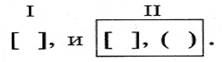  2) сочинение и бессоюзная связь. Уже давно село солнце, но лес еще не успел стихнуть: горлинки журчали вблизи, кукушка куковала в отдаленье (Бунин). Схема этого предложения:  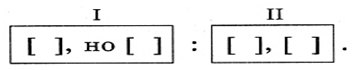  3) подчинение и бессоюзная связь. Когдаон проснулся, уже всходило солнце; курган заслонял его собою (Чехов). Схема этого предложения:  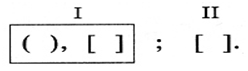  4) сочинение, подчинение и бессоюзная связь. В саду было просторно и росли одни только дубы; они стали распускаться только недавно, так что теперь сквозь молодую листву виден был весь сад с его эстрадой, столиками и качелями. Схема этого предложения:  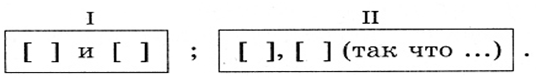  В сложных предложениях с сочинительной и подчинительной связью рядом могут оказаться сочинительный и подчинительный союзы.Весь день стояла прекрасная погода, но, когда мы подплывали к Одессе, пошел сильный дождь. Схема этого предложения:  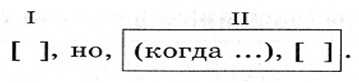  Знаки препинания в предложениях с разными видами связиДля того чтобы правильно расставить знаки препинания в сложных предложениях с разными видами связи, необходимо выделить простые предложения, определить тип связи между ними и выбрать соответствующий знак препинания. Как правило, между простыми предложениями в составе сложного с разными видами связи ставится запятая. [С утра на солнце деревья покрылись роскошным инеем], и [так продолжалось часа два], [потом иней исчез], [солнце закрылось], и [день прошел тихо, задумчиво, с капелью среди дня и аномальными лунными сумерками под вечер].Иногда два, три и более простых предложения наиболее тесно связываются друг с другом по смыслу и могут быть отделены от других частей сложного предложения точкой с запятой. Чаще всего точка с запятой бывает на месте бессоюзной связи. (Когда он проснулся), [уже всходило солнце]; [курган заслонял его собою]. (Предложение сложное, с разными видами связи: с бессоюзной и союзной связью.)На месте бессоюзной связи между простыми предложениями в составе сложного возможны также запятая, тире и двоеточие, которые ставятся по правилам расстановки знаков препинания в бессоюзном сложном предложении. [Уже давно село солнце], но [еще лес не успел стихнуть]: [горлинки журчали вблизи], [кукушка куковала в отдаленье]. (Предложение сложное, с разными видами связи: с бессоюзной и союзной связью.)[Лев Толстой увидел сломанный репейник] – и [вспыхнула молния]: [появился замысел изумительной повести о Хаджи-Мурате]  (Пауст.). (Предложение сложное, с разными видами связи: сочинительной и бессоюзной.)В сложных синтаксических конструкциях, распадающихся на крупные логико-синтаксические блоки, которые сами по себе являются сложными предложениями или в которых один из блоков оказывается сложным предложением, на стыке блоков ставятся знаки препинания, указывающие на взаимоотношения блоков, при сохранении внутренних знаков, поставленных на своем собственном синтаксическом основании.[Кусты, деревья, даже пни мне тут так хорошо знакомы], (что дикая вырубка мне стала как сад): [каждый куст, каждую сосенку, елочку обласкал], и [они все стали моими], и [это всё равно что я их посадил], [это мой собственный сад]  (Пришв.) – на стыке блоков стоит двоеточие; [Вчера вальдшнеп воткнул нос в эту листву], (чтобы достать из-под нее червяка); [в это время мы подошли], и [он вынужден был взлететь, не сбросив с клюва надетый слой листвы старой осины]  (Пришв.) – на стыке блоков стоит точка с запятой.Особые трудности вызываетпостановка знаков препинания на стыке сочинительного и подчинительного союзов (или сочинительного союза и союзного слова). Их пунктуационное оформление подчиняется законам оформления предложений с сочинительной, подчинительной и бессоюзной связью. Однако при этом выделяются и особого внимания требуют предложения, в которых несколько союзов оказываются рядом.В подобных случаях запятая между союзами ставится, если дальше не следует вторая часть двойного союзато, так, но (в таком случае придаточное предложение может быть опущено). В других случаях запятая между двумя союзами не ставится. Например:Надвигалась зима, и, когда ударили первые морозы, жить в лесу стало тяжело. — Надвигалась зима, и когда ударили первые морозы, то жить в лесу стало тяжело.Можешь мне позвонить, но, если ты не позвонишь сегодня, завтра мы уедем. – Можешь мне позвонить, но если ты не позвонишь сегодня, то завтра мы уедем. Я думаю, что, если ты будешь стараться, у тебя всё получится. – Я думаю, что если ты будешь стараться, то у тебя всё получится.Синтаксический разбор сложного предложения с разными видами связи Схема разбора сложного предложения с разными видами связи 1. Определить тип предложения по цели высказывания (повествовательное, вопросительное, побудительное).2. Указать вид предложения по эмоциональной окраске (восклицательное или невосклицательное).3. Определить (по грамматическим основам) количество простых предложений, найти их границы.4. Определить смысловые части (блоки) и вид связи между ними (бессоюзная или сочинительная).5. Дать характеристику каждой части (блока) по строению (простое или сложное предложение).6. Составить схему предложения. Примеры выполнения практических заданийОбразец разбора сложного предложения с разными видами связи  [Вдруг навалился густой туман], [как будто стеной отделил он меня от остального мира], и, (чтобы не заблудиться), [я решил вернуться на тропинку], (которая, по моим соображениям, должна была находиться слева и сзади) (В. Арсеньев).Предложение повествовательное, невосклицательное, сложное, с разными видами связи: бессоюзной, сочинительной и подчинительной, состоит из трёх частей, связанных бессоюзно (I и IIчасти) и сочинительным соединительным союзом и (II и III части); I часть - простое предложение, II часть - простое предложение, III часть - сложноподчинённое предложение с двумя придаточными (цели и определительным) с параллельным подчинением. Придаточное цели зависит от всего главного предложения, отвечает на вопрос с какой целью?, присоединяется союзом чтобы. Придаточное определительное зависит от существительного тропинку, отвечает на вопрос какую?, присоединяется союзным словом которая.Самостоятельная работа студентовРабота с учебником.Контрольные вопросы1) Что такое бессоюзное сложное предложение?2) Что называют сложносочинённым предложением?3) Какие виды обстоятельственных придаточных вам известны?Лекционно-практическое занятие. Предложения с прямой речью. Диалог.План занятия:1.Изучение теоретического материала.2.Выполнение практических заданий.3.Контрольные вопросы к занятию.Теоретическая часть1.Прямая речь выделяется кавычками. Если прямая речь идёт после авторских слов, то перед ней ставится двоеточие и первое слово пишется с прописной буквы; вопросительный и восклицательный знаки, а также многоточие ставятся перед закрывающими кавычками, а точка – после.
Схемы (А – слова автора, П – прямая речь):А: «П».А: «П?»А: «П!»А: «П…»Если прямая речь стоит перед авторскими словами, то после неё ставится запятая (вопросительный или восклицательный знак, многоточие) и тире; слова автора начинаются со строчной буквы.
Схемы (а – слова автора):«П», – а. «П?» – а.«П!» – а.«П…» – а.Если авторские слова стоят внутри прямой речи, то знаки ставятся в зависимости от места разрыва, а именно:а) если на месте разрыва не должно было быть никакого знака или должна была стоять запятая, точка с запятой, двоеточие или тире, то слова автора выделяются с обеих сторон запятой и тире, после которых первое слово пишется со строчной буквы;б) если на месте разрыва должна была стоять точка, то перед авторскими словами ставится запятая и тире, а после них – точка и тире; вторая часть прямой речи начинается с прописной буквы;в) если на месте разрыва должен был стоять вопросительный или восклицательный знак либо многоточие, то эти знаки сохраняются перед авторскими словами и после соответствующего знака ставится тире; после слов автора ставится точка и тире; вторая часть прямой речи начинается м прописной буквы.
Схемы (п – прямая речь):«П, – а, – п».«П, – а. – П».«П? – а. – П».«П! – а. – П».«П… – а. – П». Прямая речь выделяется кавычками, если идет в строку. Если же она начинается с абзаца, то перед началом ее ставится тире:Маленькая девочка бежала и кричала: - Не видали маму? (М. Г.)Если прямая речь стоит после авторских слов, то перед ней ставится двоеточие и первое слово пишется с прописной буквы; вопросительный и восклицательный знаки, а также многоточие ставятся перед закрывающими кавычками, а точка – после них.2.Если прямая речь стоит перед авторскими словами, то после нее ставится запятая (вопросительный и восклицательный знак, многоточие) и тире; слова автора начинаются со строчной буквы.3.Если авторские слова стоят внутри прямой речи, то знаки ставятся в зависимости от места разрыва; а именно:а)если на месте разрыва не должно было быть никакого знака или должна была стоять запятая, точка с запятой, двоеточие или тире, то слова автора выделяются с обеих сторон запятой и тире, после которых первое слово пишется со строчной буквы;б)если на месте разрыва должна была стоять точка, то перед авторскими словами ставится запятая и тире, а после них – точка и тире; вторая часть прямой речи начинается с прописной буквы;в)если на месте разрыва должен был стоять вопросительный или восклицательный знак либо многоточие, то эти знаки сохраняются перед авторскими словами и после соответствующего знака ставится тире; после слов автора ставится точка и тире; вторая часть прямой речи начинается с прописной буквы (возможно написание со строчной буквы, если многоточие в конце первой части прямой речи стояло бы в середине предложения: «Я хотел бы… - запнулся он, - просить вас об одолжении»).4.Если в авторских словах имеются два глагола со значением высказывания, из которых один относится к первой части прямой речи, а другой – ко второй, то после слов автора ставится двоеточие и тире и первое слово второй части прямой речи пишется с прописной буквы: «Я тебя не спрашиваю, - строго сказал офицер и снова спросил: - Старуха, отвечай!» (М. Г.).5.Если прямая речь стоит внутри авторских слов, то перед ней ставится двоеточие, а после нее – запятая и тире (если прямая речь заканчивается вопросительным или восклицательным знаком либо многоточием, то запятая опускается): «На вопрос мой: жив ли старый смотритель?» - никто не мог дать мне удовлетворительного ответа (П.).6.Если реплики в диалоге следуют в строку без указания, кому они принадлежат, то каждая из них заключается в кавычки и отделяется от соседней при помощи тире. Если после реплики идут авторские слова, то перед следующей репликой тире опускается.Знаки препинания при цитатах, при выражениях, взятых из чужого автору словаря или употребляемых в ироническом значенииЦитаты оформляются следующим образом:Цитаты, состоящие из нескольких абзацев, выделяются кавычками только в начале и в конце текста, т. е. начальные кавычки ставятся только один раз, а не перед каждым абзацем. Если цитаты синтаксически связывается с авторским тексом, образуя придаточное предложение, то первое слово цитаты пишется со строчной буквы, например: А. М. Горький в одной из своих статей по вопросам литературы указывает, что «поэты до Пушкина совершенно не знали народа, не интересовались его судьбой, редко писали о нем» .Если цитата, стоящая после слов автора оформляется как прямая речь, то используется соответствующая пунктуация (двоеточие перед цитатой, начальные кавычки, прописная буква в первом слове цитаты). Если цитата стоит в начале синтаксического целого и авторские слова следуют за ней, то первое слово цитаты пишется с прописной буквы, даже если в цитируемом источнике оно начинается со строчной ( пропуск части текста обозначается многоточием), например: «…Следуя правде жизни, поэт не мог наделить своего героя всем, что носил в своей душе, а если бы он сделал это – Печорин был бы неправдив», - писал А. М. Горький в статье о М. Ю. Лермонтове .Если цитата приводится не полностью, то пропуск обозначается постановкой многоточия: перед текстом цитаты (после начальных кавычек), когда цитата приводится не с начала предложения; в середине цитаты, когда пропущена часть текста;  после текста цитаты (перед конечными кавычками), когда цитируемое предложение приводится не до конца.Если предложение заканчивается цитатой и в конце цитаты стоит многоточие, вопросительный или восклицательный знак, то после них ставятся кавычки и точка, например: В одной из своих литературных статей А. М. Горький писал, что «Рудин – это и Бакунин, и Герцен, и отчасти сам Тургенев…».Если автор подчеркивает отдельные слова цитаты для усиления их значения (в печати такие места выделяются особым шрифтом), то он должен оговорить это в примечании, заключая его в скобки и указывая свои инициалы, перед которыми ставится тире, например: (подчеркнуто нами. – М. Н.). Такое примечание помещается или непосредственно после соответствующего места в цитате, или в конце цитаты, или в конце  страницы в виде сноски (подстрочного примечания). Библиографическая справка при цитате дается или после самой цитаты, или, чтобы облегчить чтении, в конце страницы в виде сноски. Сама справка должна быть точной, т. е. в ней указывается автор (инициалы и фамилия), название цитируемого произведения, издательство, место и год издания, страница.Если в начале или в конце цитаты (то же относится к прямой речи) встречаются внутренние и внешние кавычки, то они должны различаться между собой рисунком  (так называемые “елочки” «» и “лапки”), например: Учитель сказал: «“Евгений Онегин” – выдающееся произведение пушкинского гения»; Автор статьи указывает, что в «золотой фонд мировой литературы вошли такие произведения, как “Война и мир».Контрольные вопросы1) Что такое прямая речь?2) Какие способы передачи чужой речи вам известны?3) Что такое косвенная речь?4)Что такое цитирование?СОДЕРЖАНИЕСОДЕРЖАНИЕЛекционно-практическое занятие. Русский язык – государственный язык  Российской Федерации.3Лекционно-практическое занятие.  Лексика9Лекционно-практическое занятие. Фразеология14Лекционно-практическое занятие. Орфография. Принципы русской орфографии. Правописание гласных и согласных в корнях слов.19Лекционно-практическое занятие. Орфография. Принципы русской орфографии. Правописание  О – Ё после шипящих, Ы – И после Ц22Лекционно-практическое занятие. Орфография. Правописание  разделительных    ъ и ь знаков.24Лекционно-практическое занятие. Орфография. Правописание приставок. 26Лекционно-практическое занятие. Контрольная работа по разделу языкознание  «Орфография».28Лекционно-практическое занятие.  Морфология. Имя прилагательное.32 Лекционно-практическое занятие. Морфология. Местоимение.37 Лекционно-практическое занятие. Морфология. Имя  числительное.38Лекционно-практическое занятие. Морфология. Глагол.43Лекционно-практическое занятие. Морфология. Причастие.44 Лекционно-практическое занятие. Морфология. Деепричастие.48 Лекционно-практическое занятие.  Морфология. Наречие как часть речи.50 Лекционно-практическое занятие. Написание одной и двух букв  н  в различных частях речи56 Лекционно-практическое занятие. Служебные части речи. Предлоги. Правописание и употребление предлогов.61 Лекционно-практическое занятие. Контрольная работа по разделу языкознания «Морфология».63Лекционно-практическое занятие. Частицы.66Лекционно-практическое занятие. Контрольная работа68Лекционно-практическое занятие. Синтаксис и пунктуация. Простое предложение.70Лекционно-практическое занятие. Тире между подлежащим и сказуемым. Тире в неполном предложении.73Лекционно-практическое занятие. Предложение с однородными членами. 74Лекционно-практическое занятие. Предложение с однородными членами. 75Лекционно-практическое занятие. Обособленные члены предложения.76Лекционно-практическое занятие. Вводные слова, обращения и междометия.79Лекционно-практическое занятие. Контрольная работа по теме «Простое предложение. Знаки препинания в простом предложении».83Лекционно-практическое занятие. Сложноподчинённое  предложение.86Лекционно-практическое занятие. Сложноподчинённое  предложение с двумя или несколькими придаточными.88Лекционно-практическое занятие. Бессоюзное сложное предложение.89Лекционно-практическое занятие. Сложные предложения с разными видами связи.92Лекционно-практическое занятие. Предложения с прямой речью. Диалог.95Энциклопедические словариЭнциклопедические словариЛингвистические словариЛингвистические словариОбщиеОтраслевыеОбщие       Отдельных лексических группБольшая советская энциклопедияМалая советскаяэнциклопедияСоветский энциклопедический словарьДетская энциклопедияЛитературнаяэнциклопедияТеатральнаяэнциклопедияСловарь юного филолога и дрСловарь современного русского литературного языкаСловарь русских народных говоров и др.Словарь синонимовСловарьомонимовСловарьантонимовКрылатые словаФразеологический словарьЭтимологический словарь русского языка.Энциклопедические словариЭнциклопедические словариЛингвистические словариЛингвистические словариОбщиеОтраслевыеОбщиеОтдельных лексических группБольшая советская энциклопедияМалая советскаяэнциклопедияСоветский энциклопедический словарьДетская энциклопедияЛитературная энциклопедия.ТеатральнаяэнциклопедияСловарь юного филолога и др.Словарь современного русского литературного языкаСловарь русских народных говоров и др.Словарь синонимовСловарьомонимовСловарьантонимовКрылатые словаФразеологический словарьЭтимологический словарь русского языкаЧередование гласных в корне словаЧередование гласных в корне словаПравописание гласных в корне зависит от суффикса АПравописание гласных в корне зависит от суффикса Абер - бирауберу - убиратьмер - мираумереть - умиратьдер - дирасдеру - сдиратьстел - стиластелю - застилатьблест - блистаблестеть - блистатьЫ-И  после ЦЫ-И  после ЦИЫ1.В корне слова после Ц всегда пишется И : цирк, цифра ,дисциплина1.В корне слов –исключений: цыган, цыц, на цыпочках, цыплёнок2.В словах на –ЦИЯ: нация, лекция, редакция2.В суффиксах  прилагательных: лисицын, сестрицын3.В окончаниях  существительных:  с лестницы,девицы,ресницыО-Ё  после шипящихО-Ё  после шипящихЁО1.В корне слова после шипящей пишется Ё,если можно проверить :черствый -черстветь1.В корне слов после шипящих пишется О, если нельзя проверить: шов ,шорох, крыжовник, капюшон2.В окончаниях глаголов пишется Ё влечёт, печет, сбережёт2.В суффиксах существительных         -ок,   -онк,- онок: лучок, зайчонок, девчонка3.В суффиксах причастий пишется Ёсбереженный, испеченный 3.В окончаниях имён существительных:  врачом, плащом, свечой4.В суффиксах иноязычных существительных на -ёр дирижер,исключение: мажор 4.В суффиксах прилагательных пишется О: грошовый, парчовыйНаписание  разделительных Ъ и Ь знаковНаписание  разделительных Ъ и Ь знаковЪЬ1. После приставок на согласную перед гласными     е, ё, ю, я подъезд, съемка1. После согласных перед гласными е,ё,ю,я,илистья, лисьи  2.После корней двух-, трех-, четырех- И перед гласными е, ё ,ю ,я двухъярусный2.После согласных перед он в иноязычных словах медальон, компаньон 3.После иноязычных приставок: ар-, ин-,кон-, об-, суб-, фельд, объект Написание мягкого знака после шипящихНаписание мягкого знака после шипящихНаписание мягкого знака после шипящихНаписание мягкого знака после шипящихНаписание мягкого знака после шипящихНаписание мягкого знака после шипящихНаписание мягкого знака после шипящихЬЬЬЪЪЪЪСущ.ж.рГлаголыНаречия.Как?Сущ.2ск.м.рСущ.мн.ч. Род.пад.Краткие прилаг.Наречия-искл.тишьмышьночь лечьдышишьсъешь вскачьсплошьнастежьлучграчзадачтучучилищ могучпахучдремучужзамужневтерпежНаписание  Ы-И после приставокНаписание  Ы-И после приставокЫИ1.После приставок на согласную                   И переходит в Ыпредысторияподытожитьбезыдейныйотыскать!!! взимать1.После приставок на гласную и сохраняется поискать, наиграть1.После приставок на согласную                   И переходит в Ыпредысторияподытожитьбезыдейныйотыскать!!! взимать2.После приставокмеж-,сверх-межинститутский, сверхинтересный 1.После приставок на согласную                   И переходит в Ыпредысторияподытожитьбезыдейныйотыскать!!! взимать3.После иноязычных приставок:дез-,супер-,контр-,пост-,пан-дезинфекция, постинфарктный1.После приставок на согласную                   И переходит в Ыпредысторияподытожитьбезыдейныйотыскать!!! взимать4.В сложносокращённых  словах, состоящих из двух корней.Правописание приставок при-преПравописание приставок при-преПриПре1.Присоединение-прибить, пришить1.пре=очень предобрый, преумный2.Приближение-прилететь,прискакать 2.пре=перепреградить- перегородитьпреодолеть- переодолеть 3.Неполное действие- приморский, присесть4.Близость к чему-либо- приморский, придорожный5.Действие,совершаемое в своих интересах- припрятать6.Выполнить до конца- придумать, присягать 1.Пприступить=начатьПриступить к работе1.Преступить=нарушитьПреступить закон2.Приклонить=присоединить.Приклонить ветку к земле 2.Преклонить=поклонитьсяПреклонить голову  перед подвигом3.Прибывать=приближениеПрибывать в пункт назначения3.Пребывать=находитьсяПребывать в здании вокзала, пребывать в хорошем настроение4.Притворить=закрытьПритворить калитку4.Претворить=осуществитьПретворить мечту  в жизнь 5.Придать=добавитьПридать новое значение5.Предать=обманутьПредать Родину, другаЗапомнить написание словЗапомнить написание словПреПриПреследоватьПреступитьПревратныйПрепятствиеПреодолетьПреткновениеПресекатьПренебрегатьПретерпеватьПреимуществоПретензияПрелюдияПрепирательствоПрерогативаПреамбулаПрецедентПревозноситьПрельщатьПрисутствоватьПривыкать ПриключениеПритязанияПривилегияПриоритет ПривередливыйПривидениеПритязаниеПримитивныйПривидениеПривыкатьБеспристрастныйПривередливыйПриправа1 скл.2 скл.3 скл.Сущ. м. и ж. родов с оконч. на –а, -ямама, дядя.Р.п.–и нет кого?Дяди, тети.Д.п. -е к кому?Дяде, тете.П.п. –ео ком? О дядеСущ. м.р.,  ср.р. –о, -е.Конь, дом, поле, окно.П.п. о ком? о чем?В сарае, в автобусе, о мальчике.Сущ. ж.р. на конце с  Ь знаком:Мышь, тишь, ночь.Р.п.         чего? брошиД.п. –ик брошиП.п.         о броши-ы (-и)-а (-я)аптекари, бухгалтеры, выборы, выпуски, договоры, инженеры, консулы, конструкторы, контейнеры, лекторы, порты, редакторы, ректоры, снайперы, торты, шофёрыборта, веера, века (кроме: во веки веков, в кои веки), векселя, директора, доктора, егеря, желоба, жемчуга, катера, клевера, купола, окорока, округа, паспорта, профессора, стога, тетерева, якоряНулевое окончаниеБуквенно  выраженное  окончание    родительного падежаампер, аршин, болгар, ботинок, валенок, вольт, грузин, манжет, осетин, погон, рентген, румын, солдат,  татар, турок, чулок, цыган.абрикосов, ананасов, апельсинов, бананов, гектаров, граммов, казахов, киргизов, курдов, лимонов, мандаринов, монголов, метров, носков, помидоров, рекрутов, саперов, томатов, узбеков, эскимосов.басен, блюдец, вафель, дупел, зернышек, кровель, монахинь, нянь, оглобель, одеялец, окошек, песен (от песня), полотенец, пустынь, свадеб, селений, сплетен, туфель, хранилищ, цапель, яблок.бредней, западнёй, ноздрей, кеглей, песней (от песнь), платьев, подмастерьев, распрей, саклей, ступней, устьев.Нулевое окончаниеБуквенно выраженное окончание родительного падежабрызг, бус, макарон, мокасин, нападок, носилок, потёмок, рейтуз, сумерек, шаровар.будней, заморозков, клипсов, лохмотьев, мемуаров, отрубей, плоскогубцев, яслейнннЕсли прилагательное образовано не с основой на н: честный, доблестный, ужасный…Прилагательное с суффиксами –ан –ян : лен – льняной, лед – ледянойИскл.: стеклянный,      оловянный, деревянный.В суффиксе ин: лебединый, соловьиный.Если прилагательное образовано от существительного с основой на н:сон – сонный, луна – лунный, конь –конный, искл.: свиной.Прилагательные, образованные от существительных на –мя: имя – именнойпламя – пламенный, темя – теменной.В суффиксах –онн –енн: станционный, косвенный.Искл.: ядреный, смышленый, студеный, мореный, выроненный, мудреный, зеленый.Ветряной двигатель, флюгер, мельница, ветряная оспа.Масляный – состоящий из масла, работающий на масле(масляной фонарь, масляные краски, масляное  пятно)Ветреный день, утро, погода, человек.ПроветренныйМасленый – смазанный(масленая каша, масленая улыбка, промасленная бумага, намасленный блин)Прилагательные, если называют признак качества, а не признак по действию. При этом:Причастия, если отчетливоназывают признак по действию -действие относится не к определяемому слову: «голоса встревоженны» (встревожили не голоса, а людей); - не названы, не подразумеваются производитель, орудие, признак действия; важно не действие, а приобретенное качество: «Ее дочь воспитана». «Она очень воспитана» («очень» называет степень качества»); - действие относится к определяемому слову: «люди встревожены»- зависимые слова называют производителя, орудие, признаки именно действия: «Дочь воспитана мамой». «Она хорошо воспитана» (кем, как совершено действие);-слово как прилагательное имеет иное значение, чем причастие:-слово как прилагательное имеет иное значение, чем причастие:«Девочка образованна» (имеет образование).«Комиссия образована» (создана)- иногда краткие прилагательные и причастия имеют разное ударение:- иногда краткие прилагательные и причастия имеют разное ударение:представления распространеннысведения распространеныОт основыпричастияпричастияпричастияпричастияНастоящего времениНастоящего времениНастоящего времениНастоящего времениНастоящего времениНастоящего временидействительныестрадательныестрадательныестрадательные1 спр: скач-ут, нес-ут, чита-ют-ущ, -ющ-скач-ущ-ийчита-ющ-ий-ом-, -ем-нес-ом-ыйчита-ем-ый-ом-, -ем-нес-ом-ыйчита-ем-ый-ом-, -ем-нес-ом-ыйчита-ем-ый2 спр: слыш-ат,вид-ят-ащ-, -ящ-слыш-ащ-ийвид-ящ-ий-им-слыш-им-ыйвид-им-ый-им-слыш-им-ыйвид-им-ый-им-слыш-им-ыйвид-им-ыйНеопр. формыПрошедшего времениПрошедшего времениПрошедшего времениКол-о-тьИзгн-а-тьСтрел-я-тьЗастрел-и-тьУвид-е-тьВерт-е-тьПринес-ти- (суффикс глагола) – вш-,-ш-Кол-о-вш-ийИзгн-а-вш-ийСтрел-я-вш-ийЗастрел-и-вш-ийУвид-е-вш-ийВерт-е-вш-ийПринес-ш-ий- (суффикс глагола) – вш-,-ш-Кол-о-вш-ийИзгн-а-вш-ийСтрел-я-вш-ийЗастрел-и-вш-ийУвид-е-вш-ийВерт-е-вш-ийПринес-ш-ий-(о, а, я)-т--(а,я) –нн / н--енн / ен-, -енн / ен-Кол-о-т-ыйИзгн-а-нн-ыйСтрел-я-н-ый (прил.)Застрел-енн-ыйУвид-енн-ыйВерч-ен-ый Принес-енн-ыйчерез дефисслитноОбразованные от существительных с дефисом:нью-йоркский, унтер-офицерский, социал-демократическийЯвляющиеся географическими названиями и начинающиеся с северо-, восточно-, западно-, юго-, южно-:западно- сибирская низменностьОбозначающие сочетания, оттенки цветов: желто-красный, светло-серыйСоставленные из равноправных, однородных прилагательных (между ними можно вставить и или но):русско-чешский словарь(русский и чешский),беспроцентно-выигрышный заем (беспроцентный, но выигрышный),вагонно-паровозное депо(вагонное и .паровозное)Содержащие сравнение:свинцово-тяжелые тучи (тяжелые, как свинец).Образованные из сочетания прилагательного с существительным, но с перестановкой их:литературно-художественный (ср.художественная литература).Имеющие на конце первой основы ико-:химико-фармацевтическийОбразованные от слитно пишущихся сложных существительных:агротехнический,контрреволюционный…Состоящие из частей, которые (1-я или 2-я) не употребляются отдельно:общепринятый (1 часть),узкогрудый (2 часть)Образованные из сочетания неравноправных слов (главного и зависимого, и, но вставить нельзя):желтокрылый (желтые крылья),древнегреческий (Древняя Греция),вагоноремонтный (ремонт вагонов)Имеющие терминологический, книжный характер:дикорастущие цветы,ясновидящий,вышеперечисленные,суффиксправилопример-к- -ск--ат--чат--ев--ив-   лив- чив-оньк--еньк--инский-енскийРазличать –ск- и –к- после з, с, ц:В качественных прилагательных (имеют краткую форму)От существительных на –ц, -к, -ч ( при этом к и ч переходят в ц).В относительныхприлагательных не после ц. при этом: а) в новых образованиях к и ч обычно не переходят в ц и употребляется –ск;б) –цский, если перед ц – согласная (но: абруццкий) и в исключениях грацский, мецский;в) –ск + ск – сск (искл.: баскский, оскский);г) –сс + ск – сск-t(согласная)с + ск – обычно tск;д) русские географические названия на –ск образуют прилагательные без –скПосле согласных основы ск – щПосле прочих согласных (при этом ц – т)Без ударенияПод ударением (+ милостивый, юродивый)Е в этих суффиксах не бываетБез ударения:После г, к, х.В некоторых словах после них бывают и –оньк, и –енькВ остальных случаяхОт географических названий на –и(ы) и –а(я) (но: пензенский, пресненский)От географических названий других типов  (в том числе на –ая)Низкий (низок), узкий, броский, немецкий, рыбацкий, ткацкийфранцузскийузбекский, угличскийПфальц - пфальцскийэтруск – этрусскийсан-францисскийОдесса – одесскийУэльс – уэльскийТомск – томскийновосибирскийдоска – дощатыйбрусчатый, веснушчатый,крупитчатыйсиреневыйлживыйприветливый, доверчивыйтугонькиймяконький – мякенькийбеленькаяГрязи – грязинскийЕльня – ельнинскийзареченскийНовая - новенскийПритяж.: -ин (ын после ц), -ев, -ов;-ешеньк-, -е(о)хоньк-;-ев-, -еват-, -евит- (после мягких и шипящих, ц без ударения)-ов-, -оват-, -овит-;-овск-, -ческ(ическ)-, -тельн-;-ин-, -ан-, -ян-, -онн-, -енн-, -ен/ен--н-, -нн-внучкин, курицын, братцев, дедов;белешенький, целехонький;теневой, синеватый, боевитый, глянцевый, рыжеватыйвековой, беловатый, даровитыйзиловский, стоический, мнительнанннВ первообразных (суффикса нет): юный, синий.В суффиксах –ин-, -ан-, -ян- орлиный, кожаный, серебряныйИскл.: стеклянный, оловянный, деревянныйОснова на н + суффикс –н-машин(а) + -н- ый – машинныйв суффиксах –онн-, -енн-лекционный, утреннийИскл.: ветреный, но: безветренныйнннв прилагательных от глаголов несов. вида без приставок (или с не-)без–ова-, -ева-без зависимого слова:писаный, неписаный, жареный, некошеный…в кратких причастиях:тетради исписаныкотлеты поджареныот глаголов с приставками (сов.вида):исписанный, поджаренный, воспитанный(но: приставка не- не влияет на написание н и нн)отнемногими бесприставочных глаголов совершенного вида:решить – решеннаяс –ова-, -ева-образованный, корчеванный искл.: кованый, жеваныйОбщее значение (что обозначает)Морфологические                   признакиСинтаксическая рольКоличество или порядок предметов при счете :Сколько? Какой? Который?Количественное или порядковое, обозначает целое, дробное число или имеет собирательное значение (у количественных), простое или составное изменяется по падежам, числам (если есть) , родам (если есть).Подлежащее, определение, сказуемое и др. члены предложения.Разряды по значениюГруппы по составу (по количеству слов)Группы по составу (по количеству слов)Группы по составу (по количеству слов)Разряды по значениюпростыесоставныесоставныеКоличественныеЦелые числа(обозначают количество Дробные       или число и отвечаютПять,пятнадцатьДвадцать пять две пятыхДвадцать пять две пятыхна вопрос сколько?) СобирательныепятероПорядковые (обозначают порядок предметов при счете и отвечают на вопрос какой? который?)Пятый,пятнадцатый,сороковойДвадцать пятый, сто пятнадцать, двести сороковойИ. В. Р. Д. П.Т.пятьпятипятьюДвадцатьДвадцатидвадцатьюТридцатьТридцатитридцатьюСклонение числительных 40, 90,100Склонение числительных 40, 90,100Склонение числительных 40, 90,100Склонение числительных 40, 90,100И. В.сорокдевяностостоР. Д. Т. П.сорокадевяностастаСлитноРаздельноВбок, вброд, ввек, волью, ввысь, вдвойне, вдобавок, вдоволь, вдогонку, вдребезги, взад, взаймы, взаперти, вконец, вкось, вкратце, вкрутую, вмиг, внаем, вовеки, вовек, вничью, воедино, воистину, вокруг, вообще, воочию, восвояси, впервые, вперемешку, вполголоса, впопыхах, вполовину, вполоборота, впотьмах, вправду, вприкуску, впрок, впросак, впустую, врассыпную, врасплох, вприсядку, вскачь, вслух, всюду, второпях, добела, доверху, докуда, донельзя, досуха, досыта, заново, задаром, зазря, замертво, зачастую, извне, издалека, исподтишка, испокон, исподволь, исподлобья, исстари, кстати, кверху, книзу, набекрень, навек, навеки, навзничь, навытяжку, наизусть, назубок, назло, наотмашь, наотрез, нараспашку, наугад, начистоту, нараспев, некстати, ненадолго, невдалеке, отроду, отовсюду, отчасти, понемногу, сроду, тотчас, спозаранку, чересчур, впотьмах.Без ведома, без оглядки, без разбору, без просвету, бок о бок, без умолку, в виде, в диковинку, в заключении, в насмешку, в рассрочку, в противовес, в сердцах, до востребования, из-под мышек, на бегу, на боковую, на диво, на износ, на миг, на корточки, на скаку, на редкость, на часах, не под силу, на четвереньках, не к чему, один на один, по дешевке, под сил, под стать, под уклон, по очереди, по преимуществу, с боку на бок, с ведома, с глазу на глаз.НаречияВтайне = тайно Он делал все втайне от друзей.ВовремяМы возвращались из похода вовремя.НаполовинуЯ выполнил задание наполовину.Вмиг = тотчас. Вмиг тучи налетели.Наголову = окончательноВрага разбили наголову.Налицо – в наличии  Весь летный состав налицо.Назубок.Басню знал назубок.ВправдуЯ и вправду устала.Существительное с предлогомОн хранил в тайне своё решение уехать.Во время занятий спортом необходимо соблюдать режим питания и сна.На половину дома претендуют новые наследники.В миг опасности душа затрепетала.На голову больному положили лед.На лицо друга упала тень.Я взял на зубок соломинку.Я не верю больше в правду твоих слов.Слитнопоодиночкевслухназловообщепосерединепоочередновзаймынаконецвовекиначекунасторожевскачьнаравненасилувполоборотавполголосавполсилынаявунаготовенапоказвволю вслухвразвпрокназубокнаподобиенапримернасилу, назлоначистотунакануне, отродуспросонокспозаранку, сдурупоблизости, спьянупоодиночкепонаслышке, смолодупополудни, сослепупоедом, поодальвполнакалаРаздельнов  одиночкуна слухна миг, со злав  общемв  серединепо очередив  кредитво веки вековна стражена скакуна равныхпод силу, с налетуна авось, с разбегуна ура, на нетв зачет, в корнев срок, в стыкна износна ощупьна спехна счетув  силудо отвалудо селав  шагСлитноРаздельноВследствие, впоследствии, ввиду (по причине), несмотря = на(= также, = тоже, = и, =  чтобы, = для того чтобы, = зато, = но, = оттого ,= потому, = поэтому)Насчет = ОНаподобиеНевзирая  НАНавстречу ветруВ течениеВ продолжениеВ заключениеВ силу обстоятельствИметь в видуВ видеВ связиСлитноРаздельноБез НЕ  не употребляются: невежда, ненавистный, нелепо.Если сущ., прилаг., наречие можно заменить синонимом без не и нет противопоставление и слов вовсе не, ничуть не…Пример: Я говорю неправду (ложь).У него недобрый (злой) взгляд.Я живу недалеко (близко).Есть противопоставление с союзами АПример: Он делает не зло, а добро.Я живу не далеко, а близко. С краткими прилагательными: не рад, не должен, не обязан, не намерен, не готов, не расположен, не нужен, не согласен и др.Есть слова, усиливающие отрицание: далеко не, вовсе не, отнюдь не, ничуть не, нисколько неСлитноРаздельно1.Отглагольное прилагательное с суффиксами – ем, - им.Пример: неувядаемый, неиссякаемый, непримиримый, неисчерпаемый2.С причастиями, если нет зависимых слов, противопоставленийПример: На столе лежали непроверенные тетради.1.Есть противопоставление с союзом аПример: На столе лежала не прочитанная, а только начатая книга.2.С краткими причастиямиПример: не прочитана, не выполнено,не решен, не сделан2.Есть слова: далеко не, вовсе не, ничуть не, нисколько не.3.Есть зависимые словаПример: не крашенный папой пол.СлитноРаздельно1.Со всеми словами, которые не употребляются без не:неистовство, необходимый (не входит в состав корня или является приставкой).1.С глаголами в неопределённой форме и в форме любого наклонения, деепричастиями и краткими причастиями: не читать, не ходил бы, не хватает.2.С существительными, прилагательными, и наречиями на -о, когда с не образуется новое слово (его нередко можно заменить синонимом): неправда (ложь), неплохой (хороший).2.С существительными, прилагательными, наречиями на - о, при противопоставлении: Он говорил не правду, а ложь.3.С неопределёнными местоимениями, а также отрицательными без предлога: несколько рублей, нечто интересное.3.С местоимениями, в том числе отрицательными: не ты, не он, не тот.4.С полными причастиями без зависимых слов: На столе лежала непрочитанная книга4.С полными причастиями, если есть противопоставление: на столе лежала не прочитанная, а просмотренная книга.5.  С прилагательными, причастиями и наречиями на -о, если к ним относятся слова совсем, совершенно, очень, крайне и т.д., усиливающие степень качества: совсем непродуманное решение, чрезвычайно неинтересная книга.5.С прилагательными, причастиями, наречиями, если есть слова, усиливающие  отрицание: далеко не, вовсе не, отнюдь не.6.С отрицательными наречиями: негде, некуда, некогда.6.С краткими прилагательными: не рад, не должен, не готов, не горазд.                           Значения                               Примеры Различная степень уверенности:а) большая степень уверенности (конечно, разумеется, бесспорно, несомненно, без сомнений, безусловно, действительно и др.)б) меньшая степень уверенности, предложение (кажется, вероятно, очевидно, возможно, пожалуй и др.)Различные чувства (к счастью, к общей радости, к несчастью, к сожалению, к удивлению и др.)Источник сообщения (кому принадлежит сообщение) (по сообщению (кого-либо), по словам (кого-либо), по мнению (кого-либо)Порядок мыслей и их связь (во-первых, во-вторых, в-третьих, наконец и др.; следовательно, значит, итак, напротив, наоборот, например, так и др.)Значения о способах оформления мыслей (одним словом, иначе говоря, лучше сказать).  Горный воздух, без всякого сомнения, действует благотворно на здоровье человека. (И. Тургенев.) Дерсу был, безусловно, прав. (В.Арсеньев.) Старик, видимо, хорошо знал прошлые времена.  (И. Соколов-Микитов.) Кажется, ваша история там наделала много шуму. (М.Лермонтов) Нет, пожалуй, ничего целебнее и прекраснее, чем воздух сосновых боров. (К. Паустовский.) Вероятно, он был человек признательный. (Н. Гоголь.) К счастью, по причине неудачной охоты наши кони не были измучены. (М.Лермонтов.) Я, к сожалению, должен прибавить, что в том же году Павла не стало. (И.Тургенев.) Лошадка Касьянка, к удивлениюмоему, бежала довольно быстро. (И. Тургенев.)Мы приближались к городку, где, по словам бородатого коменданта, находился сильный отряд, идущий на соединение к самозванцу. (А. Пушкин) По мнению врача, больного выпишут из больницы через неделю.Во-первых, легче ли было бы писать, если бы каждый русский писал так, как он произносит. Во-вторых, действительно ли так уж трудно русское правописание и легче ли орфография других языков или труднее. (Л. Успенский. ) В Москве, например, прибор для письма – палочку, в которую вставляется перо, - называют "ручка", а в Ленинграде - "вставочка". (Л. Успенский. ) Итак, одно желание пользы заставило меня напечатать отрывки из журнала, доставшегося мне случайно. (М. Лермонтов. )Одним словом, у этого человека наблюдалось постоянное и непреодолимое стремление окружить себя оболочкой, создать себе футляр. (А. Чехов. )Вводное словоНе вводное словоНаконецЕсли имеет значение и еще:Наконец, расскажу о самом главном.Если имеет значениев конце концов: Мы наконец закончили работу.ОднакоЕсли стоит в середине или в конце предложения: Спор, однако, затянулся.Если стоит в начале предложения и синонимичен союзу но: Было трудно, однако я справился.ВообщеЕсли имеет значениевообще говоря: Это, вообще, хороший признак.Если имеет, значение обычно, всегда: Здесь вообще зимой бывает холодно.Знак препинания.Пример.Пример.Пример.Смысловые отношения между предложениями.Смысловые отношения между предложениями.Запятая.Точка с запятой.
Двоеточие.Небо очистилось, замелькали звёзды, становилось уже светло (Акс.).
Герасим схватил Муму, стиснул её в своих объятиях; она в одно мгновение облизала ему нос, глаза, усы и бороду (Т.).
Меня грызёт сомнение: может быть, и в самом деле надо было переждать до вечера? (Бакл.).Вы так просто ей и скажите: Ганин, мол, уезжает и просит не поминать его лихом (Наб.).Я поглядел кругом: торжественно и царственно стояла ночь (Т.).Всю дорогу до хутора молчали: говорить мешала тряская езда (Ч.).Небо очистилось, замелькали звёзды, становилось уже светло (Акс.).
Герасим схватил Муму, стиснул её в своих объятиях; она в одно мгновение облизала ему нос, глаза, усы и бороду (Т.).
Меня грызёт сомнение: может быть, и в самом деле надо было переждать до вечера? (Бакл.).Вы так просто ей и скажите: Ганин, мол, уезжает и просит не поминать его лихом (Наб.).Я поглядел кругом: торжественно и царственно стояла ночь (Т.).Всю дорогу до хутора молчали: говорить мешала тряская езда (Ч.).Небо очистилось, замелькали звёзды, становилось уже светло (Акс.).
Герасим схватил Муму, стиснул её в своих объятиях; она в одно мгновение облизала ему нос, глаза, усы и бороду (Т.).
Меня грызёт сомнение: может быть, и в самом деле надо было переждать до вечера? (Бакл.).Вы так просто ей и скажите: Ганин, мол, уезжает и просит не поминать его лихом (Наб.).Я поглядел кругом: торжественно и царственно стояла ночь (Т.).Всю дорогу до хутора молчали: говорить мешала тряская езда (Ч.).Перечисление фактов или явлений.

То же самое, но при более распространённых предложениях (особенно когда внутри предложений есть уже запятые).
Второе предложение поясняет первое, раскрывает его содержание (можно вставить словаа именно).

Второе предложение дополняет смысл первого (можно вставить союз что).То же самое (можно вставить сова и увидел, что).Второе предложение указывает причину того, о чём говорится в первом (можно вставить союз потому что).Перечисление фактов или явлений.

То же самое, но при более распространённых предложениях (особенно когда внутри предложений есть уже запятые).
Второе предложение поясняет первое, раскрывает его содержание (можно вставить словаа именно).

Второе предложение дополняет смысл первого (можно вставить союз что).То же самое (можно вставить сова и увидел, что).Второе предложение указывает причину того, о чём говорится в первом (можно вставить союз потому что).Тире.Тире.Тире.Вдруг мужики с топорами явились – лес зазвенел, застонал, затрещал (Н.).
Косил версту – выкосили грош (М. Г.).Лес рубят – щепки летят (посл.).
Любишь кататься – люби и саночки возить (посл.).
Хвалы приманчивы – как их не пожелать? (Кр.).Посмотрит – рублём подарит (Н.).Второе предложение указывает на быструю смену событий.Содержание второго предложения противоречит содержанию первого (Можно вставить противительный союз).Первое предложение указывает на время совершения действия, о котором говорится во втором предложении (можно вставить союз когда).Первое предложение указывает на условие совершения действия, о котором говорится во втором предложении (можно вставить союз если).Второе предложение содержит в себе следствие, вывод из того, о чём говорится в первом предложении (можно вставить слово поэтому).Содержание первого предложения сравнивается с содержанием второго (можно вставить союзы словно, будто).Второе предложение указывает на быструю смену событий.Содержание второго предложения противоречит содержанию первого (Можно вставить противительный союз).Первое предложение указывает на время совершения действия, о котором говорится во втором предложении (можно вставить союз когда).Первое предложение указывает на условие совершения действия, о котором говорится во втором предложении (можно вставить союз если).Второе предложение содержит в себе следствие, вывод из того, о чём говорится в первом предложении (можно вставить слово поэтому).Содержание первого предложения сравнивается с содержанием второго (можно вставить союзы словно, будто).